Федеральное государственное автономное образовательное учреждение высшего профессионального образования  "Национальный исследовательский университет "Высшая школа экономики"Факультет ПраваКафедра теории и истории праваПрограмма кандидатского экзамена по специальности 12.00.01 – Теория и история права и государства; история учений о праве и государствеОдобрена Академическим советом аспирантской школы по правуМосква - 2015Программа кандидатского минимума поспециальности 12.00.01 – теория и история права и государства; история учений о праве и государстве // Автор-составитель проф. В.Б.Исаков. – М.: Национальный исследовательский университет «Высшая школа экономики». – 2015. – 181 с.АннотацияПрограмма содержит материалы по теории государства и права, истории отечественного государства и права, истории государства и права зарубежных стран, истории политических и правовых учений – необходимые для подготовки и сдачи кандидатского минимума по специальности 12.00.01.В работе над программой принимали участие Ю.Г.Арзамасов, Р.Ю.Белькович, И.Ю.Богдановская, А.М.Голощапов, Н.Н.Ефремова, В.Б.Исаков, В.И.Карпец, Д.В.Мазаев, Б.В.Назмутдинов, Д.Ю.Полдников, А.В.Ремигайло, Е.Н.Салыгин, А.А.Сафонов, А.В.Сердюков, В.Ю.Скоробогатов, Л.Р.Сюкияйнен, А.С.Туманова, И.А.Шаповалов © Национальный исследовательский университет «Высшая школа экономики», 2015.© Исаков Владимир Борисович, 2015.Паспорт специальности 12.00.01Шифр специальности: 12.00.01 Теория и история права и государства; история учений о праве и государствеФормула специальности:Содержанием специальности 12.00.01 - «Теория и история права и государства; история правовых учений» являются идеи, представления, конструкции, понятия и категории, гипотезы и прогнозы, отражающие современный уровень знаний об общих закономерностях возникновения, развития и функционирования права и государства, систематизированные в хронологической последовательности знания о фактах, отражающих эволюцию и смену учреждений государства, правовых систем, юридических норм и институтов, динамику права и его форм.Важными направлениями научных исследований в рамках данной специальности являются предмет, который складывается из теоретических и методологических, исторических и логических, ценностных и эмпирических, общих и особенных, динамических и статистических элементов, присущих процессам развития права и государства, исторических и логических связей между различными правовыми теориями, преемственности идей, выражающих основы правовой мысли, а также методология, задачей которой является утвердить историзм в подходе к изучению права и государства, обогатить юридическое мышление опытом использования методов историко- сравнительного и сравнительно-правового анализа.Области исследований:1. Теория и история права и государства:Предмет и метод теории права и государства. Место в системе юридических наук. Онтология и гносеология права.Происхождение и ранние формы права. Теория обычая и обычного права. Типология государств.Понятие и сущность права. Многообразие подходов к вопросам правопонимания.Социальная роль и функции права. Механизмы правового регулирования. Особенности правового регулирования в условиях информационного общества.Типы права и правовых систем. Характеристика моделей правовых систем.Право в системе социальных норм. Право и нравственность. Право и религия. Правосознание и правовая культура.Формы (источники) права. Нормативные правовые акты. Теория закона. Права человека как источник права. Нормы права, классификация норм права.Система и структура права. Отрасли, подотрасли и институты права.Правотворчество и законодательный процесс. Юридические фикции и юридическая (законодательная) техника. Систематизация и кодификация нормативных правовых актов.Реализация права. Применение правовых норм. Индивидуальные правовые акты. Толкование права. Акты толкования права.Правовые отношения. Правосубъектность.Законность и правопорядок. Принципы и гарантии законности.Правомерное поведение, правонарушение, юридическая ответственность.Динамика права. Эволюционное развитие и реформы.Основные правовые теории современности. Естественное право и юридический позитивизм.Понятие и сущность государства. Подходы к пониманию государства.Исторические типы государства. Формационный и цивилизационный подходы.Формы государства. Формы правления, формы государственного устройства, политические режимы.Государство, право и гражданское общество. Информационное общество и электронное государство.Государство в политической системе общества. Государство и общественные объединения. Адвокатура.Государство и личность. Теория прав человека. Приоритет защиты прав человека в деятельности адвоката.Государственный аппарат. Государственный орган. Виды государственных органов. Правовое и социальное государство.Основные современные теории государства.Предмет и методика истории отечественного права и государства Проблемы ее периодизации. Основные направления, подходы к изучению вопросов истории отечественного права и государства. Школы и теории. Историография специальности.Предмет и методология истории зарубежного права и государства Предыстория права и государства. Обычное право на догосударственной и раннегосударственной стадиях. Ранние формы права. Потестарные структуры древности. Общие и особенные черты процессов образования в различных регионах мира. Типология ранних государств.Предпосылки возникновения права и государства в Древней Руси. Древнерусское обычное право: его индоевропейские и славянские корни. Роль восточнославянского язычества в становлении форм древнерусского права и государства. Возникновение древнерусского государства. Христианизация Руси, ее воздействие на развитие государства и правовых институтов. Церковное и светское право на Руси.Право и государство средневековой Руси. Причины возвышения и упадка Киевской Руси. «Русская правда» и другие правовые памятники. Право и государство Руси в периоды политической раздробленности (XII - XIII вв.). Право и государство Золотой Орды (XII - XV вв.).Государственный строй и право Великого Новгорода. Политические и правовые объединительные процессы на Руси.Образование централизованного Московского государства (XIV - первая половина XVI вв.). Причины и истоки централизации. Право Московского государства (XIV - XVI вв.). Правовое оформление отношений государства с земством, сословиями. Политико-идеологическая характеристика Московского государства.Московское государство XVII в. Смутное время и начало нового периода истории права и государства России. Династия Романовых. Государственность в период раскола Русское право XVII в. Условия и предпосылки формирования Российской империи.Российская империя XVIII - начала XIX вв. Преобразования Петра I. Его государственные и правовые реформы. Право и государство при преемниках Петра I. Царствование Екатерины II, ее преобразования в области государства и права. Стабилизация Российской империи первой половины XIX столетия.Государственные и правовые реформы второй половины XIX - начала XX вв. Крестьянская реформа 1861 года. Земские и судебные реформы. Развитие правовой системы Российской империи. Причины кризиса и падения Российской империи. Россия в период демократической республики (февраль - октябрь 1917 г.).Развитие права и государства СССР (1917 - 1991 гг.). Государство и право первого десятилетия советской власти. Период строительства социализма. Государство и право в годы Великой Отечественной войны и послевоенные годы. Советское право и государство в период 1956-1991 гг.Современное развитие права и государства России. Конституция Российской Федерации 1993 года. Правовое обеспечение экономических и социальных реформ России. Возможности и перспективы развития права и государства в России.Право и государство стран Древнего Востока Древний Египет. Месопотамия. Древние государства Передней Азии. Древняя Иудея. Древняя Индия. Древний Китай, Очаги древнейшей государственности в Азии, Африке и Латинской Америке.Право и государство античного мира. Возникновение и развитие права и государства в Древней Греции и в Древнем Риме. Римское право классического и постклассического периодов.Право и государство средневековья. Общая характеристика. Государство франков. Право и государство Франции, Германии. Рецепция римского права Право и государство средневековой Англии. Право и государство Византии. Право и государственность народов Северной, Восточной и Южной Европы.Право и государство средневекового Востока Государственность арабских народов и мусульманское право. Восточная Африка. Право и государство средневековой Индии, средневекового Китая, Японии, Кореи. Китайское право. Японское право.Право и государство Нового времени (XVII - XIX вв.). Право и государство в Европе - Англия, Франция, Германия. Право и государство в Америке - США, государства Латинской Америки. Право и государство в Азии - Япония. Китай, Индия.Право и государство новейшего времени (XX в.). Право и государство в Европе - Англия, Франция, Германия, Италия. Право и государство в Америке - США, Канада, государства Латинской Америки. Право и государство в Азии - Япония, Китай, Индия, Индонезия, Ближний и Средний Восток. Право и государство в Африке, в Австралии.2. История правовых учений:Предмет, метод и общие проблемы истории правовых учений. Принцип историзма в изучении правовых идей. Типология правовых учений. Правовая идеология, ее структура и функции. Классификация идей, концепций, теорий, доктрин, школ, течений и направлений в истории правовой мысли. Соотношение истории правовых учений с другими юридическими науками.Правовые учения в Древнем мире. Правовые учения Древнего Востока (Ближний и Средний Восток, Индия, Китай и др. регионы). Правовые учения в Древней Греции, Древнем Риме.Правовые учения средневековья. Правовые учения Западной и Восточной Европы в период раннего средневековья. Правовая идеология Византии. Эпоха формирования древнерусского государства. Правовые учения Арабского Востока, Средней Азии и Закавказья в период раннего средневековья.Правовые учения Западной и Восточной Европы в период кризиса феодализма. Правовая мысль в Европе эпохи Возрождения и образования абсолютистских государств. Правовая идеология реформационного движения в Европе. Правовая мысль социалистов-утопистов. Правовые учения в России периода образования и развития централизованного государства.Правовые учения Нового времени. Правовые учения Голландии и Англии XVII - XVIII вв. Правовая мысль Франции XVIII - начала XIX в., основные направления правовой мысли в период Великой Французской революции. Правовые учения США в период борьбы за независимость. Правовые учения в Германии в XVIII - начале XIX вв. Российская правовая мысль XVIII - первой половины XIX вв. Правовые учения в Западной и Восточной Европе первой половины XIX в. Правовые учения стран Азии, Африки и Латинской Америки.Правовые учения второй половины XIX - XX вв. Правовая мысль Западной и Восточной Европы второй половины XIX в. Правовые учения России второй половины XIX и начала XX вв. Правовая мысль и правовая идеология СССР. Политические учения в странах Европы и США в XX в. Правовые учения Китая, Японии и других стран Азии, Африки и Латинской Америки.Итоги эволюции правовой мысли человечества. «Вечные» проблемы арии. Вопрос о периодизации истории правовой мысли. Глобальные проблемы в правовых учениях, правовая мысль и моделирование правовых систем. Историческая судьба отдельных течений правовой мысли (естественного права, юридического позитивизма и др.). Перспективы исторической эволюции представлений о праве и его будущих формах.Отрасль наук: юридические науки.Источник: Паспорта научных специальностей, разработанные экспертными советами Высшей Аттестационной Комиссии Министерства в связи с утверждением Приказом Минобрнауки России от 25 февраля 2009 года № 59 Номенклатуры специальностей научных работников. Редакция от 11 ноября 2011 года:  http://old.mon.gov.ru/work/nti/dok/ЧАСТЬ 1. ТЕОРИЯ ГОСУДАРСТВА И ПРАВАПредметом данной дисциплины являются закономерности функционирования правовых систем и государств, присущие им типологические черты и особенности, проявляющиеся на различных этапах развития общества, культуры и цивилизаций. Соединяя многообразные и разноуровневые знания, теория государства и права составляет мировоззренческую основу современной юриспруденции, формирует правосознание юристов как профессионалов, осуществляющих функции правового регулирования (законодательство, правоприменение, юридический контроль, правовая охрана, защита прав граждан и организаций, поддержание на должном уровне правовой культуры общества и т.д.). Одновременно теория государства и права является частью современного обществоведения, опирается на выводы и достижения экономики, философии, социологии, психологии, культурологии и других социальных наук.Раздел 1. Наука о государстве и правеТема 1. Теория государства и права как наука и учебная дисциплинаПредмет теории государства и права: закономерности возникновения, становления, развития и формирования государства и права. Функции теории государства и права.Теория государства и права в системе общественных и юридических наук. Связь с философией, политической экономией, политологией и другими общественными науками. Соотношение теории государства и права философией права, философией государства, социологией права, социологией государства. Соотношение теории и истории государства и права. Соотношение теории государства и права с отраслевыми юридическими науками.Значение теории государства и права для юридических наук, правотворческой и правоприменительной деятельности.Методы, используемые теорией права государства: общенаучные, частнонаучные и специальные. Теория государства и права как учебная дисциплина, ее структура, логика построения, связь с иными учебными дисциплинами. Значение теории государства и права для усвоения курса юридических наук и получения юридического образования.Основная литература:Казимирчук В.П. Право и методы его изучения. М., 1965.Васильев А.М. Правовые категории. М., 1976.Сырых В.М. Метод правовой науки: основные элементы, структура. М., 1980.Козлов В.А. Проблемы предмета и методологии общей теории права. Л., 1989.Тарасов Н.Н. Методологические проблемы юридической науки. Екатеринбург, 2001.Сырых В.М. Логические основания общей теории права. М., Юстицинформ, 2004.Мальцев Г.В. Развитие права: к единению с разумом и наукой. М., 2005.Тема 2. Происхождение государства и праваСоциальная организация первобытного общества. Власть и структура властных отношений в древних общинах. Вожди и старейшины. Родовые и общинные советы. Экономические, организационные и социальные функции вождей. Наследственная власть в первобытном обществе.Власть и вожди в период разложения первобытнообщинных отношений. Установление различных форм личной зависимости и рабства. Богатство и социальное расслоение общества, ранние классы как факторы изменения властных структур. Зарождение первичных форм публичной власти. Роль мужских военных союзов в осуществлении властных функций в раннеклассовых обществах. «Военная демократия» и ее черты. Культ военных вождей. Военизированная верхушка общества и дружины. Кризис первобытных отношений и переход к предгосударственным формам публичной власти. Союзы племен. Возникновение древних «царств».Способы возникновения государства. Раннее государство: понятие, формы, функции. Особенности ранних государств. Основные теории происхождения государства (эволюционные, договорные, теория насилия и другие).Основные черты публичной власти. Аппарат власти и формирование особого слоя людей (чиновников), управляющих государством. Территориальная организация раннеклассового общества. Налоги и сборы. Возникновение и постепенный переход к государству функций правового регулирования. Предпосылки возникновения права. Организация коллективного труда. Зарождение отношений собственности и способов распоряжения ею: обмен и дарение. Обычаи, регулирующие кровную месть, их роль в происхождении права.Семейно-брачные отношения как один из предметов регулирования в первобытнообщинном обществе. Обращение земли и обычаи землепользования, их значение для формирования права.Конфликты и способы их разрешения в первобытнообщинном обществе. Формирование суда как органа, разрешающего споры. Судебные поединки и испытания. Значение религии и религиозных представлений в процессах формирования правовых обычаев и прав. Появление закона как нормативно-правового акта.Теории происхождения государства и права. Материалистическая (классовая) теория, естественно-правовые теории, социологические теории. Основная литература:Косарев А.И. Происхождение и сущность государства. М., 1969.Першиц А.И., Монгайт А.Л., Алексеев В.П. История первобытного общества. М., 1982.История первобытного общества. Эпоха первобытной родовой общины. М., 1983.Мальцев Г.В. Пять лекций о происхождении и ранних формах права и государства. М., Изд-во РАГС, 2000.Кашанина Т.В. Происхождение государства и права: учебное пособие. М., Высшая школа, 2004.Тема 3. Основные понятия о государстве и политической системеПонятие и признаки государства. Отличие государства от иных организаций классового общества. Разнообразие подходов к понятию и определению государства.Сущность государства. Экономические, социальные, идеологические, культурные, нравственные, религиозные и другие факторы, определяющие сущность государства.Социальное назначение и функции государства. Понятие и классификация функций государства. Правовые и неправовые формы осуществления функций государства. Историческое развитие функций государства.Механизм и аппарат государства. Государственный орган. Виды государственных органов.Формы государства. Форма правления и форма государственного устройства. Политический режим: понятие и виды. Демократические и авторитарные режимы, их отличительные черты и признаки.Понятие политической системы общества. Структура политической системы. Виды политических систем. Место и функции государства в политической системе общества.Основная литература:Матюхин А.А. Государство в сфере права. Институциональный подход. Алматы, 2000.Четвернин В.А. Понятие права и государства. Введение в курс теории права и государства. М., 1997.Чиркин В.Е. Государствоведение: учебник. М., Юристъ, 2000.Бабаев В.К., Бабаев С.В. Функции современного Российского государства. Нижний Новгород, 2001.Чиркин В.Е. Современное государство. М., 2001.Яковлев А.И. Государственная идеология. М. 2001.Чиркин В.Е. Публичная власть. М., Юристъ, 2005.Тема 4. Основные понятия о праве и правовой системеПонятие и признаки права. Отличие права от иных регуляторов поведения в классовом обществе. Разнообразие подходов к понятию и определению права.Сущность права. Различные определения сущности права. Основные подходы к пониманию сущности права.Социальное назначение и функции права. Право как регулятор поведения. Право как фактор упорядочения общественных отношений. Право как система распределения прав, обязанностей, полномочий, юридических возможностей. Функции права, связанные с разрешением социальных конфликтов. Право как сила и насилие. Право как социальный контроль. Функция правовой охраны общественных отношений. Идеолого-воспитательная функция права. Легитимационная функция права. Понятие правовой системы, ее основные элементы.Правовые институты – структурно-организационный компонент правовой системы. Основные исторически сложившиеся институты для реализации функций государства в правовой форме.Нормы права – регулятивно-нормативный компонент правовой системы. Формальное и неформальное, писаное и неписаное право.Правовые отношения – реальные отношения участников общественной жизни, регулируемые правом и складывающиеся под воздействием права. Правовая практика.Правовое сознание – духовный компонент правовой системы. Правосознание общества, группы, личности. Правовая идеология и правовая психология. Правовая культура. Правовые идеи, ценности и принципы.Основная литература:Семитко А.П. Российская правовая система // Теория государства и права. Екатеринбург,1996.Четвернин В.А. Понятие права и государства. Введение в курс теории права и государства. М., 1997.Мальцев Г.В. Понимание права. Проблемы и подходы. М., 1999.Байтин М.И. Сущность права (современное нормативное правопонимание на границе двух веков). Саратов, 2001.Ллойд Д. Идея права. М., 2002.Лейст О.Э. Сущность права. Проблемы теории и философии права. М., Зерцало-М, 2002.Синюков В.Н. Российская правовая система. Введение в общую теорию. 2-е изд. М.: Норма, 2010.Тема 5. Типология государства и праваНаучные подходы к проблеме типологии государства и права. Формационный и цивилизационный подходы в типологии государства и права. Типология и правовые системы государств с учетом формационного подхода. Рабовладельческий, феодальный, буржуазный и социалистический тип государства и права. Характеристика и современная оценка этих типов государства и права.Культурно-исторические типы государства. Государства Древнего Востока, античности, Средневековья, нового и новейшего времени. Смена типов государства. Промежуточные (переходные) типы государства.Основная литература:Косарев А.И. Происхождение и сущность государства. М., 1976.Кашанина Т.В. Происхождение государства и права. Современные трактовки и новые подходы. М., 1999.Мальцев Г.В. О происхождении и ранних формах права и государства // Пять лекций. М., РАГС, 2000.Сальников В.П., Степашин С.В., Хаббибулина П.И. Государство как феномен и объект типологии. СПб., 2001.Тойнби А. Постижение истории. Изд.2-е. М., Айрис-пресс, 2002.Синюков В.Н. Российская правовая система. Введение в общую теорию. 2-е изд. М.: Норма, 2010. Раздел 2. Базовые понятия теориигосударства и праваТема 6. Социальное регулирование и социальные нормыСоциальное регулирование, его виды. Нормативное и индивидуальное регулирование. Правовое регулирование и правовое воздействие. Многообразие механизмов правового воздействия. Механизм правового регулирования.Понятие социальной нормы. Множественность и разнообразие социальных норм. Общее и особенное в социальных нормах. Право и мораль. Духовная общность права и морали. Моральные основы права. Правовые и моральные регуляторы: их единство и специфика. Формы и средства воздействия права на моральное состояние общества. Основные теории и представления о соотношении права и морали.Право и политические регуляторы. Специфика политических норм и их отличие от норм права. Сочетание средств правового и политического регулирования.Право и религия. Исторические связи религии и права. Регулятивный потенциал религии. Специфические свойства и особенности религиозной регуляции человеческого поведения.Право и этикет. Понятие этикета. Правовое значение соблюдения и нарушения норм этикета.Технические нормы. Значение технического регулирования в современном обществе, его взаимодействие с правовым регулированием.Основная литература:Лукашева Е.А. Право, мораль, личность. М., 1986.Нерсесянц В.С. Право в системе социальной регуляции. М., 1986.Гойман В.И. Действие права (методологический анализ). М., 1992.Протасов В.Н. Что и как регулирует право. М., 1995.Шундиков К.В. Механизм правового регулирования: учебное пособие. Саратов, 2001.Сорокин В.Д. Правовое регулирование: предмет, метод, процесс (макроуровень). СПб, Юридический центр Пресс, 2003.Вопленко Н.Н. Право в системе социальных норм. Волгоград. Изд-во ВолГУ, 2003.Тема 7. Формы (источники) праваПонятие формы (источника) права. Взаимосвязь сущности и формы права. Виды источников права. Иерархия источников права. Система источников права. Особенности источников права в различных правовых системах.Нормативно-правовой акт – ведущий элемент в системе источников права в правовых системах континентального типа. Прецедент как источник права. Судебный и административный прецедент. Роль судебного прецедента в правовых системах общего права.Понятие правового обычая. Обычное право. Значение обычая в современном праве.Нормативный договор. Особенности нормативных договоров. Международные и внутригосударственные договоры.Научная доктрина как источник права.Основная литература:Мальцев Г.В. Теория обычного права. // В кн. Обычное право в России: проблемы теории, истории и практики. Ростов, 1999.Судебная практика как источник права. М, 2000.Морозова Л.А. Еще раз о судебной практике как источнике права // Государство и право, 2004, № 1.Бошно С.В. Влияние судебной практики на законотворчество // Государство и право, 2004, № 8.Бошно С.В. Правовой обычай в контексте современного учения о формах права // Современное право, 2004, № 9.Марченко М.Н. Источники права. М., 2005.Богдановская И.Ю. Понятие источника права в правовой доктрине стран "общего права" // Право и политика. - М.: Nota Bene, 2007, № 1. - С. 68-73.Тема 8. Нормативные правовые актыСоотношение нормативных правовых актов и актов индивидуального регулирования. Виды нормативных правовых актов. Иерархия нормативных правовых актов в государстве. Законы. Верховенство закона. Конституция – основной закон государства, ее роль в системе источников права. Виды законов по Конституции Российской Федерации: федеральный конституционный закон, федеральный закон, законы субъектов Российской Федерации.Подзаконные акты. Акты органов управления. Локальные нормативные правовые акты. Нормативные акты общественных объединений. Корпоративные нормативные акты.Структура и содержание нормативного правового акта. Общее понятие о законодательном процессе, кодификации и систематизации нормативных правовых актов, юридической технике.Действие нормативных правовых актов в пространстве, времени и по кругу лиц. Способы вступления нормативного правового акта в силу и способы утраты им юридической силы. Немедленное действие, обратная сила и переживание закона.Основная литература:Тихомиров Ю.А. Теория закона. М., 1982.Поленина С.В., Сильченко Н.Б. Научные основы типологии нормативно-правовых актов. М., 1987.Бахрах Д.Н. Действие правовой нормы во времени // Советское государство и право, 1991, № 2Тихомиров Ю.А. Действие закона. М., 1992.Тихомиров Ю.А., Котелевская И.В. Нормативные акты: учебно-практическое и справочное пособие. М., 1999.Котелевская И.В. Закон и подзаконный акт // Журнал российского права. 2000, № 2.Толстик В.А. Иерархия источников российского права. Нижний Новгород, 2002.Тема 9. Система праваПонятие системы права. Основные черты системы права. Объективность системы права. Система права и система общественных отношений. Единство и взаимосвязь элементов системы права.Предмет и метод правового регулирования как основания построения системы права.Структура и уровни системы права. Отрасль права. Виды отраслей права. Профилирующие отрасли права. Специальные отрасли права. Комплексные отрасли права.Институты права. Виды институтов. Регулятивные и охранительные институты. Отраслевые и межотраслевые институты. Предметные и функциональные институты. Общие и конкретные институты.Частное и публичное право. Изменение границ между частным и публичным правом.Материальное и процессуальное право. Процессуальные отрасли права. Единство материального и процессуального права.Изменение правовой системы Российской Федерации. Формирование новых отраслей права. Система права и система законодательства. Национальная правовая система и международное право.Основная литература:Поленина С.В. Теоретические проблемы системы советского законодательства. М., 1979.Система советского права и перспективы ее развития // Советское государство и право. 1982. № 6-8.Поленина С.В. Система права и система законодательства в современных условиях // Правоведение. 1987. № 5.Тихомиров Ю.А. Международное и внутреннее право: динамика соотношения // Правоведение, 1995, № 3.Сенякин И.Н. Федерализм и развитие российского законодательства // Правоведение, 1996, № 3.Бобылев А.И. Современное толкование системы права и системы законодательства // Государство и права. 1998. № 2.Поленина С.В. Взаимодействие системы права и системы законодательства в современной России // Государство и право. 1999. № 9. С. 5-12.Баранов В.М., Поленина С.В. Система права, система законодательства и правовая система: учебное пособие. Нижний Новгород, 2000.Киримова Е.А. Правовой институт: понятие и виды. Саратов, 2000.Тема 10. Нормы праваПонятие нормы права. Общеобязательность, формальная определенность и другие признаки нормы права. Понятие нормативности. Системность норм права. Охрана норм права государством. Государственно-властная природа норм права.Отличие норм права от индивидуальных правовых велений, советов, рекомендаций, призывов и обращений.Классификация норм права. Основания классификации норм права. Нормы управомочивающие, обязывающие, запрещающие. Нормы императивные, диспозитивные, рекомендательные, поощрительные. Дефинитивные нормы. Декларативные нормы.Структура правовой нормы: гипотеза, диспозиция, санкция. Виды структурных элементов нормы права. Соотношение нормы права и статьи нормативного правового акта. Способы изложения норм права в нормативных правовых актах: прямой, отсылочный, бланкетный.Основная литература:Баранов В.М. Поощрительные нормы советского права. Саратов, 1978Братко А.Г. Запреты в советском праве. Саратов, 1979Чернобель Г.Т. Структура норм права и механизм их действия (логические аспекты) // Правоведение. 1983. № 6.Архипов С.Н. Понятие и юридическая природа локальных норм права // Правоведение, 1987, № 1.Деготь Б.А. Классификация норм советского социалистического права по их структуре. Саратов, 1987.Кулапов В.Л. Рекомендательные нормы советского права. Саратов, 1987.Нормы советского права: Проблемы теории / Под ред. М.И.Байтина и В.К.Бабаева. Саратов, 1987. Сенякин И.Н. Специальные нормы советского права. М., 1987.Рыбушкин Н. Н. Запрещающие нормы в советском праве. Казань, 1990.Власенко Н.А. Коллизионные нормы в советском праве. Иркутск. 1994.Тема 11. Понятие, виды и состав правовых отношенийПонятие правоотношения. Правоотношение как форма общественного отношения и форма реализации права. Признаки правоотношений. Волевой характер правоотношений, правовые отношения как правовая связь между субъектами. Правоотношения и принудительная сила государства.Классификация правоотношений. Двусторонние и многосторонние правоотношения. Общие правоотношения. Конкретные правоотношения. Регулятивные и охранительные правоотношения. Абсолютные и относительные правоотношения, правоотношения пассивного и активного типа. Отраслевые правоотношения.Состав правоотношения, его основные элементы.Субъекты правоотношений. Правоспособность, дееспособность, деликтоспособность субъектов права. Правосубъектность. Правовой статус. Физические и юридические лица, публично-правовые образования как субъекты права. Содержание правоотношений. Субъективное право и юридическая обязанность. Правомочия и правопритязания.Объекты правоотношения. Основные виды объектов правоотношений. Основания возникновения, изменение и прекращения правоотношений.Юридические факты. Классификация юридических фактов: действия, события, юридические состояния. Фактический состав.Основная литература:Толстой Ю. К. К теории правоотношения. Л., 1959.Полежай П.Т. Правовые отношения. Харьков, 1965.Толстой Ю. К. Социалистические правовые отношения. Л., 1972.Халфина Р.О. Общее учение о правоотношениях. М., 1974.Дудин А.П. Объект правоотношения (вопросы теории). Саратов, 1980.Исаков В.Б. Фактический состав в механизме правового регулирования. Саратов, 1980.Ткаченко Ю.Г. Методологические вопросы теории правоотношений. М., 1980.Гревцов Ю.И. Проблемы теории правового отношения. Л., 1981.Дудин А.П. Диалектика правоотношения. Саратов, 1983.Исаков В.Б. Юридические факты в советском праве. М., 1984.Гревцов Ю.И. Правовое отношение: основные взаимосвязи // Советское государство и право. 1985. № 1.Бурлай Е.В. Нормы права и правоотношения в социалистическом обществе. Киев, 1987.Гревцов Ю.И. Правовые отношения и осуществление права. Л., 1987.Варламова Н.В. Правоотношения: философский и юридический подходы // Правоведение. 1991. № 4.Протасов В.Н. Правоотношение как система. М., 1991. Ветютнев Ю.Ю. Архипов С.И. Субъект права: теоретическое исследование. - СПб.: "Юридический центр Пресс", 2004. - 469 с.Тема 12. Формы реализации права. Правомерное поведениеПонятие реализации права. Формы реализации права: соблюдение, исполнение, использование права.Понятие правомерного поведения. Субъекты правомерного поведения. Объективная и субъективная сторона правомерного поступка. Требования к правомерному поведению. Дефекты правомерного поведения. Стимулы правомерного поведения. Поощрения и награды. Стимулирующее значение вознаграждения в праве. Понятие заслуги.Ограничения в праве. Характер и виды правовых ограничений поведения субъекта. Основная литература:Лазарев В.В. Правомерное поведение как объект юридического исследования // Советское государство и право. 1976. № 10. С. 29-37.Кудрявцев В. Н. Правовое поведение: норма и патология. М., 1982.Шафиров В.М. Правовая активность советских граждан. Вопросы теории. Красноярск, 1982.Сапун В.А. Социалистическое правосознание и реализация советского права. Владивосток. 1984.Оксамытный В.В. Правомерное поведение личности. Киев, 1985. Маликов М.К. Проблемы реализации права. Иркутск, 1988.Решетов Ю.С. Реализация норм советского права: Системный анализ. Казань, 1989.Гойман В.И. Действие права (Методологический анализ) М., 1992. 182 с. Жеругов Р.Т. Правомерное поведение (материалы к лекции) // Право. Культура. Демократия: Сб. ст. М., 1995. Маликов М.К. Гносеологические основы реализации права: Учеб. пособие. Уфа, 1998.Чурсин В.Д. Механизм действия права и его циклы: Учеб. пособие. Ставрополь, 1998.Кожевников С.Н. Реализация права. Юридическое толкование. Законность. Нижний Новгород, 2002.Малько А.В. Стимулы и ограничения в праве. М., Юристъ, 2004.Тема 13. Применение норм праваПонятие правовой процедуры. Виды правовых процедур. Значение правовых процедур и процессуальных отношений в правовом государстве.Применение норм права. Особенности и отличия применения норм права от иных форм реализации права. Правоприменительная практика, ее роль в правовой системе.Стадии правоприменительной деятельности. Установление фактических обстоятельств, доказывание.Акты применения права. Соотношение индивидуальных правовых актов и нормативных правовых актов. Структура и виды актов применения права.Пробелы в праве. Способы восполнения пробелов в праве. Аналогия закона. Аналогия права. Юридические презумпции и фикции. Коллизии правовых норм. Коллизионные правила.Основная литература:Лазарев В.В. Пробелы в праве и пути их устранения. М., 1974. 184 с.Дюрягин И.Я. Применение норм советского права и социальное (государственное) управление. Свердловск, 1975.Юридическая процессуальная форма. Теория и практика. М., 1976.Карташов В.Н. Применение права: Учеб. пособие. Ярославль, 1980. Карташов В.Н. Правоприменительная практика в социалистическом обществе. Ярославль, 1986.Леушин В.И. Юридическая практика в системе социалистических общественных отношений. Красноярск, 1987.Карташов В.Н. Юридическая деятельность: понятие, структура, ценность. Саратов, 1989. Княгинин К.Н. Охранительные правоприменительные акты: вопросы теории и технологии. Свердловск, 1991. Протасов В.Н. Основы общеправовой процессуальной теории. М., 1991.Протасов В.Н. Юридическая процедура. М., 1991.Тихомиров Ю.А. Юридическая коллизия. М., 1994. Юридическая конфликтология. Под ред. В.Н.Кудрявцева. М., 1995.Левченко И.П. Механизм применения права: Опыт системного исследования: Смоленск, 1997. Карташов В.Н. Введение в общую теорию правовой системы общества. Ч. 4. Интерпретационная юридическая практика: Текст лекций. Ярославль, 1998.Баландин В.П., Павлушина А.А. Принципы юридического процесса. Тольятти, 2001.Тема 14. Толкование норм праваПонятие толкования норм права. Грамматический способ толкования. Специально-юридический способ толкования. Систематический способ толкования. Логический способ толкования. Историко-политический способ толкования.Виды толкования по субъектам. Официальное и неофициальное толкование. Нормативное и казуальное толкование. Легальное и аутентичное толкование. Правоприменительное толкование. Доктринальное толкование. Обыденное толкование. Специальное компетентное толкование.Виды толкования правовых норм в зависимости от объема. Буквальное (адекватное) толкование. Распространительное и ограничительное толкование.Акты толкования права (интерпретационные акты), их отличие от нормативных правовых и индивидуальных правовых актов. Акты толкования Конституционного Суда Российской Федерации, Высшего Арбитражного Суда Российской Федерации, Верховного Суда Российской Федерации.Основная литература:Черданцев А.Ф. Толкование советского права. М., 1973.Спасов Б. Закон и его толкование. М., 1986.Васьковский Е.В. Руководство к толкованию и применению законов: Практ. пособие. М., 1997.Суслов В.В. Герменевтика и юридическое толкование // Государство и право. 1997. № 6.Закон: создание и толкование / Под ред. А.С. Пиголкина. М., 1998.Наумов В.И. Толкование норм права. М., 1998.Гаджиев А.Х. Толкование права и закона. М., 2000.Соцуро Л.В. Неофициальное толкование норм права. М., 2000.Черданцев А.Ф. Толкование права и договора: учебное пособие. М., ЮНИТИ-ДАНА, 2003.Тема 15. ПравонарушениеПравонарушение: понятие и признаки. Общественная опасность правонарушения. Противоправность правонарушения. Правонарушение как деяние (действие, бездействие). Правонарушение как виновное деяние. Отличия правонарушения от иных видов антисоциального поведения.Состав правонарушения. Объективная и субъективная стороны правонарушения. Субъекты правонарушения. Виды правонарушений. Преступление и проступок. Преступление  наиболее тяжкий вид правонарушения. Социальная природа преступности, ее причины. Методы и средства предупреждения и борьбы с преступностью.Обеспечение законности в деятельности правоохранительных органов.Основная литература:Кудрявцев В.Н. Причины правонарушений. М., 1986.Социальные отклонения. 2-е изд., перераб. и доп. М., 1989. Проблемы теории правонарушений. Воронеж, 1990.Антонян Ю.М. Причины преступного поведения. М., 1992.Малеин Н.С. Правонарушение: понятие, причины, ответственность. М., 1994.Ольков С.Г. Философия преступности. Тюмень, 1994. Мальков В.П. Состав преступления в теории и законе // Государство и право. 1996. № 7. Преступность и правовое регулирование борьбы с ней. М., 1996.Ольков С.Г. Принципиальное решение проблемы преступности. Тюмень, 1997. Ли Д.А. Преступность как социальное явление. М., 1997.Лунеев В.В. Преступность XX века. Мировые, региональные и российские тенденции. М., 1997.Основы государственной политики борьбы с преступностью в России. Теоретическая модель. М., 1997.Кудрявцев В.Н. Генезис преступления. М., 1998.Тема 16. Юридическая ответственностьСвязь свободы и ответственности. Понятие и признаки юридической ответственности. Ответственность «проспективная» и «ретроспективная».Цели юридической ответственности. Принципы юридической ответственности. Функции юридической ответственности. Виды юридической ответственности. Основания юридической ответственности. Обстоятельства, исключающие противоправность деяний. Основания освобождения от юридической ответственности.Юридическая ответственность и законность.Отграничение юридической ответственности от иных мер государственного принуждения.Основная литература:Астемиров 3.А. Понятие юридической ответственности // Советское государство и право. 1979. № 6.Строгович М.С. Сущность юридической ответственности // Советское государство и право. 1979. № 5.Назаров Б.Л. О юридическом аспекте позитивной социальной ответственности // Советское государство и право. 1981. № 10.Денисов Ю.А. Общая теория правонарушения и ответственности: Социологический и юридический аспекты. Л., 1983.Базылев Б.Т. Юридическая ответственность: Теоретические вопросы. Красноярск, 1985.Кудрявцев В.Н. Закон, поступок, ответственность. М., Наука, 1986.Лейст О.Э. Санкции и ответственность по советскому праву: теоретические проблемы. М., 1986. Рыбаков В.А. Позитивная юридическая ответственность: Воспитательные аспекты. Рязань, 1988. .Малеин Н.С. Правонарушение: понятие, причины, ответственность. М., 1994.Хачатуров Р.Л., Ягутян Р.Г. Юридическая ответственность. Тольятти, 1995.Чирков А. П. Ответственность в системе права: Учеб. пособие. Калининград, 1996.Макуев Р.X. Правонарушения и юридическая ответственность: Учеб. пособие. Орел, 1998.Шиндяпина М.Д. Стадии юридической ответственности. М., 1998.Липинский Д.А. Формы реализации юридической ответственности. Тольятти, 1999.Иванов А.А. Индивидуализация юридической ответственности. М., Экзамен, 2003.Раздел 3. Теория государства и права и практикаТема 17. Правотворчество и законодательный процессПравотворчество и процесс правообразования. Объективные и субъективные факторы формирования права. Правотворчество и законодательная деятельность государства. Субъекты правотворчества. Граждане и народ как субъекты правотворчества.Законодательный процесс, его этапы. Право законодательной инициативы. Подготовка законопроекта к рассмотрению. Порядок принятия решения. Взаимодействие федеральных органов государственной власти, субъектов Российской Федерации и органов местного самоуправления в законодательном процессе. Участие в правотворчестве корпораций и саморегулируемых организаций. Проблема лоббирования.Участие органов исполнительной и судебной власти в законодательном процессе.Опубликование и вступление в силу законодательных актов. Основная литература:Законодательный процесс в России: граждане и власть. М., 1996. 80 с.Карташов В.Н. Введение в общую теорию правовой системы общества. Ч. 2. Правотворческая практика, система и структура права: Текст лекций. Ярославль, 1996.Координация правотворчества в Российской Федерации. М., 1996.Очерки методологии законотворчества: Материалы первого Конгресса. 9-11 сентября . Б. м., 1996.Поленина С.В. Законотворчество в Российской Федерации. М., 1996. 145 с. (рецензия:  // Государство и право. 1997. № 2. С. 113-114).Тихомиров Ю. А.,  Правовые акты: Учебно-практ. и справ, пособие. М., 1999.Исаков В.Б. Подготовка законов. Рекомендации по разработке, оформлению и внесению законопроектов. М., Издание ТПП РФ, 2002. 56 с.Вишневский А.Ф. Теория и практика подготовки проекта нормативного правового акта. Мн.: Дикта, 2004.Калинин А.Ю. Правообразование в России. Историко-теоретическое исследование. – М.: 2010. – 520 с.Тема 18. Систематизация и кодификация нормативных актов. Юридическая техникаЗначение систематизации нормативных правовых актов. Понятие и формы систематизации нормативных правовых актов. Расчистка (ревизия) законодательства. Инкорпорация, понятие и виды. Консолидация как вид инкорпорации. Кодификация законодательства как форма систематизации. Предмет кодификации. Правила кодификации. Структура кодифицированного нормативного правового акта.Свод законов как высшая форма систематизации. Исторический опыт и современные формы систематизации и кодификации российского законодательства. Собрание законодательства Российской Федерации. Проблема непрерывной кодификации.Электронные правовые базы данных как средство учета и систематизации законодательства. Использование электронно-вычислительной техники в работе юриста. Понятие и средства юридической техники. Юридическая техника разработки, оформления, публикации и систематизации нормативных и индивидуальных правовых актов. Требования к содержанию и форме нормативного и индивидуального правового акта. Логика и структура закона. Язык законов и иных нормативных актов.Основная литература:Поленина С.В. Законодательная техника и формирование правового государства // Советское государство и право. 1990. № 7.Язык закона / Под ред. А. С. Пиголкина. М., 1990.Керимов Д. А. Культура и техника законотворчества. М., 1991. 160 с. и др. Систематизация нормативно-правовых актов / B.М. Баранов, Т. Н. Рахманина, В. М. Сырых. Н. Новгород, 1993. Власенко Н. А. Основы законодательной техники. Иркутск, 1995.Власенко Н. А. Язык права. Иркутск, 1997.Керимов Д. А. Законодательная техника: Научно-методическое и учебное пособие. М., 1998.Юридическая техника: природа, основные приемы, значение. Ретроспективный библиографический указатель // Сост.В.М.Баранов. Нижний Новгород, 1999.Проблемы юридической техники. Сб.статей. Нижний Новгород, 2000. 823 с.Юрлингвистика-2. Русский язык в его естественном и юридическом бытии. Барнаул, Изд-во Алтайского ун-та, 2000.Законотворческая техника современной России: состояние, проблемы, совершенствование. Нижний Новгород, 2001. Том 1. – 544 с.Законотворческая техника современной России: состояние, проблемы, совершенствование. Нижний Новгород, 2001. Том 2. – 543 с.Исаков В.Б. Подготовка законов. Рекомендации по разработке, оформлению и внесению законопроектов. М., Издание ТПП РФ, 2002. 56 с.Законодательная техника. Учебное пособие / Чухвичев Д.В. - М.: Закон и право, ЮНИТИ-ДАНА, 2006. - 239 c.Тема 19. Государство и личность. Проблема прав человекаПонятие личности. Личность, человек, гражданин. Положение человека в обществе и государстве. Человек, его права и свободы как высшая ценность. Либеральные, анархические, солидаристские, этатические и иные представления о соотношении государства и личности. Положение личности в правовом демократическом государстве. Личность в авторитарном и тоталитарном государстве.Свобода личности, государство и право. Правовой и фактический статус личности. Основные черты правоотношения между государством и гражданином. Юридический статус личности. Взаимные права и обязанности государства и личности. Гражданство, подданство. Институт гражданства Российской Федерации. Новые подходы к проблемам российского гражданства. Федеративный договор и вопросы гражданства, прав и обязанностей гражданина в России.Понятие прав человека и гражданина. Историческое развитие концепции прав человека и гражданина. Три поколения прав и свобод человека и гражданина. Конституционное регулирование прав и свобод человека и гражданина Российской Федерации. Конституционные обязанности.Соотношение прав человека и прав нации, народа. Защита прав меньшинств в демократическом государстве.Государство как гарант прав человека и гражданина. Внутригосударственные и международные механизмы защиты прав человека. Судебная и административная защита прав. Правозащитная деятельность в гражданском обществе.Основная литература:Карташкин В.А. Права человека в международном и внутригосударственном праве. М., 1995. 134 с. Права человека. История, теория, практика / Орг. авт. колл. Б. Назаров. М., 1995.Права человека: основные международные документы. М., 1995.Фабрициус Ф. Права человека и европейская политика. М., 1995.Холланд М., Аметистов Э. Защита прав человека в России и США: глазами друг друга. М., 1995.Механизм защиты прав человека в России. М., 1996.Общая теория прав человека // Под ред. Е.А. Лукашевой. М, 1996.Свобода. Равенство. Права человека: Пер. с англ. М., 1997.Смоленский М.Б. Права личности в системе современного правопонимания: Учеб. пособие. Ростов-на-Дону, 1998.Глотов С.А. Конституционно-правовые проблемы сотрудничества России и Совета Европы в области прав человека. Саратов, 1999.Матвеева Т.Д., Шуткина В.В. Защита прав человека в России. Взаимосвязь международного и внутригосударственного права. М., 2002.Права человека: итоги века, тенденции, перспективы // Под общей редакцией чл.-корр. РАН Е.А. Лукашевой. М., 2002.Глушкова С.И. Права человека в России: теория, история, практика // Учеб. пособие. М., Юристъ, 2004.Права человека. Энциклопедический словарь // Под ред. чл.-корр РАН, проф. С.С.Алексеева. – М.: Норма, 2009. – 656 с.Тема 20. Правовое государство и гражданское обществоПонятие правового государства. Теории правового государства: возникновение и развитие. Современные теории правового государства.Основные признаки правового государства. Верховенство закона. Принцип взаимной ответственности государства и личности. Гарантированность прав и свобод личности. Юридические гарантии в системе обеспечения прав личности. Принцип разделения властей.Понятие, природа и признаки гражданского общества. Взаимосвязь государства и гражданского общества. Государство и объединения граждан. Семья и государство. Церковь и государство. Государство и свободная гражданская инициатива.Право в гражданском обществе. Право как средство принуждения и как гарант гражданских прав и свобод. Формы участия граждан в создании, совершенствовании, применении и контроле за исполнением законов.Гражданское неповиновение.Основная литература:Лазарев Б.М. Что такое правовое государство. М., 1990.Вавилов К.К. Социалистическое правовое государство, сущность и пути формирования. Л., 1991.Гаджиев К.С. Концепция гражданского общества: идейные истоки и основные вехи формирования // Вопросы философии. 1991. № 7.Верховенство права: Сборник: Пер. с англ. М., 1992. 216 с.Тиунова Л.Б. Право, Конституция, правовое государство. СПб., 1992.Козлихин И.Ю. Идея правового государства. История и современность. СПб., 1993.Нерсесянц В.С. История идей правовой государственности: Лекция. М., 1993. 16  с.Четвернин В.А. Демократическое конституционное государство: введение в теорию. М., 1993.Гражданское общество и перспективы демократии в России. М., 1994.Омельченко О.А. Идея правового государства: истоки, перспективы, тупики. М., 1994. 140 с.Соколов А.Н. Правовое государство. Идея, теория, практика. Курск, 1994.(рецензия: Оксамытный В.В. Государство и право. 1995. № 11.С. 156-158).Федоров В.П. Истоки идей правового государства. Владивосток, 1994.Боер В.М. и др. Правовое государство: Идея, концепция, реальность. СПб., 1996.Гражданское общество в России: западная парадигма и российская реальность. М., 1996.Боер В.М., Янгол Н.Г. Российская государственность: от тоталитаризма к правовому государству. СПб., 1997.Эбзеев Б.С. Конституция. Правовое государство. Конституционный Суд: Учеб. пособие для вузов. М., 1997. 349 с.Правовое государство. Реальность, мечты, будущее. СПб, 1999.Гражданское общество: проблемы становления. Сборник научных статей / Под ред.: Черненко А.К. - Новосибирск: Изд-во СГУПСа, 2006. - 131 c.Марченко М.Н. Гражданское общество: проблемы определения понятия и основные характеристики. Серия "Юриспруденция" // Вестник МГОУ. Серия "Юриспруденция". - М.: Изд-во МГОУ, 2007, № 1: Т. 1 (39). - С. 3-14.Верховенство права и проблемы его обеспечения в правоприменительной практике: Международная коллективная монография. – М.: Статут, 2009. 608 с.Тема 21. Социальное государствоСоциальное государство, его отличительные черты и признаки. Условия и особенности формирования в Российской Федерации социального государства. Философия власти и управления в социальном государстве.Система социальной защиты, ее элементы и пути совершенствования. Адресная социальная помощь.Социальные программы: порядок их разработки и реализации.Пенсионная реформа и реформа социальных выплат в Российской Федерации с позиции социального государства.Правовые средства решения демографической проблемы.Приоритетные национальные проекты.Основная литература:Глущенко П.П. Социально-правовая защита конституционных прав и свобод граждан (Теория и практика). СПб., 1998. 374 с.Ледях И.А. Доктрина «социального правового государства и права» и правовая действительность ФРГ // Критика буржуазно-реформистских и ревизионистских теорий в вопросах государства и права / Под ред. С. А. Покровского. М., 1960. С. 118-149.Ледях И.А. Социальное государство и права человека (из опыта западных стран) // Социальное государство и защита прав человека. М., 1994. С. 22-33.Лукашева Е.А. Социальное государство и защита прав граждан в условиях рыночных отношений // Социальное государство и защита прав человека. М., 1994. С. 5-21.Малеин Н.С. О социальной защищенности личности в правовом государстве // Советское государство и право. 1990. № 6. С. 16-23.Социальное государство и защита прав человека. М., 1994. 147 с. Дальнов Г.В. Социальная государственность и общественное правосознание в Российской Федерации. Саратов, 2001.Плешаков А.П. Гражданское общество как условие становления социального государства в России // Право и современность. Научно-практический сборник статей. - Саратов: Изд-во Сарат. юрид. ин-та МВД России, 2006. - С. 10-23.Емельянов В.Ю. Пробелы в правовом регулировании социальной защиты граждан. Ежемесячный правовой журнал // Законы России: опыт, анализ, практика. Ежемесячный правовой журнал. - М.: Изд. Дом "Буквовед", 2007, № 2. - С. 125-126.Тема 22. Государство, право, экономикаФункции и задачи государства в экономике.Формы и методы государственного регулирования экономических отношений.Государственная защита и поддержка господствующей формы собственности.Государство, право и рыночная экономика. Обеспечение государством многообразия форм собственности и свободы частнопредпринимательской деятельности. Возможности и пределы государственного и правового воздействия на рыночную экономику.Предпринимательские структуры и их взаимодействие с государством. Соотношение государственно-правового регулирования и экономического саморегулирования.Роль государства в обеспечении международных условий для развития рыночной экономики. Основная литература:Даль Р. Введение в экономическую теорию.  М., 1991.Пугинский Б.И., Сафиуллин Д.Н. Правовая экономика: проблемы становления. М., 1991. 240 с.Новикова И.В. Рынок и государство: проблемы макрорегулирования. Минск, 1994. 160с.Васильев А.В. Правовое регулирование экономических отношений: Теория и опыт Российской Федерации. - М., 1995.Государственное регулирование экономики в современных условиях. М., 1997.Трофимов А.Н., Паршиков Н. А. Право и экономика. Орел, 1998.Шамхалов Ф.И. Государство и экономика: (власть и бизнес). М., 1999. 414 с.Гукасьян Г.М. Экономическая теория. Ключевые вопросы. Учебное пособие. М., Инфра М, 2000.Тема 23. Государство, право, информацияРоль информации в экономике, управлении, культуре, науке, образовании, социальной жизни.Понятие и отличительные черты информационного общества. Новые возможности и новые угрозы. Проблемы формирования информационного общества в Российской Федерации.Конституционное право на информацию. Понятие, содержание, формы реализации. Обеспечение права граждан на доступ к информации.Пределы права на информацию. Государственная и коммерческая тайна.Свобода массовой информации в мире и в Российской Федерации, ее пределы и особенности реализации в условиях борьбы с терроризмом.Основная литература:Гаврилов О.А. Основы правовой информатики/ Учебное пособие. - М.: Академический правовой университет при Институте государства и права РАН, 1998.Гаврилов О.А. Информатизация правовой системы России. Теоретические и практические проблемы. - М. 1998.Рассолов М.М. Информационное право: анализ и решение практических задач. М., 1998.Мелюхин И.С. Информационное общество: истоки, проблемы, тенденции развития, Изд-во Московского ун-та, 1999.Морозов А.В. Система правовой информации Минюста России. М., Изд-во Триумф, 1999.Гаврилов О.А. Курс правовой информатики. Учебник для вузов. М., Изд-во Норма, 2000.Бачило И.Л. Информационное право. Основы практической информатики. Учебное пособие. М., Юринформцентр, 2001.Бачило И.Л., Лопатин В.Н., Федотов М.А., Информационное право. Учебник под ред. акад. Б.Н.Топорнина. Санкт-Петербург. Юридический центр Пресс, 2001.Копылов В.А. Информационное право. Учебник. М., Юристъ, 2002.Наумов В.Б. Право и Интернет. Очерки теории и практики. М., Книжный дом «Университет», 2002.Егоров В.А. Динамика информационных отношений и новый подход к системе информационного права // Современное право. - М.: Новый Индекс, 2006, № 9. - С. 42-44.Кузьмин А.П., Чибинев В.М. Интернет: опыт эволюции как предпосылка информационного права // Информационное право. - М.: Юрист, 2006, № 1 (4). - С. 8-10.Информатика и информационные технологии в юридической деятельности. Учебное пособие / Под ред.: Минаев В.А., Фисун А.П., Шаковец А.Н. - Хабаровск: Изд-во Дальневост. юрид. ин-та МВД РФ, 2006. - 424 c.Информационная безопасность. Учебное пособие / Партыка Т.Л., Попов И.И. - М.: Инфра-М, Форум, 2006. - 368 c.Михеев Д. Информационное правовое отношение: понятие, структура, характеристика основных элементов // Юстиция Беларуси. - Минск, 2006, № 9. - С. 62-64.Тема 24. Эффективное государствоПонятие государственного органа. Система органов государственной власти. Федеральные органы государственной власти, органы государственной власти субъектов Российской Федерации, органы местного самоуправления.Понятие государственного аппарата, его структура и функции. Критерии эффективности государственного аппарата.Характеристика отдельных звеньев государственного аппарата. Глава государства. Представительные органы государственной власти. Органы исполнительной власти, структура и особенности функционирования в условиях парламентской и президентской республик. Исполнительно-распорядительные и контрольные органы. Особенности организации исполнительной власти в федеративном государстве. Проблемы организации исполнительной власти в Российской Федерации.Органы судебной власти. Правосудие в Российской Федерации. Принципы организации и функционирования судебной власти. Прокуратура Российской Федерации, ее функции и место в государственном аппарате. Счетные палаты и иные органы контроля.Проблема борьбы с коррупцией и бюрократизмом в государственном аппарате.Основная литература:Пискотин М.И. Социализм и государственное управление. М., 1986.Макаренко В.П. Бюрократия и государство. Ростов на Дону, 1987.Бельский К.С. Разделение властей и ответственность в государственном управлении. М., 1990.Деев Н.Н. От государства-аппарата к государству-ассоциации // Правоведение, 1990, № 5.Клепцова Т.И. Функции и аппарат Российского государства в рыночной экономике. М., 1992.Правовая реформа: концепция развития российского законодательства. М., 1995.Байтин М.И. Механизм современного Российского государства // Правоведение, 1996, № 3.О концепции развития системы исполнительной власти в Российской Федерации. //Государство и права, 1996, № 8.Оболонский А.В. Бюрократия и государство. Очерки. М., 1996.Оболонский А.В. На государевой службе: бюрократия в старой и новой России. Очерк. М., 1997.Лобанов В. Реформирование государственного аппарата: мировая практика и российские проблемы // Проблемы теории и практики управления 2000 №1Сморгунов Л.В. Административные реформы в западных странах: сравнительный анализ. Сравнительное государственное управление: теории, реформы, эффективность. СПб, 2000.Исламов А.С. Совершенствование системы исполнительной власти в Российской Федерации. М., 2001.Тихомиров Ю.А. Теория компетенции. М., Юринформцентр, 2001.Тема 25. Федерация и самоуправлениеПонятие и особенности федерации как формы государственного устройства. Виды федераций. Конституционная федерация, договорная федерация.Проблема разграничения полномочий федерального центра и субъектов федерации.Экономическая самостоятельность субъектов федерации. Бюджетный федерализм.Причины распада СССР как федеративного государства.Идея самоуправления в истории политической и правовой мысли. Формы реализации права на местное самоуправление. Органы местного самоуправления, их взаимодействие с органами государственной власти и управления. Реформа местного самоуправления и формирование системы органов местного самоуправления в Российской Федерации.Основная литература: Европейская хартия местного самоуправления.Федеральный закон Об общих принципах организации местного самоуправления в Российской Федерации : М.: Омега-Л, 2003. Агеев В.В. Развитие европейского федерализма // Калининград: Калинигр. юрид. ин-т МВД России, 2001. Карапетян Л.М. Федеративное устройство Российского государства / М.: Изд-во НОРМА, 2001. Галицкая С.В. Теория и практика бюджетного федерализма. М.: Экзамен, 2002. Конев Ф.Ф. Формы государственного устройства: федеративные государства: Учеб. пособие:МГОУ, 2003. Болтенкова, Л.Ф.  Местное самоуправление в системе федеративных отношений. Рос. акад. гос. службы при Президенте Рос. Федерации М.: Изд-во РАГС, 2004. Брезгулевская Н. В Федерация и федерализм : виды и модели // Право и политика, 2004, № 7 .Замышляев Д.В. Унитарная федерация советского периода развития советского государства // Государственная власть и местное самоуправление, 2004, № 3.Конюхова И.А. Современный российский федерализм: мировой опыт. М., Городец, 2004.Фарукшин М.М. Федерализм: теоретические и прикладные аспекты. М., Юристъ, 2004.Бабун Р.В. Организация местного самоуправления: Учеб. пособие: СПб, Питер, 2005. Беркович Е.Ф. Законность и местное самоуправление в Российской Федерации. М.: Ось-89, 2005. Крылов Б.С. Добрынин Н.М. Российский федерализм: становление, современное состояние и перспективы. - Новосибирск: Наука, 2005. - 429 с.Глигич-Золотарева М.В. Теория и практика федерализма: системный подход // Новосибирск: Наука, – 2009. – 640 с.Тема 26. Государство, право, законность, правопорядокПонятие и сущность законности. Конституционная законность (конституционность) – основа законности и правопорядка. Принципы законности. Законность и справедливость. Законность и целесообразность. Законность и правотворчество. Законность и применение права. Законность и дисциплина.Гарантии законности. Политические гарантии. Специально-юридические гарантии. Юридическая ответственность. Защита нарушенных прав. Пресечение неправомерных действий. Деятельность правоохранительных органов. Общие юридические гарантии законности. Полнота и непротиворечивость законодательства. Понятие правопорядка. Правопорядок и общественный порядок. Правопорядок и законность. Правопорядок как итог правового регулирования.Реальное состояние правопорядка и тенденции его развития в различных сферах общественной жизни в Российской Федерации.Основная литература:Боннер А.Т. Законность и справедливость в правоприменительной деятельности. М., 1992.Витрук Н.В. Законность: понятие, защита и обеспечение // Общая теория права. Курс лекций. Н.Новгород, 1993.Лисюткин А. Б. К понятию законности // Правоведение. 1993. № 5.Кудрявцев В.Н. О правопонимании и законности. // Государство и право, 1994, № 3.Исаев И.А. Революционная психология и революционная законность (российский опыт .) // Государство и право. 1995. № 11. С. 144-149.Лазарев В.В. Законность и правопорядок. Общая теория права. М., 1995.Артемов В.М. Правопорядок в современном российском обществе: концептуальные обоснования и инновации. М., 1998. 145 с.Законность в Российской Федерации / В. Н. Кудрявцев и др. М.: Спарк, 1998.Ефремов А.Ф. Принципы законности и проблемы их реализации. Тольятти, 2000.Евдокимова Е.Г., Ромашов Р.А. Правовой режим законности: теория и история // Правоведение, 2001, № 5.Раянов Ф.М, Минниахметов Р.Г., Пономарев Д.А. Право и законность в демократическом обществе. М., Право и государство, 2004.Законность в Российской Федерации. – М.: Институт законодательства и сравнительного правоведения, 2008. – 624 с.Сауляк О.П. Законность и правопорядок: на пути к новым парадигмам. М., Юстицинформ, 2009. – 224 с.Тема 27. Правосознание и правовая культураПонятие и виды правосознания. Правосознание как форма общественного сознания.Структура правосознания: правовая идеология, правовая психология, обыденное правосознание. Правовые идеи и правовые эмоции. Уважение к закону и праву. Правосознание как элемент и фактор развития правовых систем. Правосознание и правотворчество. Правосознание и правоприменение.Правосознание и поведение: потребности, интересы, мотивация, принятие решения. Функции правосознания. Регулятивные функции правосознания. Функция моделирования. Функция прогнозирования.Общественное и индивидуальное правосознание. Правосознание должностных лиц. Уровни правосознания. Обыденное (эмпирическое) правосознание. Научное (теоретическое) правосознание. Правосознание нации, народов. Профессиональное правосознание. Правосознание юристов. Деформация правосознания. Формы деформации правового сознания. Правовой нигилизм. Правовой инфантилизм. Перерождение правосознания.Правовая культура: формы, структура, элементы. Правовая культура в системе культуры общества. Значение правовой культуры в формировании правовых систем. Функции правовой культуры. Правовое воспитание и пропаганда правовых ценностей.Основная литература:Семитко А.П. Развитие правовой культуры как правовой прогресс. Екатеринбург, 1996.Даниэлян К.Р. Традиция и правосознание. М., Диалог-МГУ, 1999.Кобликов А.С. Юридическая этика: Учеб. М., 1999. 159 с.Вопленко Н.Н. Правосознание и правовая культура. Волгоград, 2000.Евстратов А.М. Правовая культура и правосознание (проблемы, трудности, противоречия) в условиях становления тоталитарного общества. Кострома, 2001.Малахов В.П. Правосознание: природа, содержание, логика. М., 2001.Плешаков А.П. Правосознание в условиях становления гражданского общества в Российской Федерации. Саратов, 2001.Байниязов Р.С. Правосознание и правовой менталитет в России. Саратов, 2002.Попов В.В. О некоторых проявлениях правового нигилизма. // Юрист, 2002, №1.Розин В.М. Генезис права: методологический и культурологический анализ. М., NOTA BENE, 2003.Раздел 4. Государство и право в глобальном измеренииТема 28. Взаимодействие национальной и международной правовых системПонятие международного права, его роль в регулировании отношений. Источники международного права. Система международного права.Взаимодействие международного и национального права. Общепризнанные принципы и нормы международного права как составная часть правовой системы Российской Федерации.Роль международного права в экономическом, экологическом и культурном сотрудничестве государств, борьбе с преступностью и терроризмом.Формирование международных сообществ и соответствующих правовых систем (европейское право). Их влияние на развитие российского права.Основная литература:Каланда В.А. О трансформации норм международного права в правовую систему РФ // Московский журнал международного права 1994. №3.Тихомиров Ю.А. Международное и внутреннее право: динамика соотношения // Правоведение, 1995, № 3.Усенко Е.Т.Соотношение и взаимодействие международного и национального права и Российская Конституция \\ Московский журнал международного права. 1995. № 2. Лукашук И.И. Нормы международного права в правовой системе России. – М.: «Спарк», 1997.Международное право: Учебник. Отв. ред. Ю.М. Колосов, В.И. Кузнецов.-М.: Междунар. отношения, 1999.Международное право. Общая часть: Учебник 2-е изд.,./Под. ред.И.И.Лукашука.– 2-е изд., перераб. и доп.-М., Изд., Бек, 2000.Восканов С.Г. Процесс и способы согласования норм внутригосударственного права с нормами международного права // Право: Теория и Практика, 2003, №  4.Гаврилов В.В. Взаимодействие международной и национальных правовых систем и правосознание // Журнал российского права. - М.: Норма, 2006, № 2. - С. 131-138. Хижняк В.С. Взаимодействие национального права России и международного права: конституционные основы. – Саратов, Изд-во «Научная книга», 2007. – 278 с.Тема 29. Государство и право в глобализирующемся миреКонцептуальные подходы к понятию глобализации. Причины ускорения глобализационных процессов в различных сферах общественной жизни. Позитивные и негативные последствия глобализации.Взаимодействие национальных правовых систем. Формы взаимодействия: аккультурация, рецепция. Понятие «вестернизации». Теория конвергенции в сравнительном правоведении.Правовое отражение и опосредование мировых интеграционных процессов. Проблема мирового правопорядка. Идея глобального права.Перспективы развития национальных государств и национальных правовых систем в условиях глобализации. Место России в глобализирующемся мире.Основная литература:Кувалдин В.Б. Глобализация и судьба нации-государства. Альманах «Космополис». М., 1999.Лукашук И.И. Глобализация, государство, право, XXI век / Ин-т государства и права РАН. - М.: Спарк, 2000. - 262 с.Синюков В.Н. Россия в ХХI веке: пути правового развития. // Государство и право, 2000, № 11.Шварц З. Судьба национального государства // Международная жизнь, 2000, № 10.Глобализационные процессы в сфере права // Проблемы правового развития в России и СНГ. М., 2001.Дахин В.Н. Политические аспекты глобализации // Россия в диалоге цивилизаций. - М., 2001. - С. 3-14 Кувалдин В.Б. Глобализация, национальное государство и новый миропорядок // Полития. - М., 2002. - N 2. - С. 37-51 Лукашук И.И. Взаимодействие международного и внутригосударственного права в условиях глобализации // Журнал российского права, 2002, № 3.Иванец Г.И.; Червонюк В.И. Глобализация, государство, право // Государство и право. - М., 2003 . - N 8. - С. 87-94 Кочетов Э.Г. Основные характеристики глобализационного процесса и правовое измерение мира // Журн. рос. права. - М., 2003. - N 3. - С. 88-97Глобализация, государство, право, XXI век: сборник // Под ред. Блищенко В.И. М., Городец, 2004.Морозова Л.А. Влияние глобализации на функции государства // Государство и право. - М.: Наука, 2006, № 6. - С. 101-107.Лукьянова Е.Г. Глобализация и правовая система России (основные направления развития) / - М.: Норма, 2006. - 112 c.Тема 30. Диалог ученых и научных школ по вопросам государства и праваЮридический позитивизм и его современные течения. Современные теории естественного права. Социологические и другие теории права.Либеральные, неолиберальные, социал-демократические и консервативные подходы к пониманию государства и права. «Государство всеобщего благосостояния», «социальное правовое государство» и другие концепции государства.Основная литература:Туманов В.А. Буржуазная правовая идеология. М., 1971. 384 с.Луковская Д.И. Социологическое направление во французской теории права. Л., 1972.Боботов С.В. Буржуазная социология права. М., 1978. 244 с.Зорькин В.Д. Позитивистская теория права в России. М., 1978.Пяткина С. А. Русская буржуазная правовая идеология. М., 1980.Проблемы буржуазной теории права: Теория права. М., 1981.Критика новейших буржуазных учений о государстве: Пер. с нем. / Вступ. ст. В. А. Туманова. М., 1982. 146 с.Проблемы буржуазной теории права: Философия права. М., 1984.Четвернин В. А. Современные концепции естественного права. М., 1988. 144 с.История политических и правовых учений: Учеб. для вузов / Под общ. ред. В. С. Нерсесянца. М., 1995. 736 с.История политических и правовых учений: Учеб. / Под ред. О. Э. Лейста. М., 1997. – 576 с.Теория государства и права. Хрестоматия в 2 томах. // Авторы-сост. Лазарев В.В., Липень С.В. М., Юристъ, 2001.Михайлов А.М. Идея естественного права: история и теория. М.: Юрлитинформ. – 2010. – 464 с.Литература ко всему курсутеории государства и права:Автономов А.С. Правовая онтология политики: к построению системы категорий. М., Инфограф, 1999.Алексеев С.С. Восхождение к праву. Поиски и решения. М., Норма, 2001.Алексеев С.С. Философия права: История и современность. Проблемы. Тенденции. Перспективы. - М.: Норма, 1999.Аннерс Э. История европейского права. - М., 1994.Атаманчук Г.В. Новое государство: поиски, иллюзии, возможности. - М., 1996.Баранов В.М. Истинность норм советского права. - Саратов, 1989.Бахрах Д.Н. Действие правовой нормы во времени // Советское государство и право - 1991.- № 2.Белевский К.С. Разделение властей и ответственность в государственном управлении. - М., 1990.Бержель Жан-Луи. Общая теория права. - Москва, Изд. дом Nota bene, 2000. Бобнева М.И. Социальные корни и регулирование поведения. - М., 1978.Бобылев А.И. Современное толкование системы права и системы законодательства // Государство и право. - 1998. - № 2. - С. 22-27.Бойков А. Проблемы развития российской прокуратуры // Законность. - 1998. № 7.Боннер А.Т. Законность и справедливость в правоприменительной деятельности. - М., 1992.Братко А.Г. Запреты в советском праве. - Саратов, 1979.Братусь С.И. Юридическая ответственность и законность. - М., 1976.Бутенко А.П. Государство: его вчерашние и сегодняшние трактовки //Государство и право. - 1993. - № 7.Васильев А.В. Правовое регулирование экономических отношений: Теория и опыт Российской Федерации. - М., 1995.Васьковский Е.В. Руководство к толкованию и применению законов: Практ. пособие.-М., 1997.Вебер М. Избранные произведения: пер. с нем. - М.: Прогресс, 1990.Верховенство права и проблемы его обеспечения в правоприменительной практике: Международная коллективная монография. – М.: Статут, 2009. – 608 с.Верховенство права: Сборник / Пер. с англ. - М., 1992.Ветютнев Ю.Ю. Архипов С.И. Субъект права: теоретическое исследование. - СПб.: "Юридический центр Пресс", 2004. - 469 с.Власенко И.А. Коллизионные нормы в советском праве. - Иркутск, 1984.Волосникова Л.М. Академическая свобода как юридический принцип: философско-правовая традиция и модерн // Право и политика. - М.: Nota Bene, 2006, № 6. - С. 13-22Гаврилов О.А. Стратегия правотворчества и социальное прогнозирование. - М., 1993.Гарапон А. Хранитель обещаний: суд и демократия. М., NOTA BENE, 2004.Гегелевская философия и современность. / Под ред. Керимова Д.А. - М.,1974.Глигич-Золотарева М.В. Теория и практика федерализма: системный подход // Новосибирск: Наука, – 2009. – 640 с.Гражданское общество: истоки и современность / Габриелян О.А., Гуторов В.А., Кальной И.И., Колесников В.В., и др.; Науч. ред.: Кальной И.И., Лопушанский И.Н.. - 3-е изд., перераб. и доп. - СПб.: Юрид. центр Пресс, 2006. - 492 c.Гражданское общество: проблемы становления. Сборник научных статей / Под ред.: Черненко А.К. - Новосибирск: Изд-во СГУПСа, 2006. - 131 c.Графский В.Г. Государство и технократия. - М., 1981.Гревцов Ю.И. Очерки теории и социологии права. Учебное пособие. - СПб., 1996.Гревцов Ю.П. Проблемы теории правового отношения. - Л., 1982.Давид Р., Жоффре-Спинози К. основные правовые системы современности М, Международные отношения, 1999.Денисов Ю.А. Общая теория правонарушения и ответственности. - Л., 1983.Дудин А.П. Объект правоотношения (вопросы теории). - Саратов, 1980.Дюрягин И.Я. Право и управление. - М., 1981.Еллинек Г. Общее учение о государстве. - СПб., 1908.Ершов В.Л. Статус суда в правовом государстве. - М., 1992.Ефимов В.И. Власть в России. - М., 1996.Ефимов В.И. Система государственной власти. - М., 1994.Закомлистов А.Ф. Юридическая философия. СПб, Юридический центр Пресс, 2003.Закон: создание и толкование / Под ред. А.С.Пиголкина. - М., 1998.Законность в Российской Федерации. – М.: Институт законодательства и сравнительного правоведения, 2008. – 624 с.Законодательный процесс (понятие, институты, стадии). Научно-практическое пособие. Отв. редактор Р.Ф. Васильев. - М., Юриспруденция, 2000.Затонский В.А., Малько А.В. "Правовая жизнь" и "правовая систеиа": соотношение понятий // Правовая политика и правовая жизнь. - М., Саратов, 2006, № 2. - С. 6-20Златопольский Д.Л., Дмитриев Ю.А. Гражданин и власть. - М., 1994.Иеринг Р. Борьба за право.- М. ,1991.Ильин И.А. О сущности правосознания. - М., 1993.Ильин И.А. Философия права. Нравственная философия. - М., 1993.Информационная безопасность. Учебное пособие / Партыка Т.Л., Попов И.И. - М.: Инфра-М, Форум, 2006. - 368 c.Исаков В.Б. Юридические факты в советском праве. - М., 1984.История первобытного общества. Эпоха первобытной родовой общины. - М., 1983.Казимирчук В.П., Кудрявцев В.Н. Современная социология права: Учебник для вузов. - М.: Юристь, 1995.Каленский В.Г. Государство как объект социологического анализа. - М., 1977.Калинин А.Ю. Правообразование в России. Историко-теоретическое исследование. – М.: 2010. – 520 с.Карбонье Ж. Юридическая социология. - М., 1986.Карташов В.Н. Введение в общую теорию правовой системы общества. Ч.1-5. Ярославль, 1998.Карташов В.Н. Институт аналогии в советском праве. - М., 1974.Кашанина Т.В. Происхождение государства и права. М., Высшая школа, 2004.Кашанина Т.В. Происхождение государства и права. Современные трактовки и новые подходы: Учебное пособие- Москва, Юрист, 1999.Керимов Д.А. Методология права (предмет, функции, проблемы философии права).- М., Аванта+, 2000.Керимов Д.А. Социология и правоведение// государство и право. - 1999, №8, с.84-88.Керимов Д.А. Философские основания права. - М., 1998.Керимов Д.А. Философские проблемы права. - М., 1972.Кечекьян С.Ф. О понятии источника права: Ученые Записки ЛГУ. Вып. 116. Труды юридического факультета. Кн. 2. - М., 1946.Кистяковский Б.А. Государство и личность // Власть и право. Из истории русской правовой мысли. - Л., 1990.Ковлер А.И. Антропология права: учебник для вузов. М., Норма, 2002.Комментарий к Конституции Российской Федерации. - М., 1994.Конституция Российской Федерации: Проблемный комментарий / Отв. ред. В.А. Четвернин. - М., 1997.Концепция развития Российского законодательства / Под ред. Л.А. Окунькова, Ю.А.Тихомирова, Ю.П. Орловского. - М., 1994.Косарев А.И. Происхождение и сущность государства. - М., 1969.Крылов Б.С. Добрынин Н.М. Российский федерализм: становление, современное состояние и перспективы. - Новосибирск: Наука, 2005. - 429 с.Кудрявцев В.Н. Закон, поступок, ответственность. М., Наука, 1986.Кудрявцев В.Н. Закон. Поступок. Ответственность. - М., 1986.Кудрявцев В.Н. Право и поведение. - М., 1978.Кудрявцев В.Н. Правовое поведение: норма и патология. М., Наука, 1982.Кузнецов Э.В. Философия права в России. - М., 1989.Кулаков В.Л. Рекомендательные нормы советского права. - Саратов, 1987.Кульчар, Кальман. Основы социологии права. - М.: Прогресс, 1981.Лазарев В.В. Применение советского права. - Казань, 1972.Лапаева В.В. Социологическое обеспечение законотворчества //Советское государство и право. - 1989. - № 9.Лейст О.Э. Санкции и ответственность по советскому праву. - М., 1984.Лисюткин А.Б. Юридическое значение категории «ошибка»: теоретико-методологический аспект. Саратов, 2001.Лукашева Е.А. Право. Мораль. Личность. - М., 1986.Лукьянова Е.Г. Глобализация и правовая система России (основные направления развития) / - М.: Норма, 2006. - 112 c.Любашиц В.Я. Понятие государства. - Ростов н/Д, 1981.Люшер Ф. Конституционная защита прав и свобод личности. - М., 1993.Макаренко В.П. Бюрократия и государство. - Ростов-н/Д., 1987.Малеин Н.С. Правонарушение: понятие, причины, ответственность. - М.,1994.Маликов М.К. Проблемы реализации права. - Иркутск, 1988. Маликов М.К. Проблемы реализации права. - Иркутск, 1988.Малько А.В. Льготная и поощрительная правовая политика. М., Юридический центр Пресс, 2004.Малько А.В. Стимулы и ограничения в праве. М., Юристъ, 2004.Малько А.В. Теория государства и права в вопросах и ответах. - М., 1997.Малько А.В., Шундиков К.В. Цели и средства в правовой политике. Саратов, 2003.Мальцев Г.В. Понимание права. Подходы и проблемы. - М.: Прометей, 1999.Мальцев Г.В. Пять лекций о происхождении и ранних формах права и государства, - М., Изд-во Российская академия государственной службы при Президенте Российской Федерации, 2000.Мальцев Г.В. Развитие права: к единению с разумом и наукой. М., 2005.Мальцев Г.В. Социальная справедливость и право. - М., 1977.Марченко М.Н. Глобализация и ее воздействие на современное национальное государство (методологический аспект) // Теоретико-методологические проблемы права. - М.: Зерцало-М, 2007, Вып. 2. - С. 53-88Массой В.М. Право, традиции, обычаи. - Л., 1976.Матузов Н.И. Актуальные проблемы теории права. Саратов, Изд-во Саратовской государственной академии права, 2003.Международная защита прав и свобод человека / Сб. документов. - М., 1990.Международное сотрудничество в области прав человека: Документы и материалы. - М., 1993.Михайлов А.М. Идея естественного права: история и теория. М.: Юрлитинформ. – 2010. – 464 с.Морозова Л.А. Влияние глобализации на функции государства // Государство и право. - М.: Наука, 2006, № 6. - С. 101-107.Научные основы советского правотворчества. - М., 1981.Нашиц А. Правотворчество (теория и законодательная техника). - М., 1974.Неновски Н. Единство и взаимодействие государства и права. - М., 1982.Нерсесянц B.C. История идей правовой государственности. М., 1993.Нерсесянц B.C. Философия права. - М.: Инфра-норма, 1998.Нерсесянц B.C. Юриспруденция: Введение в курс общей теории права и государства: Для юрид. вузов и фак-тов. - М., 1998.Нерсесянц В.С. Национальная идея России во всемирно-историческом прогрессе равенства, свободы и справедливости. Манифест о цивилизме. М., Норма, 2000.Нерсесянц В.С. Наш путь к праву. М., Российское право, 1992.Нерсесянц В.С. Право в системе социальной регуляции. - М., 1986.Нерсесянц В.С. Право и закон. М., Наука, 1983.Нормы советского права. Проблемы теории. - Саратов, 1989.Обычное право в России: проблемы теории, истории и практики. Ростов-на-Дону: Издательство СКАГС, 1999Окуньков Л.А., Рощин В.А. Вето президента: научно-практ. пособие / ИЗиСП при Правительстве РФ. - М., 1999. Опубликование нормативных актов.- М., 1978. Оскамытный В.В. Правомерное поведение личности. - Киев, 1985.Остром В. Смысл американского федерализма. - М., 1993.От доклассовых обществ к раннеклассовым. - М., 1987.Пеньков Е.М. Социальные нормы - регуляторы поведения личности. - М.,1972.Першиц А.И., Монгайт А.Л., Алексеев В.П. История первобытного общества. -М, 1982.Пискотин М.И. Социализм и государственное управление. - М., 1988.Подгурецкий А. Очерк социологии права. - М., 1974.Покровский И.А. Основные проблемы гражданского права. - М., 1998.Поленина С.В. Качество закона и эффективность законодательства. М., 1993.Поленина С.В., Сильченко Н.Б. Научные основы типологии нормативно-правовых актов. - М., 1985.Политическая система: вопросы демократии и самоуправления. - М., 1991.Политические проблемы теории государства. М., - 1993.Права человека. Основные международные документы. - М., 1989.Права человека: итоги века, тенденции, перспективы. Под общей редакцией чл.-корр. РАН Е.А. Лукашевой. М., 2002.Право и власть. Человек, право, государство. - М., 1990. Право и политика современной России /Мальцев Г.В., Лукашева Е.А., Нерсесянц В.С., и др. - М., 1996.Право и социология / Под ред. Тихомирова Ю.А., Казимирчука В.П. -М., 1973.Правовые системы стран мира. Энциклопедический справочник. Отв. редактор Суханов А.Я. -М., изд-во Норма, 2001.Проблемы юридической техники. Под. редакцией Баранова В.М. - Нижний Новгород, 2000.Протасов В.Н. Основы общеправовой процессуальной теории. - М., 1991.Протасов В.Н. Юридическая процедура. - М., 1989.Пучков О.А. Антропологическое постижение права. Екатеринбург, 1999.Разделение властей и парламентаризм. - М., 1992.Рассолов М.М. Проблемы управления и информации в области права. - М.,1991.Реализация норм советского права: Системный анализ. - М., 1989.Решетников Ф.М. Правовые системы стран мира: Справ. - М., 1993.Российское законодательство: проблемы и перспективы. М., Изд-во БЕК, 1995.Сабикенов С. Право и социальные интересы. - Алма-Ата: Наука, 1986.Сабо Имре Основы теории права. - М.: Прогресс, 1974.Сандевуар П. Введение в право. - М., 1994.Сауляк О.П. Законность и правопорядок: на пути к новым парадигмам. М., Юстицинформ, 2009. – 224 с.Семитко А.П. Развитие правовой культуры как правовой прогресс. Екатеринбург, 1996.Синюков В.Н. Российская правовая система. Введение в общую теорию. 2-е изд. М.: Норма, 2010.Современное российское право: анализ основных тенденций. Сборник научных трудов. М., Изд-во РАГС, 2005.Современные зарубежные конституции. - М., 1993.Сорокин П.А. Человек, цивилизация, общество. - М., 1992.Спасов Б. Закон и его толкования. - М., 1986.Спиридонов Л.И. Социальное развитие и право. - Л., 1973.Спиридонов Л.И. Теория государства и права: Учеб. - М., 1996.Сырых A.M. Логические основания общей теории права. Том 1. Элементарный состав. - Москва, Юстицинформ, 2000.Сырых В.М. Теория государства и права: Учеб. для вузов. - М., 1998.Тадевосян Э.В. Социология права и ее место в системе наук о праве //Государство и право. 1998. № 1. - С. 46-53.Тарасов Н.Н. Методологические проблемы юридической науки. Екатеринбург, 2001.Теория прав человека. - М., 1995.Тихомиров Л.А. Монархическая государственность. - М., 1992.Тихомиров Ю.А. Действие закона. - М., 1992.Тихомиров Ю.А. Коллизионное право. - М., 2000.Тихомиров Ю.А. Публичное право. М., 1995.  Тихомиров Ю.А.,  Нормативные акты. - М., 1999.Ткаченко Ю.Г. Методологические вопросы теории правоотношений. - М., 1980.Фаткуллин Ф.Н., Чулюкин Л.Д. Социальная ценность и эффективность правовой нормы. Казань, Изд-во Казанского ун-та, 1997.Франк С.Л. Духовные основы общества. - М., 1992.Фридман Л. Введение в американское право.- М., 1992.Халфина P.O. Общее учение о правоотношениях. - М., 1974.Хижняк В.С. Взаимодействие национального права России и международного права: конституционные основы. – Саратов, Изд-во «Научная книга», 2007. – 278 с.Черепахин Б.Б. К вопросу о частном и публичном праве. - М., 1994.Четвернин В.А. Понятия права и государства. Введение в курс теории права и государства. - М., 1997.Чиркин В.Е. Государство и индивид // Гражданин и право. - М.: Новая правовая культура, 2006, № 12. - С. 3-11.Чухвичев Д.В. Законодательная техника. Учебное пособие / - М.: Закон и право, ЮНИТИ-ДАНА, 2006. - 239 c.Швеков Г.В. Преемственность в праве. - М., 1983.Эбзеев Б.С. Конституция. Демократия. Права человека. - М., 1992.Эллюль Ж. Политическая иллюзия. М., NOTA BENE, 2003.Эффективность закона (методология и конкретные исследования). М., 1997.Явич Л.С. Сущность права - М., 1987.Язык закона. /Под ред. А.С. Пиголкина. - М., 1990. Примерный перечень вопросовдля подготовки к экзаменуТеория государства и права как наука: предмет, методы, функции. Соотношение теории государства и права с иными общественными и юридическими науками.Происхождение государства и права. Основные теории происхождения государства и права.Понятие и признаки государства. Разнообразие подходов к понятию и определению государства. Сущность государства.Социальное назначение и функции государства.Механизм и аппарат государства. Понятие и структура органа государства. Классификации государственных органов.Формы государства. Форма правления. Форма государственного устройства. Политический режим (общая характеристика).Политический режим: понятие и виды. Демократический политический режим: понятие и признаки. Авторитарный политический режим: понятие и признаки.Понятие политической системы общества. Роль государства в политической системе общества.Понятие и признаки права. Разнообразие подходов к понятию и определению права. Сущность права.Социальное назначение и функции права. Социальная ценность права. Аксиологический подход в праве.Понятие правовой системы, ее основные элементы.Научные подходы к проблеме типологии государства и права.Основные правовые системы современности.Социальное регулирование и его виды.Правовое регулирование и правовое воздействие. Механизм правового регулирования.Виды социальных норм. Соотношение права и морали. Соотношение права и обычаев. Соотношение права и норм организаций (корпоративных норм). Соотношение права и технических норм.Понятие и виды форм (источников) права. Особенности источников права в различных правовых системах.Иерархия источников права. Координация и субординация источников права в федеративном правовом государстве.Нормативный правовой акт как источник права. Отличие нормативного правового акта от индивидуальных правовых актов и актов толкования (интерпретационных актов).Конституция – основной закон государства. Место Конституции в системе источников права.Закон: понятие и виды. Принцип верховенства закона.Подзаконные правовые акты: понятие и виды.Действие нормативных правовых актов во времени, в пространстве и по кругу лиц. Сложные случаи действия закона во времени – обратная сила и переживание закона.Понятие системы права. Соотношение системы права и системы законодательства. Современные тенденции в развитии системы законодательства.Основания деления права на частное и публичное.Отрасль права: понятие и виды. Основания деления права на отрасли.Материальное и процессуальное право, их соотношение и взаимодействие.Институт права: понятие и виды.Понятие и признаки нормы права. Классификация норм права.Структура юридической нормы. Соотношение нормы права и статьи нормативного правового акта. Способы изложения норм права в статьях нормативных правовых актов.Понятие правоотношения. Классификация правоотношений. Состав правоотношения.Субъекты правоотношений. Правосубъектность. Правоспособность, дееспособность, деликтоспособность.Содержание правоотношения. Субъективное право и юридическая обязанность.Объекты правоотношений. Классификации объектов правоотношений.Юридические факты, их виды. Фактический состав.Понятие реализации права. Формы реализации.Правомерное поведение, виды правомерных действий.Применение норм права. Акты применения права, их виды.Понятие правовой процедуры и юридического процесса. Стадии применения права.Пробелы в праве, способы их восполнения. Коллизии в праве и принципы их разрешения.Правоприменительная практика, ее роль в правовой системе.Понятие и значение толкования. Виды толкования. Способы толкования.Понятие и признаки правонарушения. Виды правонарушений. Состав правонарушения.Причины правонарушений, пути их преодоления.Обеспечение законности в деятельности правоохранительных органов.Понятие юридической ответственности. Виды юридической ответственности. Соотношение юридической ответственности и иных мер государственного принуждения.Правообразование и правотворчество. Законодательный процесс. Стадии законодательного процесса. Проблемы совершенствования законодательного процесса в Российской Федерации.Субъекты правотворчества. Право законодательной инициативы.Подготовка законопроекта к рассмотрению и порядок принятия решения.Опубликование и вступление в силу законов.Понятие и формы систематизации нормативных правовых актов. Расчистка (ревизия) законодательства и инкорпорация как формы систематизации законодательства.Кодификация как форма систематизации законодательства. Кодифицированный нормативный правовой акт, его структура. Свод законов как высшая форма систематизации.Электронные правовые базы данных как средство учета и систематизации законодательства.Понятие юридической техники. Юридическая техника нормативных правовых актов. Язык и стиль законодательства.Правовой статус личности: понятие и структура.Возникновение и развитие категории «права и свободы человека и гражданина».Конституционные права, свободы и обязанности гражданина России, их развитие в текущем законодательстве.Национальный (внутригосударственный) механизм защиты прав человека. Международно-правовой механизм защиты прав человека.Правозащитная деятельность в гражданском обществе.Понятие и признаки правового государства. Возникновение и историческое развитие идеи правового государства.Понятие и признаки гражданского общества. Государство и право в гражданском обществе. Проблемы формирования правового государства и гражданского общества в условиях современной России.Понятие и признаки социального государства. Актуальные проблемы социальной политики в Российской Федерации.Основные черты взаимодействия экономики, государства и права. Государственно-правовое регулирование и объективные законы экономики. Функции и задачи государства и права в экономике.Формы и методы государственного регулирования экономических отношений. Место и роль государства и права в современной рыночной экономике. Соотношение государственного регулирования и экономического саморегулирования.Понятие и отличительные признаки информационного общества. Проблемы создания информационного общества в России.Право граждан на информацию, его содержание, пределы и формы защиты.Система органов государства в Российской Федерации. Принципы организации и деятельности государственного аппарата.Понятиее и критерии эффективности государственного аппарата, пути повышения эффективности государственного аппарата в современных условиях.Государственная служба, статус государственного служащего.Бюрократизм и коррупция в государственном аппарате: причины, методы борьбы.Проблемы развития и совершенствования федеративной формы государственного устройства в Российской Федерации.Государство и местное самоуправление.Понятие и содержание законности. Законность и справедливость. Законность и целесообразность. Принципы и гарантии законности.Понятие правопорядка и пути его совершенствования.Понятие, виды и структура правосознания.Правовая культура: понятие, формы и элементы. Значение правовой культуры. Пути совершенствования правовой культуры в российском обществе. Правовое образование и воспитание.Понятие международного права, его источники и система.Взаимодействие международного права и национальной правовой системы. Общепризнанные принципы и нормы международного права как составная часть правовой системы Российской Федерации.Международное сотрудничество государств в сферах экономики, экологии, политики, науки и культуры, борьбе с преступностью и терроризмом.Понятие и методология сравнительного правового исследования.Концепции глобализации, государство и право. Место России в глобализирующемся мире.ЧАСТЬ 2. ИСТОРИЯ ОТЕЧЕСТВЕННОГО ГОСУДАРСТВА И ПРАВАИстория отечественного государства и права является фундаментальной юридической дисциплиной. Она изучает процессы становления государственности и права, исторические типы и формы государства и права, эволюцию политических институтов, системы и отраслей права на территории Руси – России – СССР – Российской Федерации.  В курсе истории отечественного государства и права традиционно выделяется три ключевых структурных элемента:1) форма Российского государства и ее эволюция в различные исторические периоды, генезис структур, институтов и механизмов государственной власти;2) состояние правовой системы, развитие источников, отраслей и институтов права;3)  характер общественного строя, правовой статус социальных групп и его генезис.Состояние российской государственности и правовой системы анализируется в их диалектической взаимосвязи. При этом принимается во внимание особенность российского исторического процесса – главенствующая роль в нем государственных институтов, которые в условиях неразвитости других элементов политической системы выступали организующим фактором. Российское государство формировало сословия, закрепощало и раскрепощало их, придавало правовые формы их организации. Оно являлось творцом права и гарантом реализации правовых норм. В условиях авторитарного политического строя правители сосредоточивали в своих руках всю полноту власти, символизировали собой эту власть, возвышали ее над правом. Носители государственной власти разрабатывали правовые акты, определяли направленность правового развития России.Генезис политических и правовых институтов России следует рассматривать с позиций как диалектического метода, так и теории социальной модернизации, которая исходит из возможности стимулируемого и целенаправленного обновления социума, а также отдельных его сторон (политики, государства, права, общественного строя) в соответствии с определенным цивилизационным стандартом, в направлении от традиционного общества, которому присущи аграрно ориентированная экономика, иерархическая социальная структура, правовая незащищенность лица перед государством и др., к индустриальному и постиндустриальному обществам, базирующимся на идеях рыночной экономики, приоритета ценностей права, демократии и прав человека. История государства и права России тесно связана с гражданской историей России, однако, в сравнении с последней имеет более узкий предмет изучения. Изучающий данный курс студент призван обучиться вычленять из всего многообразия исторических явлений и отношений те, которые связаны с государственно-правовым развитием России.История государства и права тесно взаимодействует с теорией государства и права. Теория базируется на обобщении результатов исторических исследований, посвященных процессам развития государства и права отдельных стран. В свою очередь, история государства и права оперирует понятиями, выработанными теорией государства и права. В процессе изучения курса истории отечественного государства и права существенное внимание уделяется становлению и развитию отраслей российского права – государственного (конституционного), уголовного, гражданского, трудового и др. Однако, в отличие от отраслевых дисциплин, история отечественного государства и права изучает государство и право в единстве и взаимосвязи, не выделяя в качестве объекта исследования какую-либо одну сторону государственно-правовой сферы. *   *   *Курс «История отечественного государства и права» имеет сайт, в котором размещена подробная информация о формах самостоятельной работы студентов, содержится учебная и научная литература. Сайт снабжен такими разделами, как "картинная галерея", "фотоархив" и др. Адрес сайта в сети Интернет: http://pravo.hse.ru/lawtheory/iogp.Тема 1. ПРЕДМЕТ, МЕТОДЫ, ПЕРИОДИЗАЦИЯ И ИСТОРИОГРАФИЯ ИСТОРИИ ОТЕЧЕСТВЕННОГО ГОСУДАРСТВА И ПРАВАПредмет истории отечественного государства и права. Ее место в системе  юридических и исторических научных дисциплин. Методологический и источниковый инструментарий историка, его специфика. Общенаучные и специальные методы изучения истории российской государственности и права.  Методология: формационный и цивилизационный подходы, теория социальной модернизации и др. Исторические источники и их классификация. Периодизация истории отечественного государства и права. Факторы, воздействующие на формирование и развитие российской государственности.Основные научные школы: государственная (юридическая) школа,  теория «официальной народности», славянофильское направление, евразийство, марксизм, школа С.В. Юшкова, современные направления. Теоретическое и практическое значение учебной дисциплины для подготовки юристов высшей квалификации.Литература:Владимирский-Буданов М.Ф. Обзор истории русского права. Ростов н/Д, 1995. 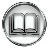 Голоскоков Л.В. Модернизация российского права. М., 2006.Гумилев Л.Н. Древняя Русь и Великая степь. М., 1989.Гуревич А.Я. О кризисе современной исторической науки // Вопросы  истории. 1991. № 2, 3.Гуревич А.Я. Теория формации и реальность истории // Вопросы философии. 1990. № 11.Данилевский И.Н., Кабанов В.В., Медушевская О.М., Румянцева М.Ф. Источниковедение. Теория. История. Метод. Источники российской истории: Учебное пособие для гуманитарных специальностей. М., 1998.Дурновцев В.И. Историософия историка  // Российская история. 2009. № 4. С. 181−184.Дьяков В.А. Методология истории в прошлом и настоящем. М, 1974.Зарубина Н.Н. Социокультурные факторы хозяйственного развития: М. Вебер и современные теории модернизации. СПб., 1998.Захаров Н.А. Система русской государственной власти. М., 2002.Исторические исследования в России. Тенденции последних лет. М., 1996.Историческое и логическое в изучении государства и права. Л., 1988.Карамзин Н.М. История государства Российского: В 3 т. М., 1993.Каспэ С.И. Империя и модернизация: общая модель и российская специфика. М., 2001.Ключевский В.О. Курс русской истории: В 9 т. М., 1987.Ковальченко И.Д. Методы исторического исследования. М., 2003.Медушевская О.М., Румянцева М.Ф. Методология истории. М., 1997.Модернизация: зарубежный опыт и Россия. М., 1994; Модернизация и национальная культура. М., 1995.Общественные науки сегодня // Свободная мысль. 1992. № 13.Пантин В.И. Циклы и волны модернизации как феномен социального развития. М., 1997.Платонов С.Ф. Лекции по русской истории. М., 1993.Саидов А.X. Введение в сравнительное правоведение. М., 1988.Саломатин А.Ю., Туманова А.С. Политическая модернизация: сравнительный анализ моделей развития на примере США и России.  Пенза, 2010.Тарановский Ф. В. История русского права. М., 2004.Тойнби А.Д. Постижение истории. М., 1991.Уткин А.И. Вызов Запада и ответ России. М., 1996.Тема 2. ГОСУДАРСТВО И ПРАВО КИЕВСКОй Руси (IX−XII вв.)Возникновение государственности у восточных славян. Теории происхождения древнерусского государства (дискуссии норманистов и антинорманистов).Общественный строй Киевского государства. Дискуссии о характере общественного строя в историко-правовой литературе. Социальная дифференциация общества. Правовое положение социальных групп: князья, бояре, дружинники, духовенство, городское население, смерды, закупы, холопы. Правовые формы раннефеодальных отношений и   рабовладельческого уклада в древнерусском государстве. Государственный строй. Форма правления: дискуссии в историко-правовой литературе. Высшие органы власти и управления. Административные и правовые реформы князей, становление княжеской администрации. Княжеские съезды, вече, десятичная и дворцово-вотчинная системы управления.Организация войска. Судебная система. Крещение Руси и его воздействие на характер государственно-церковных отношений, российской государственности и права. Роль христианской (православной) религии в формировании единого государства и древнерусской народности.Становление древнерусского права. Источники права: обычное право, каноническое право, договоры Руси с Византией и другими государствами, княжеские уставы и уставные грамоты. «Русская правда» как памятник права: списки и редакции. Правовые институты по Русской правде: право собственности, наследования, обязательственное право. Преступление и наказание. Система и виды наказаний. Состав преступления. Судебный процесс.Литература:Введение христианства на Руси. М., 1987.Вишневский А.А. Киевская Русь: введение христианства и проблема рецепции византийского церковного права // Государство и право. 1992. № 4.Владимирский-Буданов М.Ф. Обзор истории русского права. Ростов н/Д, 1995. Горский А.А. Эволюция отношения к убийству в Древней Руси. М.,2001.Горский А.А. К спорам по «варяжскому вопросу» // Российская история. 2009. № 4. С. 171−174.Греков Б.Д. Киевская Русь. М., 1953.Гумилев Л.Н. Древняя Русь и Великая степь. М., 1989.Данилевский И.Н. Административные реформы Древней Руси // Административные реформы в России: история и современность. М., 2006. С. 8−29.Данилевский И.Н. Княжеская власть и вечевое устройство в Древней Руси // Представительная власть в России: история и современность. М., 2004. С. 8−38.Дювернуа Н. История права и суд в древней России. СПб., 2004.Иловайский Д.И. О мнимом призвании варягов. М.,1871.Калачов Н. Предварительные юридические сведения для полного объяснения Русской Правды.СПб.,1880.Карамзин Н.М. История государства Российского: В 3 кн. М., 1988. Кн. 1. Т. 1−4.Ключевский В.О. Курс русской истории. М., 1987. Т. 1.Ловмяньский X. Русь и норманны. М., 1985.Максимейко Н.А. Русская Правда и литовско-русское право. Киев,1904.Момотов В.В. Формирование русского средневекового права в IX−XIV вв. М., 2003.Мрочек-Дроздовский П. Исследования о Русской Правде. Вып.1. М., 1881. Мрочек-Дроздовский П. Исследования о Русской Правде. Вып.2. М.,1885.Мрочек-Дроздовский П. Новое издание Русской правды.М.,1907.Мурашова В.В. «Путь из ободрит в греки…» (археологический комментарий по «варяжскому вопросу») // Российская история. 2009. № 4. С. 174−180.Памятники русского права. М., 1952. Вып. 1.Попов А. Русская Правда в отношении к уголовному праву.М.,1841.Проценко Ю.Л. Древнерусское государство и право. Волгоград, 2000.Российское законодательство Х−ХХ вв.: В 9 т. М., 1984. Т. 1. Рыбаков Б.А. Язычество Древней Руси.  М., 1987.Самоквасов Д.Я. Древнее русское право. М.,1903.Свердлов М.Б. От Закона русского к Русской Правде. М., 1988.Свердлов М.Б. Общественный строй Древней Руси в русской исторической науке XVIII−XX вв. СПб., 1996.Сергеевич В.И. Лекции и исследования по древней истории русского права. М., 2004.Соловьев С.М. Сочинения: В 18 кн. М., 1988. Кн. 1.Тарановский Ф.В. Норманская теория в истории русского права. Варшава,1909.Тарановский Ф.В. История русского права. М., 2004.Тихомиров М.Н. Исследование о Русской правде.Происхождение текстов. М.−Л.,1941.Тихомиров М.Н. Пособие для изучения Русской Правды. М., 1953.Фроянов И.Я. Киевская Русь: Очерки отечественной историографии. Л., 1980.Фроянов И.Я. Киевская Русь: Очерки социально-политической истории. Л., 1990. Юрганов А.Л. Категории русской средневековой культуры. М., 1998.Юшков С.В. Русская Правда. М., 2002.Тема З. ГОСУДАРСТВО И ПРАВО РУСИ В удельный ПЕРИОД (XII−XIV вв.)Общая характеристика удельного периода, его оценка в историко-правовой литературе. Предпосылки и причины политической раздробленности. Политическое развитие наиболее крупных русских земель. Особенности государственного и общественного строя Владимиро-Суздальского и Галицко-Волынского княжеств, Новгородской и Псковской республик.Развитие права. Памятники права Северо-Западной Руси: Новгородская и Псковская судные грамоты, их характеристика. Основные институты гражданского права: право собственности, обязательственное право (виды договоров, порядок их заключения), наследственное право по Псковской судной грамоте. Определение и классификация преступлений, система наказаний в Псковской судной грамоте.Политические и военные последствия   раздробленности. Установление монголо-татарского владычества над Русью. Характер и особенности монгольского ига. Политическая и экономическая зависимость Руси,  система монгольского военно-административного управления (наместников-баскаков), отношение захватчиков к Русской православной церкви. Отмена системы баскачества, восстановление власти русских князей и превращение их в данников-вассалов хана Золотой Орды. Право Золотой Орды. «Яса» Чингисхана. Нормы уголовного права. Широкое применение смертной казни, пытки, групповой ответственности, кровавой поруки. Нерасчлененность судебной и исполнительной ветвей власти. Восприятие русскими княжествами элементов татарской политической и правовой культуры. Дискуссии в исторической науке о природе и характере монголо-татарского ига, воздействии монгольской системы управления на развитие русской государственности и права.Земли Западной Руси в составе Великого княжества Литовского. Особенности общественно-политического строя Великого княжества Литовского и формирование в его пределах украинской и белорусской народностей. Распространение на территории Украины и Белоруссии власти польских панов и шляхты. Особенности права Великого княжества Литовского. Литовские статуты. Магдебургское городское право. Судебная система. Складывание польско-литовской унии.Литература:Алексеев Ю.Г. Псковская судная грамота и ее время. Л., 1980.Беляев И.Д. История русского законодательства. СПб.,1879.Васильев И.И., Кирпичников Н.В. Псковская Судная Грамота (1397−1467). Псков,1896.Владимирский-Буданов М.Ф. Обзор истории русского права. М., 2005. Горский А.А. Древнерусская дружина. М., 1989.Греков И.Б., Шахмагонов Ф.Ф. Мир истории: Русские земли в XIII−XV вв. М., 1986.Гумилев Л.Н. Древняя Русь и Великая степь. М, 1989.Карамзин Н.М. История государства Российского: В 3 кн. М., 1988. Кн. 1. Т.1−4.Каргалов В.В. Монголо-татарское нашествие на Русь. М., 1966.Ключевский В.О. Курс русской истории. М., 1987. Т. 1.Кучкин В.А. Формирование государственной территории Северо-Восточной Руси в X−XIV вв. М., 1984.Лимонов Ю.А. Владимиро-Суздальская Русь. Л., 1987.Мартысевич И. Д. Псковская судная грамота: Историко-юридическое исследование. М., 1951.Мартышин О.В. Великий Новгород: общественно-политический строй и право феодальной республики. М., 1992.Момотов В.В. Формирование русского средневекового права в IX−XIV вв. М., 2003. Мрочек-Дроздовский П. Памятники русского права. Пособие. М.,1901. Нестеров Ф.Ф. Связь времен. М., 1987.Памятники русского права. М., 1953. Вып. 2.Российское законодательство Х−ХХ вв.: В 9 т. М., 1984. Т. 1.Рыбаков Б.А. Киевская Русь и русские княжества ХII−ХIII вв. М., 1982.Сергеевич В.И. Лекции и исследования по древней истории русского  права. М., 2004.Соловьев С.М. Сочинения: В 18 кн. М., 1988. Кн. 1.Феннел Дж. Кризис средневековой Руси. 1200−1304. М., 1989.Чернышев А.В. Очерки по истории тверского княжества XII−XV вв. Тверь, 1996. Янин В.Л. Новгородские посадники. М., 1962. Янин В.Л. Социально-политическая структура Новгорода в свете археологических исследований. Новгородский исторический сборник. Л., 1982.Тема 4. образование Русского централизованного государства и развитие права (XIV – нач. XVI вв.)Причины и особенности складывания единого русского государства. Освобождение Руси от вассальной зависимости Золотой Орды. Политика «собирания Руси» вокруг Московского княжества. Формирование единой государственной территории.Усиление власти великого князя и ее идеологическое  обоснование. Восприятие московскими князьями политического наследия Византийской империи, её политической культуры и практики, государственных атрибутов. Провозглашение единодержавия московских великих князей.Институты власти: феодальные съезды, формирование дворцово-вотчинной системы управления, зарождение приказов. Складывание системы местничества. Управление на местах. Система кормлений. Общественный строй. Изменение в правовом статусе отдельных  социальных групп. Формирование служилого дворянского сословия, превращение боярства в придворный чин и утрата боярами ряда прав (свободного выбора князя, отъезда и др.). Формирование посадского люда, причисление посадских к разряду «черных» податных людей.Судебник . – первый общерусский правовой кодекс. Уголовное право. Изменения в процессуальном праве. Зарождение розыскного (инквизиционного) процесса, его отличительные особенности. Развитие права феодальной собственности на землю. Становление системы служилого землевладения. Исковая давность. Обязательственное право. Литература:Американская русистика: вехи историографии последних лет. Период Киевской и Московской Руси: Антология / Сост. Дж. Маджеска. Самара, 2001.Андреев И.Л. Этапы и тенденции формирования системы управления централизованного государства в XV−XVII вв. // Административные реформы в России: история и современность. М., 2006. С. 30−59.Алексеев Ю.Г. Государь всея Руси. Новосибирск, 1991.Алексеев Ю.Г. Под знаменем Москвы. М., 1992.Алексеев Ю.Г. У кормила Российского государства: Очерк развития аппарата управления XIV−XV вв. СПб., 1998.Владимирский-Буданов М.Ф. Обзор истории русского права. М., 2005.Горский А.А. Русские земли в XIII−XIV вв. Пути политического развития. М., 1996.Государственность России (конец XV в. – февраль .): Словарь-справочник. В 3 т. М., 2001.Зимин А.А. Витязь на распутье. Феодальная война в России XV в. М., 1991.Зимин А.А. Россия на рубеже XV−XVI столетий. М., 1982.Зимин А.А. Формирование боярской аристократии в России во второй половине XV − первой трети XVI в. М., 1988.Казаков Р.Б. Судебник . // Вопросы истории. 2000. № 3.Клюг Э. Княжество Тверское (1247−1485 гг.). Тверь, 1994.Кобрин В.Б. Власть и собственность в средневековой России (XV–XVI вв.). М., 1985.Кошельков Ю.В. Становление розыскного процесса в России в конце XV – начале XVI в.// Проблемы истории России. Екатеринбург, 2003. С. 149−157.Кучкин В.А. Русь под игом: как это было. М., 1991.Лурье Я. С. Две истории Руси 15 века. СПб., 1994.Новосельцев А.П., Пашуто В.Т., Черепнин Л.В. Пути развития феодализма (Закавказье, Средняя Азия, Русь, Прибалтика). М., 1972.Павлов-Сильванский Н.П. Феодализм в России. М., 1988.Памятники русского права. М., 1955. Вып. 3.Пчелов Е.В. Территориальный титул российский государей: структура и принципы формирования // Российская история. 2010. № 1. С. 3−16.Развитие уголовного права в XV − первой половине XVII в. М., 1986.Российское законодательство Х−ХХ вв.: 13 9 т. М., 1985. Т. 2.Сахаров А.М. Образование и развитие Российского государства в XIV–XVII вв. М., 1969.Сергеевич В.И. Лекции и исследования по древней истории русского права. М., 2004.Черепнин Л.В. Образование Русского централизованного государства в XIV−XV вв. М., 1960.Штамм С.К. Судебник . М., 1955.Тема 5. ГОСУДАРСТВо и право Руси в период СОСЛОВНО-ПРЕДСТАВИТЕЛЬНОЙ МОНАРХИИ (Сер. XVI – сер. XVII вв.)Общая характеристика сословно-представительной монархии как формы правления переходного типа. Дискуссия о существовании сословий в средневековой Руси и происхождении сословий. Сословия как результат деятельности государства; теория закрепощения и раскрепощения сословий (историки юридической школы). Естественное, органическое формирование сословий (С.М. Соловьев, Н.П. Павлов-Сильванский). Правовой статус отдельных социальных групп.Венчание московских государей на царство. Царская власть в официальной идеологии: ее наследственный характер, божественное происхождение, неприкосновенность. Изменения в представлениях о власти московских царей в общественном сознании в период Смутного времени. Практика соборного избрания царей и ее последствия. «Крестоцеловальная» запись В.И. Шуйского ., договор с польским королем Сигизмундом ., ограничение власти М.Ф. Романова.Институты сословно-представительной монархии: Земские соборы и Боярская Дума. Их роль и функции в годы Смутного времени, расцвет при первых Романовых.Приказная система управления. Типология и функции приказов. Зарождение бюрократии.Состояние местного управления. Развитие институтов самоуправления. Губная и земская реформы «Избранной рады». Роль церкви в государственном управлении. Учреждение патриаршества. Взаимоотношения церкви и государства.Организация финансов. Складывание налоговой системы. Организация вооружённых сил. Военная реформа Ивана Грозного. Учреждение стрелецкого войска. Полки иноземного строя. Развитие правовой системы. Источники права: Судебник ., Стоглав, указные книги приказов, Соборное уложение ., Новоторговый устав. Важнейшие институты и отрасли права по Соборному уложению . Завершение юридического оформления крепостной зависимости крестьян. Прикрепление городского населения  к посаду. Вещное право. Развитие феодального землевладения: вотчинного и поместного. Порядок совершения сделок. Обязательственное право. Виды договоров. Наследственное и семейное право. Развитие уголовного права и процесса. Виды преступлений и наказаний. Состязательный и розыскной (инквизиционный) виды процесса. Усложнение системы доказательств. Порядок обжалования приговоров. Литература:Андреев И.Л. Сословно-представительные институты власти в XVI−XVII вв. // Представительная власть в России: история и современность. М., 2004. С. 39−73.Андреев И.Л. Этапы и тенденции формирования системы управления централизованного государства в XV−XVII вв. // Административные реформы в России: история и современность. М., 2006. С. 30−59.Архангельский М. О Соборном Уложении Алексея Михайловича 1649 г. в отношении к Православной Русской Церкви // Христианские чтения.1881. № 7−8. С. 42−134.Беляев И.Д. Земские соборы на Руси. М.,1902.Владимирский-Буданов М.Ф. Обзор истории русского права. М., 2005.Владимирский-Буданов М. Судебник . Его значение и источники. Киев, 1902.Демидова Н.Ф. Служилая бюрократия в России XVIII в. и ее роль в формировании абсолютизма. М., 1989.Загоскин Н.П. История права Московского государства. Т. 1. Казань, 1877.Зимин А.А. Реформы Ивана Грозного. М., 1960.Зимин А.А., Хорошкевич А.Л. Россия времен Ивана Грозного. М., 1982.Ключевский В.О. Курс русской истории. М., 1987. Т. 3.Кобрин В.Б. Иван Грозный: Избранная рада или опричнина? // История Отечества: люди, идеи, решения. М., 1991. Кн. 1.Кобрин В.Б. Смутное время – утраченные возможности // История Отечества: люди, идеи, решения. М., 1991. Ч. 1.Колычева Е.Н. Холопство и крепостничество (конец XV−XVI в.). М, 1971.Маньков А.Г. Уложение . − кодекс феодального права России. Л., 1980.Носов Н.Е. Становление сословно-представительных учреждений в России. Изыскания о земской реформе Ивана Грозного. Л., 1978.Памятники русского права. М., 1957. Вып. 6.Проценко Ю.Л. Сословно-представительная монархия в России (середина XVI − середина XVII вв.). Волгоград, 2003.Российское законодательство Х−ХХ вв.: В 9 т. М, 1985. Т. 3.Седов П.В. Закат Московского царства: царский двор конца XVII века. СПб., 2006.Сергеевич В.И. Лекции и исследования по древней истории русского права. М., 2004.Скрынников Р.Г. Царство террора. СПб., 1992.Смирнов А.Ф. От земских соборов к Учредительному Собранию // Российское право. 2000. № 5, 6.Скрынников Р.Г. Великий государь Иоанн Васильевич Грозный: В 2 т. Смоленск, 1996. Скрынников Р.Г. Царство террора. СПб., 1992.Скрынников Р.Г. Царь Борис и Дмитрий Самозванец. Смоленск, 1997.Смыкалин А.С. Русское законодательство конца XVI − начала XVII в. Соборное Уложение царя Алексея Михайловича . М., 1907.Соборное уложение .: Текст-комментарий. Л., 1987.Строев В. Историко-юридическое исследование Уложения царя Алексея Михайловича. СПб., 1833.Судебник . Судебник .: Учеб. пособие. Екатеринбург, 2005.Тарановский Ф.В. История русского права. М., 2004.Тихомиров М.Н. Российское государство XV–XVII вв. М., 1973.Тихомиров М.К., Епифанов П.П. Соборное уложение . М., 1961.Черепнин Л.В. Земские соборы Русского государства в XVI−XVII вв. М, 1978.Шмидт С.О. Становление российского самодержавия. М, 1973.Тема 6. Государство и право России в период становления и развития абсолютной монархии (конец XVII−ХVIII ВВ.)Становление абсолютной монархии (самодержавия) в России и ее особенности. Статус императора. Ликвидация патриаршества и подчинение церковной власти светской. Ликвидация сословно-представительных институтов. Создание регулярной армии и флота, регулярной общей и политической полиции. Полицейская реформа Екатерины II. Идеология полицейского государства (Устав благочиния .). Реформы государственного управления. Боярская дума и Сенат. Коллегиальная система управления и ее преимущества по сравнению с приказной. Прокуратура и фискалитет. Главный магистрат. Создание профессиональной бюрократии. Правовой статус государственной службы («Генеральный регламент» и «Табель о рангах»). Система местного управления. Учреждение губерний при Петре I. Губернская реформа Екатерины II. Управление городами (Регламент Главному магистрату). Государственное устройство. Превращение Московского государства в Российскую империю. Прирост государственной территории в результате разделов Польши, выхода к берегам Балтийского и Чёрного морей, присоединения Прибалтики, Северного Причерноморья и Крыма. Особенности управления национальными регионами.Законодательное оформление сословий. Сословные реформы Петра I и Екатерины II. Превращение дворянства в правящее сословие. Правовой статус дворян согласно Указу о единонаследии ., Табели о рангах ., Жалованной грамоте дворянству . Духовенство. Городское население. Жалованная грамота городам . Правовое положение различных разрядов крестьян.Идеи и практика «просвещенного абсолютизма» (Наказ Екатерины II). Проникновение в Россию идей естественного права. Правовые взгляды Екатерины II, С.Е. Десницкого, Н.И. Новикова, А.Н. Радищева. Развитие права. Источники права: манифесты, регламенты, уставы, указы. Каноническое право. Попытки кодификации права при Елизавете Петровне и Екатерине II. Уложенная комиссия Екатерины II. Гражданское право. Право собственности. Указ о единонаследии и институт недвижимой собственности. Определение правомочий собственника, стабилизация обязательственных отношений. Вексельный устав . Наследственное право. Семейное право. Изменения в уголовном праве по Воинским артикулам. Виды преступлений и наказаний. Процессуальное право.Литература:Абсолютизм в России (XVII−XVIII вв.). М., 1964.Андерсон П. Родословная абсолютистского государства. М., 2010.Анисимов Е. Дыба и кнут: политический сыск и русское общество в XVIII веке. М., 1999.Анисимов Е.В. Время петровских реформ. Л., 1989.Анисимов Е.В. Государственные преобразования и самодержавие Петра Великого в первой четверти XVIII в. СПб., 1997.Анисимов Е.В. Податная реформа Петра I. Л., 1982.Архипова Т.Г., Румянцев М.Ф., Сенин А.С. История государственной службы в России XVIII–XX века. М., 1999.Беккер С. Миф о русском дворянстве. Дворянство и привилегии последнего периода императорской России. М., 2004.Вернадский Г.В. Очерк истории права Русского Государства XVIII−XIX вв. (Период империи). М., 1998.Владимирский-Буданов М.Ф. Обзор истории русского права. М., 2005.Голубев А.А. Сыскной приказ.1884.Горин А.Г. Юридические общества дореволюционной России // Государство и право. 1989. № 7. С.117−123.Государственные преобразования и самодержавие Петра Великого в первой четверти XVIII в. СПб., 1997.Гросул В.Я. Русское общество XVIII–XIX вв. Традиции и новации. М., 2003.Елинский В.И., Исаков В.М. Становление и развитие уголовного сыска в России (X – начало XX вв.). М., 1998.Ефремова Н.Н. Судопроизводство России в XVIII – первой половине XIX в.: Историко-правовое исследование. М., 1993.Иванова Н.А., Желтова В.П. Сословное общество Российской империи (XVIII – начало XX века). М., 2010.Иконников В.С. Значение царствования Екатерины II. Киев,1897.Каменский А.Б. Административное управление в России XVIII в. // Административные реформы в России: история и современность. М., 2006. С. 60-115.Каменский А.Б. От Петра I до Павла I. Реформы в России XVIII века. Опыт целостного анализа. М., 1999.Каменский А.Б. Центральная власть и проблема самоуправления в контексте реформ XVIII в. // Представительная власть в России: история и современность. М., 2004. С. 74-137.Ключевский В.О. Курс русской истории. М., 1989. Т. 4, 5.Котошихин Г. О России в царствование Алексея Михайловича. СПб., 1906.Латкин В.Н. Учебник истории русского права периода империи (XVIII−XIX вв.). М., 2004.Леонтович В.В. История либерализма в России. 1762−1914. М., 1995.Национальные окраины Российской империи: становление и развитие системы управления. М, 1998.Новицкая Т.Е. Правовое регулирование имущественных отношений в России во второй половине XVIII в. М., 2005.Омельченко С.А. Становление абсолютной монархии в России. М, 1986.Омельченко О.А. Власть и закон в России XVIII в. М., 2004.Павленко Н.Н. Петр Великий. М., 1990.Памятники русского права. М., 1961. Вып. 8.Писарькова Л.Ф. Государственное управление России с конца XVII до конца XVIII века: Эволюция бюрократической системы. М., 2007.Платонов С.Ф. Очерки по истории Смуты в Московском государстве  XVI–XVII вв. М., 1937.Развитие русского права второй половины XVI−XVIII в. М., 1992.Российское законодательство X−XX вв.: В 9 т. М., 1986. Т. 4.Русский абсолютизм и дворянство в XVIII веке (формирование бюрократии). М., 1974.Сташенко Л.А., Софроненко К.А. Государственный строй России в первой четверти XVIII века. М., 1973.Тарановский Ф.В. История русского права. М., 2004. Тихомиров М.Н. Российское государство XV−XVII вв. М., 1973.Шворина Г.В. Воинские артикулы Петра I. M., 1940.Тема 7. Государство и право Российской империив ПЕРВой ПОЛОВИНе ХIХ В.Вызовы российской модернизации и реформы государственного управления Александра I. Концепция преобразований, разработанная с участием Негласного комитета. Создание министерств, Государственного совета, реформа Сената. Второй «тур» реформ. Конституционно-правовые идеи М.М. Сперанского. «Введение к уложению государственных законов». Конституционные проекты декабристов, их воздействие на политику правительства. Бюрократическая монархия Николая I. Упорядочение системы управления. Учреждение собственной императорской канцелярии, третьего отделения, корпуса жандармов. Ужесточение цензуры.Расширение территории империи. Особенности управления в национальных регионах. Особый статус Финляндии и Польши в составе Российской империи. Конституция Финляндии. Конституция Польши. Реформы сословного строя. Законодательство о крестьянском сословии: указы о вольных хлебопашцах (.) и об обязанных крестьянах (.). Изменение правового статуса государственных крестьян. Учреждение сословия почетных граждан (потомственных и личных).  Систематизация российского законодательства. Полное собрание законов Российской империи. Подготовка Свода законов. Система Свода: структура, характеристика основных разделов. Органы верховного и подчиненного управления. Гражданское право по Своду законов. Вещное, обязательственное, семейное и наследственное. Уголовное право. «Уложение о наказаниях уголовных и исправительных» . Понятие преступления и его квалификация. Система преступлений. Лестница наказаний. Процессуальное право. Литература:Баграсарян В.Э. Николаевская управленческая модель: между авторитаризмом и рациональной бюрократией // Административные реформы в России: история и современность. М., 2006. С. 139−176.Блосфельдт Г.Э. «Законная сила» Свода законов в свете архивных данных. М., 2006.Вернадский Г.В. Очерк истории права Русского Государства XVIII-XIX вв. (Период империи). М., 1998.Гернет М.Н. История царской тюрьмы. М., 1960. Т. 1.Гросул В.Я., Итенберг Г.С., Твардовская В.А., Шацилло К.Ф., Эймонтова Р.Г. Русский консерватизм XIX столетия. Идеология и практика. М., 2000.Гросул В.Я. Русское общество XVIII−XIX вв. Традиции и новации. М, 2003.Ерошкин Н.П. История государственных учреждений дореволюционной России. М., 1983.Ерошкин Н.П. Крепостническое самодержавие и его политические институты (Первая половина XIX в.). М., 1981.Ефремова Н.Н. Судоустройство России в XVIII − первой половине XIX в.: Историко-правовое исследование. М., 1993.Зайончковский П.А. Правительственный аппарат самодержавной России в XIX в. М., 1978.Каменский А.Б. Альтернативные модели преобразования административной системы в первой половине XIX в. // Представительная власть в России: история и современность. М., 2004.Каменский А.Б. Преобразования административной сферы первой четверти XIX в.: замыслы и реальность // Административные реформы в России: история и современность. М., 2006. С. 116−138.Кодан С.В. Юридическая политика Российского государства в 1800−1850-е гг. Екатеринбург, 2004. Ч. 1, 2.Латкин В.Н. Учебник истории русского права периода империи (XVIII и XIX вв.). М, 2004.Майков П.М. О Своде законов Российской империи. М., 2006.Министерская система в Российской империи: К 200-летию министерств в России / отв. составитель Д.И. Раскин. М., 2007.Мироненко С.В. Самодержавие и реформы: политическая борьба в России в начале XIX в. М., 1989.Морякова О.В. Система местного управления России при Николае I. М., 1998.Пушкарев С.Г. Россия 1801-1917: Власть и общество. М., 2001.Раскин Д.И. Исторические реалии российской государственности и русского гражданского общества в XIX веке // Из истории русской культуры. М., 1996.Российское законодательство X−XX вв.: В 9 т. М., 1988. Т. 6.Свод законов Российской Империи. Законы о состояниях. СПб., 1832.Свод законов Российской Империи. Законы уголовные. СПб., 1832.Солодник Н.И. Очерки по истории русского уголовного права. Л., 1961.Сперанский М. М. Руководство к познанию законов. СПб., 2002.Таганцев Н.С. Русское уголовное право. Часть общая: Лекции. М, 1994. Т. 2.Томсинов В.А. Светило российской бюрократии. М, 1991.Федоров В.А. М.М. Сперанский и А.А. Аракчеев. М., 1997.Чибиряев С.А. Великий русский реформатор: жизнь, деятельность, политические взгляды М.М. Сперанского. М., 1989.Тема 8. РЕФОРМЫ ГОСУДАРСТВЕННОГО АППАРАТА И РАЗВИТИЕ ПРАВА В РОССИЙСКОЙ ИМПЕРИИ ВО ВТОРОЙ ПОЛОВИНЕ ХIХ В.Отмена крепостного права. Манифест и «Общее положение о крестьянах, вышедших из крепостной зависимости» от 19 февраля . Изменение правового статуса крестьян. Приобретение личной свободы и имущественных прав. Наделение крестьян землей. Правовой статус временно-обязанных крестьян и свободных сельских обывателей. Содержание и порядок заключения выкупной сделки. Формы землепользования: общинная собственность, собственность крестьянского двора. Организация крестьянского самоуправления. Мировые посредники. Губернские по крестьянским делам присутствия. Значение крестьянской реформы.Государственный механизм в пореформенный период. Земская и городская реформы. Компетенция органов самоуправления, избирательное право. Военная реформа. Отмена рекрутских наборов. Введение бессословной всеобщей воинской повинности. Реформа общей и политической полиции. Проекты созыва представительного органа власти. Контрреформы 1880–1890-х гг. Положения о земском (.) и городском (.) самоуправлении, о земских участковых начальниках ., о мерах к охранению государственного  порядка и общественного спокойствия . Политика русификации окраин.Развитие права. Источники права. Судебная реформа . Принципы судопроизводства. Система общих (коронных) и мировых судов. Введение суда присяжных. Реорганизация прокуратуры. Организация следствия. Институт судебных следователей. Следственные функции жандармских органов. Учреждение адвокатуры. Уложение о наказаниях уголовных и исправительных в редакции . Состояние гражданского права. Ограничения права собственности на землю по национальному и религиозному признакам. Становление фабричного законодательства. Процессуальное право.Литература:Александр III. Дневники. Письма. СПб., 2001.Алексеева С.И. Святейший Синод в системе высших и центральных государственных учреждений пореформенной России. 1856−1904 гг. СПб., 2003.Бахтурина А.Ю. Административные преобразования на окраинах Российской империи XIX – начала XX вв. // Административные реформы в России: история и современность. М., 2006. С. 320−360.Бокова В.М. Эпоха тайных обществ. М., 2003.Васьковский Е.В. Организация адвокатуры: В 2 т. СПб., 1893.Васьковский Е.В. Учебник гражданского процесса. М., 1914.Великие реформы в России. 1856−1874 гг. / Под ред. Л.Г. Захаровой, Б. Эклофа, Дж. Бушнелла. М., 1992.Вернадский Г.В. Очерк истории права Русского Государства XVIII−XIX вв. (Период империи). М., 1998.Виленский Б.В. Судебная реформа и контрреформа в России. Саратов, 1969.Воробейникова Т.У., Дубровина А.Б. Преобразования административно-полицейского аппарата, суда и тюремной системы России во второй половине XIX в. Киев, 1973.Герасименко Г.А. Модернизация политической системы в пореформенную эпоху и создание органов местного самоуправления // Представительная власть в России: история и современность. М., 2004. С. 160−248.Ерошкин Н.П. Российское самодержавие. М., 2006. Зайончковский П.А. Отмена крепостного права в России. М., 1968.Зайончковский П.А. Российское самодержавие в конце XIX столетия (Политическая реакция 80-х – начала 90-х годов). М., 1970.Загоровский А.И. Курс семейного права. Одесса, 1909.Захарова Л.Г. Самодержавие и отмена крепостного права в России 1856−1861 гг. М, 1984.Земское самоуправление в России. 1864−1918. В 2-х т. М., 2005.Казанцев С.М. История царской прокуратуры. М, 1993.Комаров Н.И. Очерки истории права Российской империи (вторая половина XIX – начало XX в.). М., 2006.Коротких М.Г. Самодержавие и судебная реформа . в России. Воронеж, 1989.Лаптева Л.Е. Земские учреждения в России. М., 1993.Нардова В.А. Городское самоуправление в России в 60-е − начале 90-х гг. XIX в. Л., 1984.«Охранка»: Воспоминания руководителей политического сыска: В 2-х тт. М., 2004.Петербургская городская дума. 1846−1918. СПб., 2005.Перегудова З.И. Политический сыск России (1880−1917). М., 2000.Победоносцев К.П. Курс гражданского права. СПб., 1883. Ч. 1; 1889. Ч. 2.Победоносцев К.П. Тайный правитель России: К.П. Победоносцев и его корреспонденты. Письма и записки. 1866−1895. Статьи. Очерки. Воспоминания / Сост. Т.Ф. Прокопов. М., 2001.Половцов А.А. Дневник Государственного секретаря: В 2 т. М., 2005.Революция против свободы. Хрестоматия / Сост. Дискин И.Е. М., 2007.Российское законодательство Х−ХХ вв.: В 9 т. М., 1989. Т. 7; 1990. Т. 8.Свиридова Т.А. Прусский (германский) тип местного самоуправления в русской публицистике и историко-правовой мысли (1840-е гг. – 1917 г.) // Российская история. 2009. № 2. С. 15−24.Свод законов Российской Империи. Основные государственные законы. СПб., 1857. Т. 1.Свод законов Российской Империи. Законы гражданские. СПб., 1857. Т. 10.Свод законов Российской Империи. Законы уголовные. Кн. 1: Уложение о наказаниях уголовных и исправительных. СПб., 1857; Кн. 2: Законы о судопроизводстве по делам о преступлениях и проступках. СПб., 1857.Суд присяжных в России: громкие уголовные процессы 1864−1917 гг. Л., 1991.Судебная реформа в России: история и современность // Рос. юст. 1995. № 2.Таганцев Н.С. Курс уголовного права. СПб., 1902.Тихомиров Л. Воспоминания. М., 2003.Уортман Р.С. Властители и судии. Развитие правового сознания в императорской России. М., 2004.Фойницкий И.Я. Уголовное право. СПб., 1907.Христофоров И.А. В поисках единства: административные преобразования в контексте великих реформ (1850−1870-е гг.) // Административные реформы в России: история и современность. М., 2006. С. 177−219.Христофоров И.А. «Камень преткновения»: проблема административных реформ последней четверти XIX – начала XX вв. // Административные реформы в России: история и современность. М., 2006. С. 220−258.Черкасова Н.Б. Формирование и развитие адвокатуры в России в 60-80-е годы XIX в. М., 1987.Шелкопляс В.А. Полицейская реформа в России в 60-х годах XIX в. Мн., 1981.Шестопалов А.П. Крестьянский вопрос и крестьянская реформа 1861 года в документах, материалах и оценках исследователей // Основы государства и права. 1999. № 9.Шершеневич Г.Ф. Учебник русского гражданского права. СПб., 1907.Тема 9. Государство и право России в начале XX века (1900 – февраль .)Предпосылки и ход Первой русской революции. Эволюция государственного строя. Правовые акты от 6 августа . об учреждении законосовещательной Думы и выборах в нее. Манифест 17 октября . «Об усовершенствовании государственного порядка»: история разработки, содержание, значение. Указ от 19 октября . о создании объединенного правительства. Правовой статус Государственной Думы (согласно акту от 20 февраля .) и Государственного Совета (по акту 24 апреля .).«Основные законы Российской империи» от 23 апреля . Прерогативы императора, механизм его взаимоотношений с Советом министров и представительными органами власти. Правовой статус российских подданных. Правовое положение органов народного представительства. Правовая природа государственного строя после 23 апреля .: полемика в историко-правовой науке.Консервативная стабилизация. Формирование третьеиюньской политической системы, ее природа. Чрезвычайные меры правительства П.А. Столыпина: учреждение военно-полевых судов; избирательный закон 3 июня . Деятельность Государственной Думы Российской империи I−IV созывов. Эволюция общественного строя на рубеже XIX и XX вв. Правовой статус основных социальных групп российского общества. Столыпинская аграрная реформа. Указ 5 октября . об отмене ограничений в правах сельских обывателей, Указ 9 ноября . о свободном выходе крестьян из общины с закреплением за ними земельного надела в личную собственность; закон 29 мая . о землеустройстве Крестьянский поземельный банк, переселенческая политика и освоение окраин. Образование политических партий, их типология и программы модернизации государственности и правовой системы России.Изменения в праве. Источники права. Разделение закона и указа. Развитие государственного права: концепции конституционного государства, прав и свобод граждан. Указы о реализации гражданских свобод: Временные правила о повременных изданиях (ноябрь .), Временные правила об обществах и союзах, о собраниях от 4 марта . Развитие уголовного права. Уголовное уложение от 22 марта .: разработка понятия «государственное преступление», меры пресечения рабочих выступлений, волнений на железных дорогах. Исключительные законы.Гражданское право. Фабричное (социальное и трудовое) законодательство. Законы о социальном страховании рабочих.Перестройка государственного аппарата в годы Первой мировой войны. Земский и Городской союзы, их взаимоотношения с правительственной властью, военно-промышленные комитеты, Особые совещания по обороне, топливу, транспорту, продовольствию. Прогрессивный блок в думе и требования создания правительства доверия, ответственного перед Думой. Изменения в области права. Ужесточение административного, трудового, уголовного законодательства.Литература:Аврех А.Я. Столыпин и судьба реформ в России. М., 1991.Аврех А.Я. Царизм накануне свержения. М., 1989.Ананьич Б.В., Ганелин Р.Ш. Сергей Юльевич Витте и его время. СПб., 1999.Антология мировой правовой мысли. Т.5. Россия, конец XIX–XX вв. / Отв. ред. Исаев И.А. М., 1999.Асташов А.Б. Союзы земств и городов и помощь раненым в Первую мировую войну // Отечественная история. М., 1992. №6. С.169−172.Астров Н.И. Воспоминания. М., 2000.Бахтурина А.Ю. Административные преобразования на окраинах Российской империи XIX – начала XX вв. // Административные реформы в России: история и современность. М., 2006. С. 320−360.Бахтурина А.Ю. Окраины Российской империи: государственное управление и национальная политика в годы Первой мировой войны (1914−1917 гг.). М., 2004.Бородин А.П. Государственный Совет в России (1906−1917). Киров, 1999. Бородин А.П. Реформа Государственного совета . // Вопросы истории. 1999. №5.Власть и реформы. От самодержавной к советской России / Б.В. Ананьич (отв. ред.), Р.Ш. Ганелин, В.М. Панеях. СПб., 1996.Ганелин Р.Ш. Российское самодержавие в 1905 году: реформа и революция. СПб., 1991.Гайда Ф.А. Внутриправительственные конфликты в период кризиса третьеиюньской системы (1911−1917 гг.) // Российская история. 2009. № 4. С. 77−90.Гайда Ф.А. Либеральная оппозиция на путях к власти (1914 – весна .). М., 2003.Гессен В.М. О правовом государстве. СПб., 1906.Глинка Я.В. Одиннадцать лет в Государственной Думе. 1906−1917. Дневник и воспоминания. М., 2001.Государственный строй Российской империи накануне крушения: Сб. законодательных актов / Сост. О.И. Чистяков, Г.А. Кутьина. М., 1995.Давидович А.М. Самодержавие в эпоху империализма: Классовая сущность и эволюция абсолютизма в России. М., 1975.Демин В.А. Верхняя палата Российской империи. 1906−1917. М., 2006.Демин В.А. Государственная Дума в России. М., 1999.Дякин В.С. Чрезвычайно-указное законодательство в России (1906−1914 гг.) // Вспомогательные исторические дисциплины. 1976. Вып. VII.Дякин В.С. Буржуазия, дворянство и царизм в 1911−1914 гг. Л., 1988.Дякин В.С. Русская буржуазия и царизм в годы Первой мировой войны (1914−1917). Л., 1967.Законотворчество думских фракций. 1906−1917 гг.: Документы и материалы. М., 2006.Зырянов П.Н. В ответ на революционные потрясения: административные реформы начала XX в. // Административные реформы в России: история и современность. М., 2006. С. 259−319.Зырянов П.Н. Петр Столыпин. Политический портрет. М., 1992. Иванова Н.А., Желтова В.П. Сословно-классовая структура России в конце XIX – начале XX века. М., 2004.Из архива С.Ю. Витте. Воспоминания. Рассказы в стенографической записи. Рукописные заметки. СПб., 2003.История политических партий России / Под ред. А.И. Зевелева. М., 1994.Казанский П.Е. Власть всероссийского императора. М., 2007. Комаров Н.И. Очерки истории права Российской империи (вторая половина XIX – начало XX в.). М., 2006.Коцюбинский Д.А. Русский национализм в начале XX столетия. М., 2001.Кравец И.А. Конституционализм и российская государственность в начале XX века. М.; Новосибирск, 2000.Лаптева Л.Е. Земские учреждения в России. М., 1993.Либеральное движение в России. 1902−1905 гг.: Сборник документов и материалов. М., 2001.Львов Г.Е. Воспоминания. М., 2002.Малинов А.В. Павел Гаврилович Виноградов: Социально-историческая и методологическая концепция. СПб., 2005.Медушевский А.Н. Демократия и авторитаризм: Российский конституционализм в сравнительной перспективе. М., 1998. Модели общественного переустройства России. XX век / отв. ред. В.В. Шелохаев. М., 2004.Нерсесянц В.С. Общая теория права и государства. М., 2002.Объединенное дворянство: съезды уполномоченных губернских дворянских обществ. 1906−1916 гг. В 3 тт. М., 2001.Ольденбург С.С. Царствование императора Николая II. Ростов н/Д, 1998.«Охранка»: Воспоминания руководителей охранных отделений. М. 2004. В 2-х тт.Пайпс Р. Русская революция. М., 1994.Пайпс Р. Струве: левый либерал, 1870-1905: В 2-х тт. М., 2001.Первая мировая война и ее воздействие на историю XX века: «Круглый стол» // Новая и новейшая история. М. 1994. С. 4−5. С.109−131.Первая революция в России: взгляд через столетие / Отв. ред. А.П. Корелин, С.В. Тютюкин. М., 2005.Погодин С.Н. Максим Максимович Ковалевский. СПб., 2005.Погребинский А.П. Военно-промышленные комитеты // Исторические записки. М., 1941. № 11. С.160−200.Полный сборник платформ всех русских политических партий. М., 2001.Политическая история: Россия – СССР – Российская Федерация: В 2 т. М., 1996.П.А.Столыпин: Переписка. М., 2004.П.А.Столыпин: Программа реформ. Документы и материалы. В 2-х тт. М., 2002.П.Н. Милюков: историк, политик, дипломат. М., 2000.Репников А.В. Консервативные представления о переустройстве России (конец XIX – начало XX веков). М., 2006. Розенталь И.С. Москва на перепутье: Власть и общество в 1905−1914 гг. М., 2004.Российское законодательство X−XX веков. Т.9. Законодательство эпохи буржуазно-демократических революций. М., 1994.Российские либералы: кадеты и октябристы (документы, воспоминания, публицистика) / Сост. Д.Б. Павлов, В.В. Шелохаев. М., 1996.Российские либералы: Сб. статей / Под ред. Б.С. Итенберга и В.В. Шелохаева. М., 2001.Российский либерализм: идеи и люди / Под общ. ред. А.А. Кара-Мурзы. М., 2007.Россия в начале XX века. М., 2002.Россия: 1913 год. Статистико-экономический справочник. СПб., 1995.Россия и Первая мировая война (Материалы международного научного коллоквиума). СПб., 1999.Русский конституционализм: от самодержавия к конституционно-парламентской монархии: Сб. документов / Авт.-сост. А.В. Гоголевский, Б.Н. Ковалев. М., 2001.Русский конституционализм в период думской монархии: Сб. документов / Авт.-сост. А.В. Гоголевский, Б.Н. Ковалев. М., 2003.Селунская Н., Тоштендаль Р. Зарождение демократической культуры. М., 2005.Соловьев К.А. Механизмы взаимодействия исполнительной и представительной ветвей власти, 1906−1914 гг. // Российская история. 2009. № 4. С. 60−76.Становление российского парламентаризма начала XX века / Под ред. Н.Б. Селунской. М., 1996.Тихомиров Л.А. Россия и демократия. М., 2007.Туманова А.С. Деятельность Министерства внутренних дел Российской империи по осуществлению свободы союзов. Тамбов,  2003.Туманова А.С. Общественные организации и русская публика. М., 2008.Туманова А.С. Законодательство об общественных организациях России в начале XX века // Государство и право. 2003. № 8.Туманова А.С., Киселев Р.В. Права человека в правовой мысли и законотворчестве Российской империи второй половины XIX – начале XX в. М., 2011.Туманова А.С., Сафонов А.А. Гражданские свободы в законотворческой деятельности Государственной думы императорской России // Известия высших учебных заведений. Правоведение. 2006. № 3. С. 4−17.Тюкавкин В.Г. Великорусское крестьянство и Столыпинская аграрная реформа. М., 2001.Уткин А.И. Первая мировая война. М.. 2002.Шанин Т. Революция как момент истины. Россия 1905−1907 гг., 1917−1922 гг. М., 1997.Шевырин В.М. Власть и общественные организации в России (1914−1917). М., 2003.Шевырин В.М. Земский и Городской союзы (1914−1917). М., 2000.Тема 10. ГОСУДАРСТВО И ПРАВО ПЕРИОДА ФЕВРАЛЬСКОЙ БУРЖУАЗНО-ДЕМОКРАТИЧЕСКОЙ РЕСПУБЛИКИ (ФЕВРАЛЬ – ОКТЯБРЬ .) Февральская революция. Изменение формы правления: свержение самодержавия и провозглашение республики.Реформирование государственного механизма. Создание Временного правительства, его правовой статус, взаимоотношения с Петроградским советом рабочих и солдатских депутатов. Правовая сущность двоевластия. Программа деятельности Временного правительства (декларация 3 марта .). Разрушение старой государственной машины. Реорганизация местного управления. Комиссары Временного правительства Расширение прерогатив органов местного самоуправления, введение земств на окраинных территориях и в волостях. Политическая амнистия. Провозглашение основных прав и свобод граждан. Демократизация политической жизни. Создание чрезвычайной следственной комиссии по расследованию преступлений старого режима. Конституционные и правовые вопросы в программе основных политических партий.Кризисы Временного правительства и попытки их разрешения. Коалиционные составы правительства. Корниловский мятеж и его провал. Созыв демократического совещания. Временный совет республики. Директория. Большевизация Советов.Реформирование правовой системы. Юридическое совещание. Разработка проекта Конституции Российского государства и подготовка созыва Учредительного собрания. Акты о политической амнистии, об отмене вероисповедных и национальных ограничений, о собраниях и союзах. Реформа судебной системы. Законодательство о труде. Разработка проектов земельной реформы. Политика Временного правительства по защите демократического правопорядка. Образование гражданской милиции. Реформа судебных органов. Уголовное и административное законодательство.Литература:Архив новейшей истории России. Серия «Публикации» / Журналы заседаний Временного правительства: В 4 тт. Т.VII−X. М., 2001−2003.Бурджалов Э.Н. Вторая русская революция. Восстание в Петрограде. М., 1967.Думова Н.Г. Кончилось наше время… М., 1990.Измозик В.С. Временное правительство. Люди и судьбы // Вопросы истории. 1994. №6.Катков Г. Февральская революция. М., 2006.Керенский А.Ф. Россия на историческом повороте. Мемуары. М., 1991.Куликов С.В. Бюрократическая элита Российской империи накануне падения старого порядка (1914−1917). Рязань, 2004.Малышева С.Ю. Временное правительство России: Современная отечественная историография. Казань, 2000.Медушевский А.Н. Учредительное собрание как политический институт революционного периода // Отечественная история. 2008. № 2. С. 3−29.Мельгунов С.П. На путях к дворцовому перевороту. М., 2003.Милюков П.Н. Воспоминания. М., 1991.Набоков В.Д. Временное правительство. (Воспоминания). М., 1991. Николаев А.Б. Административные реформы . // Административные реформы в России: история и современность. М., 2006. С. 361−412. Протасов Л.Г. Депутаты Всероссийского Учредительного собрания: проблемы идентификации // Отечественная история. 2008. № 2. С. 29−46.Пушкарева И.М. Февральская буржуазно-демократическая революция . в России. М., 1982.Старцев В.И. Внутренняя политика Временного правительства первого состава. Л., 1980.Старцев В.И. Революция и власть. Петроградский Совет и Временное правительство в марте-апреле . М., 1978.Февральская революция 1917 года. Сборник документов и материалов / Сост. О.А. Шашкова. М., 1996.Февральская революция 1917 года в российской истории: «круглый стол» // Отечественная история. 2007. № 5. С. 3−30.Тема 11. СОЗДАНИЕ СОВЕТСКОГО ГОСУДАРСТВА И ПРАВА (октябрь . – СЕРЕДИНА .)Октябрьский переворот . II Всероссийский съезд Советов и первые декреты: о мире, о земле, о формировании советского правительства. Становление советской системы управления: Всероссийские съезды Советов, ВЦИК, СНК, наркоматы, ВСНХ. Местные органы власти и управления. Формирование системы репрессивных и правоохранительных органов: ВЧК, Рабоче-крестьянская милиция, исправительно-трудовые учреждения. Создание вооруженных сил Советского государства. Попытки реформы старой армии. Образование Рабоче-крестьянской Красной Армии (РККА), принципы ее комплектования. Законодательство о ликвидации сословного строя и правовом положении граждан.Национально-государственное строительство. «Декларация прав народов России». Резолюция III Всероссийского съезда Советов «О федеральных учреждениях Российской Республики». Образование Российской Федерации и советских национальных республик.Формирование однопартийной политической системы. Разгон Учредительного собрания. Отстранение небольшевистских социалистических партий от участия в политической жизни.Создание основ советского права и судебной системы. Правовые источники. Принцип «революционной законности». Революционное правосознание трудящихся. Декреты о суде. Революционные трибуналы и народные суды.Разработка и принятие Конституции  РСФСР . Ее структура и основные положения. Закрепление в Конституции новой системы органов власти и управления, принципов государственного устройства и экономической политики, системы избирательного права.Формирование советского семейного, трудового, гражданского, земельного, уголовного права. Политическая доктрина большевизма и утверждение классового подхода в уголовно-правовой политике.Литература:Болтенкова Л.Ф. Упразднение органов местного самоуправления и создание Советов (октябрь 1917 − июль .). М, 1988.Булдаков В.П. На повороте. 1917 год: революции, партии, власть // История Отечества: люди, идеи, решения. М., 1991.Декреты Советской власти. М, 1957−1959. Т. 1−4.Декреты советской власти. 20 октября 1917–16 марта . М, 1964. Т. 1.История законодательства СССР и РСФСР по уголовному процессу и организация суда и прокуратуры. М., 1955.Кожевников М.В. История советского суда: 1917−1936. М., 1957.Конституция РСФСР . // Советские конституции: Справочник. М., 1963.Коржихина Т.П. Советское государство и его учреждения. Ноябрь 1917 – декабрь . М., 1995.Малышева Е.П. Советский опыт администрирования // Административные реформы в России: история и современность. М., 2006. С. 413−509.Миллер В.И. Революция в России. 1917−1918: проблемы изучения. М., 1995.Мишунин П. Г. Очерки по истории советского уголовного права: 1917−1918. М, 1997.Новикова Л.Г. Революции 1917 года и Гражданская война в российской провинции: взгляд двух западных историков // Российская история. 2009. № 6. С. 169−176.Новицкий И.Б. История советского гражданского права. М, 1957.Первухина К.М. История Октября в англоязычной литературе // История СССР. 1991. № 3. Октябрь 1917: величайшее событие века или социальная катастрофа? М., 1991.Октябрьский переворот: Революция 1917 года глазами ее руководителей. Воспоминания русских политиков и комментарий западного историка. М., 1991. Портнов В.П., Славин М. М. Правовые основы строительства Красной Армии. 1918−1920 гг. М., 1985.Портнов В.П., Славин М.М. Становление и развитие конституционного законодательства Советской России. М., 1982.Протасов Л.Г. Учредительное собрание: прерванный опыт становления демократической представительной власти // Представительная власть в России: история и современность. М., 2004. С. 343−373.Рабинович А. Большевики приходят к власти. М., 1989.Сборник документов по истории советского уголовного законодательства СССР и РСФСР. 1917−1952 гг. М., 1953.Семидеркин Н.А. Создание первого Брачно-семейного кодекса. М., 1989.Суханов Н.Н. Записки о революции: В 3 т. М., 1991.Чистяков О.И. Конституция РСФСР . М., 2003.Чистяков О.И. Становление Российской Федерации (1918−1922). М., 1966.Шейнис В.Л. Образование СССР и его первая конституция // Российская история. 2010. № 1. С. 64−81.Шубин А.В. Развитие советской представительной системы и принцип делегирования (к истории вопроса) // Политические институты и обновление общества. М., 1989.Тема 12. СОВЕТСКОЕ ГОСУДАРСТВО И ПРАВО В ПЕРИОД ГРАЖДАНСКОЙ ВОЙНЫ И ИНОСТРАННОЙ ИНТЕРВЕНЦИИ(1918–1920 ГГ.) «Военный коммунизм» – вынужденный шаг или воплощение доктрины большевиков о коммунистическом обществе. Характеристика политики военного коммунизма. Перестройка государственного аппарата. Изменение форм и методов работы конституционных органов власти управления. Изменения в порядке работы съездов Советов, сессионный порядок работы ВЦИК, усиление значения его Президиума. Создание чрезвычайных органов власти и управления (Совета Рабочей и Крестьянской Обороны, Реввоенсовета республики, ревкомов и комбедов), их полномочия. Изменение принципов комплектования Красной Армии и правоохранительных органов. Введение института военных комиссаров. Воинские уставы и меры поддержания воинской дисциплины. Трудовые армии. Отказ от идеи всеобщей милицейской повинности для трудящихся и переход к постоянной штатной милиции. Ее классовый характер.Развитие права. Правовое регулирование собственности на основные средства производства и землю, договорных и обязательственных отношений, распределение и обмен в условиях Гражданской войны.Изменения в семейном, трудовом и уголовном праве. Кодекс законов РСФСР об актах гражданского состояния, брачном, семейном и опекунском праве (16 сентября .), его демократическая революционная направленность. Демократизация трудовых отношений: Кодекс законов о труде (10 декабря .). Репрессивный характер уголовного правосудия: «Руководящие начала по уголовному праву РСФСР» (12 декабря .).Литература: Бровкин В.Н. Россия в Гражданской войне: власть и общественные силы // Вопросы истории. 1994. №5.Бугай Н.Ф. Чрезвычайные органы Советской власти. Ревкомы. М., 1990.Верт Н. История советского государства. 1900−1991. М., 1992.Вопросы права и законности в первые годы советской власти: Сб. статей. М., 1984.Гимпельсон Е.Г. Военный коммунизм: политика, критика, идеология. М., 1973.Гимпельсон Е.Г. Становление и эволюция советского государственного аппарата управления, 1917−1930. М., 2003. Гимпельсон Е.Г. Формирование советской политической системы. 1917−1923. М., 1995.Голанд Ю. Политика и экономика: Очерки общественной борьбы 20-х годов // Знамя. 1990. №3.Гражданская война в России: «круглый стол» // Отечественная история. 1993. № 3. Гражданская война в СССР. М., 1986. Т.1−2.Ефремова Н.Н. Создание нового советского суда (1917−1918 годы) // Из истории советского государства и права. М., 1989.Золин П.М. Преступность в стране в 1909−1928 гг.: Сравнительная статистика // Советское государство и право. 1991. № 5.Исаев И.А. История государства и права России. М., 1996.КПСС в резолюциях и решениях съездов, конференций и пленумов ЦК. Т.2. М., 1983.Кабанов В.В. Крестьянское хозяйство в условиях «военного коммунизма». М., 1988.Карр Э. История советской России. Кн.1.: Большевистская революция. 1917−1923. М., 1990.Коржихина Т.П. Советское государство и его учреждения: ноябрь . – декабрь . М., 1995.Малышева Е.П. Советский опыт администрирования // Административные реформы в России: история и современность. М., 2006. С. 413−509.Малышева Е.П. Формирование и функционирование партийно-советской политической системы // Представительная власть в России: История и современность / Под общ. ред. Л.К. Слиски. М., 2004.Павлюченков С.А. Военный коммунизм в России: Власть и массы. М., 1997.Пайпс Р. Создание однопартийного государства в Советской России // Минувшее. Исторический альманах. М., 1991. № 3−4.Первые декреты советской власти. Сб. документов. М., 1987.Политическая история. Россия – СССР − Российская Федерация. М., 1996. Т.2. Понихидин Ю.М. Чрезвычайные органы управления Советского государства в период военного коммунизма (актуальные проблемы историко-правовой науки). Саратов, 1988.Реввоенсовет республики, 6 сентября 1918 – 28 августа ., 1991.Собрание узаконений и распоряжений рабочего и крестьянского правительства РСФСР (СУ РСФСР). 1918−1920.Стучка П.И. Революционная кодификация // Революция права. 1929. № 5.Тема 13. СОВЕТСКОЕ ГОСУДАРСТВО И ПРАВО В ПЕРИОД НОВОЙ ЭКОНОМИЧЕСКОЙ ПОЛИТИКИ (1921–1929 ГГ.)Концепция новой экономической политики. Перестройка государственного аппарата. Ликвидация чрезвычайных органов власти  и управления. Кампания по «оживлению» Советов. Реорганизация органов государственной безопасности: упразднение ВЧК, создание Государственного политического управления (ГПУ) при НКВД, его преобразование в Объединенное Государственно-политическое управление (ОГПУ) при СНК СССР. Реформирование системы мест заключения. Исправительно-трудовой кодекс РСФСР 16 октября .Изменение приоритетных направлений деятельности судебных органов. Судебная реформа 1922 г.: Положение о судоустройстве РСФСР. Учреждение прокуратуры, адвокатуры, нотариата. Военная реформа. Декрет ВЦИК и СНК РСФСР «Об обязательной воинской повинности» от 28 сентября . Создание территориально-милиционных образований.Конституционное право. Национально-государственное строительство. Образование СССР: причины, этапы, альтернативные проекты. Ленинская концепция союзного государства против сталинского плана автономизации. Декларация и договор об образовании СССР. Разработка и принятие Конституции СССР 1924 г. Структура органов власти и управления. Соотношение между центральными и республиканскими органами управления.Кодификация советского права. Особенности гражданско-правового  регулирования. Гражданский кодекс РСФСР . Согласование земельного законодательства с основами НЭПа. Земельный кодекс РСФСР 1922 г.  Трудовое право. КЗОТ 1922 г. Отмена трудовой повинности, свободный наем рабочей силы как основа трудовых отношений. Уголовное право. Уголовные кодексы РСФСР 1922 и 1926 гг. «Основные начала уголовного законодательства СССР и союзных республик»; трактовка наказания как «меры социальной защиты». Отражение в уголовном законодательстве принципов социологической школы права, идей о защите общества от социально-опасной личности. Семейное право. Кодекс законов о браке, семье и опеке РСФСР . Кодификация гражданско-процессуального и уголовно-процессуального права. Гражданский процессуальный кодекс РСФСР . Уголовно-процессуальные кодексы РСФСР 1922 и 1923 гг. Основы уголовного судопроизводства Союза ССР и союзных республик .Литература:Бордюгов Г.А., Козлов В.А. История и конъюнктура: субъективные заметки об истории советского общества. М., 1992.Волкогонов Д.А. Ленин: политический портрет: В 2 кн. М., 1994. Кн. 2.Голанд Ю. Политика и экономика: очерки общественной борьбы 20-х годов // Знамя. 1990. № 3.Горинов М.М. НЭП: поиски путей развития.  М., 1990.Декреты Советской власти. М., 1980. Т. 13.История законодательства СССР и РСФСР по уголовному процессу и организации суда и прокуратуры. М., 1955.История национально-государственного строительства в СССР. 1917−1978 гг.: В 2 т. М, 1979.Захарцев С.Н. Советское право в годы нэпа (1921−1929 гг.). Тамбов, 2004.Конституция СССР // Сборник законов СССР. М., 1968. Т. 1. Коэн С. Бухарин. Политическая биография. 1888−1938. М., 1988.Кукушкин Ю.С, Чистяков О.И. Очерк истории Советской Конституции. М., 1987.Курицын В.М. Становление социалистической законности. М., 1983.Малышева Е.П. Советский опыт администрирования // Административные реформы в России: история и современность. М., 2006. С. 413−509.Немков Л.М. Очерки истории наследственного права. Воронеж, 1979.Нижник Н.С. Правовое регулирование брачно-семейных отношений в русской истории (IХ – начало XX в.). СПб., 2002.Новицкий И.Б. Право трудового пользования. М., 1925. Новицкий И.Б. Обязательственное право. М., 1925. Новицкий И.Б. Право собственности. М., 1925. Новицкая Т.Е. Гражданский кодекс РСФСР . М., 2002.Новицкий И.Б. Развитие кодификации советского законодательства. М., 1968.НЭП: взгляд со стороны. М., 1991.Сборник документов по истории советского уголовного законодательства СССР и РСФСР. 1917−1952 гг. М., 1953.Собрание кодексов РСФСР. М, 1927.Соломон П. Советская юстиция при Сталине. М., 1998.Цакунов С.В. В лабиринте доктрины: из опыта разработки экономического курса страны в 1920-е годы.  М., 1994.Швеков Г.В. Первый советский Уголовный кодекс. М., 1970.Шейнис В.Л. Образование СССР и его первая конституция // Российская история. 2010. № 1. С. 64−81.Якубовская С. Строительство союзного Советского социалистического государства. 1922−1925 гг. М., 1960.Тема 14. Советское государство и право в период оформления и развития административно-командной системы управления (1930−1941 гг.)Кризис НЭПа и формирование административно-командной системы (АКС). Признаки АКС. Сращивание партийного аппарата с государственным.  Формирование диктаторской формы правления, идеологии вождизма. «Приводные ремни» АКС: номенклатурный управленческий аппарат; служба безопасности; армия; средства массовой информации. Реорганизация органов милиции, прокуратуры, ОГПУ. Создание НКВД СССР. Декоративный характер съездов Советов. Руководящая роль Политбюро ЦК ВКП (б). Учреждение Гулага. Массовый террор, его цель, масштабы и последствия.Конституция СССР 1936 г. Изменения в государственном механизме,  государственном устройстве и избирательном праве. Организационное устройство и деятельность Верховного Совета СССР. Увеличение роли Президиума Верховного Совета, его компетенция. Провозглашение победы социализма в СССР, социалистической собственности на средства производства как экономической основы СССР, всеобщего, равного и прямого избирательного права. Перечень основных прав и обязанностей граждан. Основные тенденции развития правовой системы. Постановления СНК СССР и ЦК ВКП(б) как источники права. Расширение сферы применения общесоюзных норм за счет сокращения республиканского нормотворчества. Правовое регулирование хозяйственной жизни. Гражданское и хозяйственное право. Кредитная и финансовая реформы . Изменения в земельном законодательстве. Развитие коллективных форм землепользования. Законодательство о коллективизации и борьбе с кулачеством. Формирование колхозного права. Примерный устав сельскохозяйственной артели 1 марта . Трудовое право. Ужесточение трудового законодательства. Изменения в порядке заключения трудового договора. Законодательство об укреплении трудовой дисциплины. «Огосударствление» профсоюзов.Уголовное право. Курс на усиление уголовной репрессии. Изменения в законодательстве о государственных и имущественных преступлениях. Введение новых составов в Уголовный кодекс. Постановление ЦИК и СНК СССР от 7 августа 1932 г. об усилении ответственности за хищения общественной (социалистической) собственности и спекуляцию. Постановление ЦИК СССР об измене Родине от 8 июня 1934 г.Изменения в уголовно-процессуальном праве. Расширение компетенции военных трибуналов. Постановление ЦИК СССР от 1 декабря . о введении упрощенного порядка производства по делам о террористических актах; распространение его на дела о вредительства и диверсиях в . Сужение процессуальных гарантий.Исправительно-трудовое право: Положение об исправительно-трудовых лагерях ., Исправительно-трудовой кодекс РСФСР ., использование принудительного труда в 30-е гг.Литература:Арендт Х. Истоки тоталитаризма. М., 1996.Бухарин Н.И. Путь к социализму. Избранные произведения. Новосибирск, 1990.Волкогонов Д.А. Триумф и трагедия: политический портрет И.В. Сталина: В 2 кн. М., 1989. Кн. 1.Вышинский А. Деформация судебной защиты гражданских прав и интересов в 20-30-е годы // Советское государство и право. 1989. № 8.Гордон Л.А., Клопов Э.В. Что это было: размышления  о предпосылках и об итогах того, что случилось с нами в 30−40-е гг. М., 1989.Документы свидетельствуют: из истории деревни накануне и в ходе коллективизации 1927−1932 гг. / Под ред. В.П. Данилова и Н.А. Ивницкого. М., 1989.Кукушкин Ю. С, Чистяков О. И. Очерк истории Советской Конституции. М., 1987.Курицын В. М. История государства и права России. 1929−1940 гг. М„ 1998.Лацис О.Р. Перелом: опыт прочтения несекретных документов. М., 1990.Малышева Е.П. Советский опыт администрирования // Административные реформы в России: история и современность. М., 2006. С. 413−509.Медведев Р.А. О Сталине и сталинизме. М., 1990.Морен Э. О природе СССР: Тоталитарный комплекс и новая империя. М., 1995.Павлова И.В. Механизм власти и строительство сталинского социализма. Новосибирск, 2001.Портнов В. Социалистический контроль в РСФСР и законность (1917−1934). М, 1979.Сборник документов по истории советского уголовного законодательства СССР и РСФСР. 1917−1953. М., 1953.Сырых В.М. Н.В. Крыленко – идеолог советского правосудия. М., 2003.Соломон П. Советская юстиция при Сталине. М., 1998.Такер Р. Сталин: путь к власти, 1879−1929. История и личность. М., 1990.Тепцов Н.В. Аграрная политика: на крутых поворотах 20-30-х гг. М., 1990.Тоталитаризм как исторический феномен. М., 1989.Хлевнюк О. В. Политбюро. Механизм политической власти в 1930-е годы. М, 1996.Хлевнюк О.В. Сталин и Орджоникидзе. Конфликты в Политбюро в 30-е гг. М., 1993.Якубовская С.И. Развитие СССР как союзного государства. 1922−1936. М., 1972.Конституция СССР . // Советские конституции: Справочник. М.,1963.Примерный устав сельскохозяйственной артели . М., 1950.Тема 15. Советское государство и право периода Великой Отечественной войны (июнь 1941−1945 гг.)Нападение фашистской Германии на СССР. Указ «О военном положении». Перестройка государственного аппарата. Создание Государственного Комитета Обороны (ГКО) – чрезвычайного органа руководства страной в военное время. Разграничение функций между чрезвычайными и конституционными органами. Перестройка промышленности на военный лад. Образование новых наркоматов и центральных ведомств. Местные комитеты обороны.Строительство Вооруженных Сил. Создание Ставки Верховного Главнокомандования (СВГК). Генштаб и наркомат обороны как рабочие органы СВГК. Укрепление единоначалия в армии. Расширение полномочий военных властей в местностях, находящихся на военном и осадном положении.Изменения в судебной системе. Создание военных трибуналов и прокуратур, расширение сферы их деятельности. Национально-государственное строительство. Закон от 1 февраля 1944 года о поправках к Конституции СССР. Депортация народов Северного Кавказа, Поволжья, Крыма, упразднение их автономии. Изменения в отраслях права (уголовном, гражданском, трудовом, колхозном, процессуальном) в соответствии с требованиями военного времени. Литература:Байрау Д. Пропаганда как механизм самомобилизации // Отечественная история. 2008. № 1. С. 91−99.Боффа Д. История Советского Союза. Т.1−2. М., 1990.Волкогонов Д.А. Триумф и трагедия: политический портрет И.В. Сталина: В 2 кн. М., 1989. Кн. 2. Ч. 1.Верт Н. История советского государства. 1900−1991. М., 1992.Вторая мировая война: Актуальные проблемы. М.. 1995.Вторая мировая война: Дискуссии. Основные тенденции. Результаты исследований. М., 1996.Гриф секретности снят: потери Вооруженных сил СССР в войнах, боевых действиях и военных конфликтах. Статьи, исследования. М., 1993.Жуков Г.К. Воспоминания и размышления. М., 1991.Исаев И.А. История государства и права России. М., 1996.История Второй мировой войны: В 12 т. М., 1973–1982.Канун и начало войны: документы и материалы. Л., 1991.Коржихина Т.П. Советское государство и его учреждения: ноябрь . – декабрь . М., 1995.Лившин А.Я. , Орлов И.Б. Пропаганда и политическая социализация // Отечественная история. 2008. № 1. С. 99−105.Лукьянова Е.А. Источники советского государства и права в период между двумя конституциями (1936−1977) // Советское государство и право. 1990. №2. Малышева Е.П. Формирование и функционирование партийно-советской политической системы // Представительная власть в России: История и современность / Под общ. ред. Л.К. Слиски. М., 2004.Муранов А.И., Звягинцев В.Е. Досье на маршала: Из истории закрытых судебных процессов. М., 1996.Самсонов А.М. Вторая мировая война. М., 1989.Сборник документов по истории советского уголовного законодательства СССР и РСФСР. 1917–1953. М., 1953.Сборник законов СССР 1938−1967 гг. М., 1968. Т. 1, 2.Сборник законов СССР и указов Президиума Верховного Совета СССР 1938−1944 гг. М., 1945.Смыкалин А.С. Судебная система страны в годы Великой Отечественной войны // Российская юстиция. 2002. № 9.Сырых В.М. История государства и права России: Советский и современный периоды. М., 1999. Хлевнюк О.В. НКВД и советское общество. М., 1992.Тема 16. Развитие советского государства и права в послевоенный период (1946−1953 гг.) Перестройка государственного аппарата в связи с переходом от войны к миру. Упразднение чрезвычайных органов власти и восстановление деятельности конституционных органов власти и управления. Преобразование СНК в Совет Министров СССР. Внесение изменений в Конституцию СССР. Усиление роли Совета Министров  и государственного управленческого аппарата. Возобновление  массовых репрессий и чисток в партийно-государственном аппарате. Политические процессы конца 40-х − начала 50-х гг. («Ленинградское дело», дело врачей и т.д.). Внесудебные репрессии.Развитие права. Развитие договорного права. Изменения в трудовом праве. Повышение роли профсоюзов в защите интересов трудящихся. Преобразования в уголовном праве: сужение круга субъектов преступления, смягчение видов наказаний. Указ об амнистии . Временная отмена смертной казни. Законодательство об усилении уголовной ответственности за хищение социалистической собственности. Литература:Боффа Д. История Советского Союза. Т. 1−2. М., 1990.Верт Н. История советского государства. 1900−1991. М., 1992.Волкогонов Д.А. Триумф и трагедия: политический портрет И.В. Сталина: В 2 кн. М., 1989. Кн. 2.  Ч. 2.Зубкова Е.Ю. Общество и реформы, 1945−1964. М., 1993.Зубкова Е.Ю. Послевоенное советское общество: политика и повседневность. 1945−1953. М., 1998.Из истории советского государства и права. М., 1989.Исаев И.А. История государства и права России. М., 1996.Коржихина Т.П. Советское государство и его учреждения: ноябрь . – декабрь . М., 1995.Лукьянова Е.А. Источники советского государства и права в период между двумя конституциями (1936−1977) // Советское государство и право. 1990. № 2. Малышева Е.П. Советский опыт администрирования // Административные реформы в России: история и современность. М., 2006. С. 413−509.Медведев Р.А. Они окружали Сталина. М., 1990.Пихоя Р.Г. Советский Союз: история власти. 1945−1991. М., 2000.Пряшников Е.А. Послевоенный период // Журнал российского права. 1999. № 9, 11, 12.Развитие кодификации советского законодательства. М., 1968.Сборник законов СССР 1938−1967 гг. М., 1968. Т. 1, 2.Сборник законов СССР и Указов Президиума Верховного Совета СССР, 1938−1967 гг. М., 1968. Сборник документов по истории советского уголовного законодательства СССР и РСФСР. 1917−1953. М., 1953.Сырых В.М. История государства и права России: Советский и современный периоды. М., 1999.Чуев Ф. Сто сорок бесед с Молотовым. М., 1991.Тема 17. СОВЕТСКОЕ Государство и право на этапе частичной демократизации ПОЛИТИЧЕСКОГО РЕЖИМА (1954 – середина 60-х гг.)Смерть И.В. Сталина и борьба за лидерство в высшем партийно-государственном руководстве. Реорганизация органов госбезопасности и внутренних дел, усиление контроля за их деятельностью. Доклад Н.С. Хрущева на XX съезде КПСС «О культе личности и его последствиях». Курс на десталинизацию общества и демократизацию политического режима. Восстановление автономии народностей, депортированных в 1944−45 гг. Реабилитация ряда партийных и военных руководителей. Рост открытости СССР на международной арене. Восстановление периодичности созыва Советов,  расширение их прав по руководству хозяйственно-культурным строительством. Расширение прав союзных республик. Сокращение структурных подразделений и управленческого персонала министерств и ведомств. Реорганизация управления промышленностью и сельским хозяйством. Отказ от отраслевого принципа и создание совнархозов. Ликвидация машинно-тракторных станций (МТС).Изменения в системе правоохранительных органов. Ликвидация союзного и республиканских министерств юстиции и передача их функций судебным органам. Положение о Верховном Суде СССР . Основы законодательства о судоустройстве Союза ССР, союзных и автономных республик . Упразднение МВД СССР и преобразование МВД союзных республик в министерства охраны общественного порядка. Перестройка работы милиции и исправительно-трудовых учреждений. Ограниченный характер хрущевской «оттепели»: «поворот в повороте». Субъективизм и волюнтаризм в сфере управления. Утверждение режима личной власти первого секретаря ЦК КПСС Н.С. Хрущева.Реформирование системы советского права. Начало новой, второй кодификации советского законодательства. Источники: достижения советской юридической науки и обобщения советской юридической практики.Кодификация уголовного права. Принятие Основ уголовного законодательства Союза СССР и союзных республик . Уголовный кодекс РСФСР . Приведение уголовно-процессуального права в соответствие с курсом на демократизацию общества, укрепление законности и правопорядка. Основы уголовного судопроизводства Союза СССР и союзных республик .  Уголовно-процессуальный кодекс РСФСР .: отказ от реакционных норм уголовно-процессуального законодательства, установление гарантий неприкосновенности личности.Кодификация гражданского права. Основы гражданского законодательства СССР и союзных республик . Гражданский кодекс РСФСР . Основы гражданского судопроизводства Союза ССР и союзных республик . Принятие Гражданского процессуального кодекса РСФСР .: курс на дальнейшую демократизацию гражданского судопроизводства и установление дополнительных гарантий правосудия по гражданским делам.Развитие трудового права. Отмена антиконституционных норм, регулирующих трудовые правоотношения. Сокращение продолжительности рабочего дня. Расширение трудовых прав рабочих и служащих, усиление их гарантированности. Литература:Аксютин Ю.В., Волобуев О.В. XX съезд КПСС: новации и догмы. М., 1991.Берия: конец карьеры. М., 1991.Боффа Д. История Советского Союза. Т.1−2. М., 1990.Бурлацкий Ф. М. Вожди и советники: О Хрущеве, Андропове и не только о них... М., 1990.Верт Н. История советского государства. 1900−1991. М., 1992.Закон о судоустройстве РСФСР . М, 1960.Зубкова Е.Ю. Общество и реформы. 1945−1964 гг. М., 1993.Из истории советского государства и права. М., 1989.Исаев И.А. История государства и права России. М., 1996.Основы законодательства Союза ССР и союзных республик. М., 1982.История отечественного государства и права. Ч. 2 / Под ред. О.И. Чистякова. М., 1992. Коржихина Т.П. Советское государство и его учреждения: ноябрь . – декабрь . М., 1995.Лукьянова Е.А. Источники советского государства и права в период между двумя конституциями (1936−1977) // Советское государство и право. 1990. №2.Малышева Е.П. Советский опыт администрирования // Административные реформы в России: история и современность. М., 2006. С. 413−509.Малышева Е.П. Формирование и функционирование партийно-советской политической системы // Представительная власть в России: История и современность / Под общ. ред. Л.К. Слиски. М., 2004. Медведев Р.А. Н.С. Хрущев: политическая биография. М., 1990.Основы судоустройства Союза СССР. М., 1958.Основы уголовного законодательства Союза ССР. М., 1958.Основы уголовного судопроизводства Союза ССР. М., 1958.Политические институты и обновление общества: Сб. статей. М., 1988.Развитие кодификации советского законодательства. М., 1968.Сборник законов СССР 1938−1967 гг. М., 1968. Т. 1, 2.Сборник законов СССР и Указов Президиума Верховного Совета СССР, 1938−1967 гг. М., 1968. Становление основ общесоюзного законодательства / Под ред. М.Г. Кириченко, И.С. Самощенко. М., 1972.Страницы истории советского общества: факты, проблемы, люди. М, 1989.Сырых В.М. История государства и права России: Советский и современный периоды. М., 1999.    Уголовно-процессуальный кодекс РСФСР 27 октября . // Законодательство об уголовном судопроизводстве Союза ССР и союзных республик. М., 1963. Т. 1.Тема 18. СОВЕТСКОЕ Государство И ПРАВО в период «РАЗВитого социализма» (1965−1985 гг.)Экономическая реформа . Упразднение совнархозов и восстановление союзных промышленных министерств. Введение элементов хозрасчета. Постановление ЦК КПСС и Совмина СССР «О совершенствовании планирования и усилении экономического стимулирования промышленного производства» . Ограниченность и противоречивость результатов экономической реформы, трудности поступательного движения. Отказ от структурной перестройки экономики и установление всеобъемлющего централизованного контроля над деятельностью предприятий. Кризис системы организации труда. Неэффективность административных методов руководства экономикой. «Сырьевая» основа советской экономики.Нарастание кризиса «государственного социализма». Застойные явления в экономике, политике, идеологии. Курс на политический консерватизм. Дальнейший рост и укрепление бюрократического аппарата. Усиление бесконтрольности, безответственности и коррумпированности властных структур. Падение авторитета партийно-государственного руководства в стране.Разработка и принятие Конституции СССР 1977 г. Трактовка в ней концепции «развитого социализма», идеи общенародного государства. Структура органов власти и управления. Расширение прав и свобод граждан и их декларативный характер. Конституционное закрепление руководящей роли КПСС. Государственное устройство. Механизм управления республиками. Унитаризм под флагом федерации.Продолжение кодификации советского права. Работы по кодификации союзного и республиканского законодательства. Подготовка Свода законов СССР. Основы законодательства Союза ССР и союзных республик о труде . Кодекс законов о труде РСФСР . Семейное право. Основы законодательства Союза ССР и союзных республик о браке и семье . Кодекс о браке и семье РСФСР .Развитие трудового права. Основы исправительно-трудового законодательства Союза ССР и союзных республик . Административное право. Основы законодательства Союза ССР об административных правонарушениях . Кодекс об административных правонарушениях РСФСР .Общесоюзное законодательство в области просвещения, здравоохранения, охраны природы. Жилищное законодательство.Изменения в области уголовного, исправительно-трудового и процессуального права.Литература:Арбатов Г.А. Затянувшееся выздоровление (1953−1985). М., 1991.Жилищный кодекс РСФСР . М., 1985.Конституция СССР. М., 1977.Кукушкин Ю. С, Чистяков О. И. Очерк истории Советской Конституции. М., 1987.Л.И. Брежнев: материалы к биографии. М., 1991.Основы законодательства Союза ССР и союзных республик. М, 1987.Кодекс о браке и семье РСФСР . М., 1969.Закон об охране и использовании животного мира . М., 1983.Земельный кодекс РСФСР . М, 1970.Кодекс законов о труде РСФСР . М., 1986.Конституция СССР . // Конституция СССР и развитие советского законодательства. М., 1983.Лесной кодекс РСФСР . М, 1980.На пороге кризиса: нарастание застойных явлений в партии и обществе. М., 1990.Наше Отечество: опыт политической истории: В 2 ч. М., 1991. Ч. 2.Пихоя Р.Г. Советский Союз: история власти. 1945−1991. М., 2000.Сахаров А.Д. Тревога и надежда. М., 1990.Сырых В.М. История государства и права России. Советский и современный периоды. М., 1999.Шубин А.В. От «застоя» к реформам: СССР в 1977−1985 гг. М., 2002.Тема 19. Преобразования государственного, общественного строя и правовой системы(вторая половина 80-х – 90-е ГГ. XX в.)Нарастание кризисных явлений в государственном и общественном строе. XXVI съезд КПСС (февраль .): курс на «перестройку», «гласность» и «ускорение». Перестройка: реформы М.С. Горбачева. Поиску путей «совершенствования социализма»: реформы экономики и системы управления. Обновление советской политической системы. Демократизация общественной жизни, гласность. Децентрализация власть КПСС.Изменение формы государства. Эволюция формы правления. Внесение изменений в Конституцию СССР (март .). Учреждение Съезда народных депутатов как высшего органа государственной власти. Укрепление власти Советов всех звеньев, изменение порядка их формирования, создание Комитета конституционного надзора. Решения III Съезда народных депутатов СССР (март .) о введении поста Президента СССР, многообразии форм собственности, конституционных основах многопартийности. Отмена ст. 6 Конституции СССР о монополии КПСС на политическую власть. Возникновение новых политических партий и движений. Ослабление Союза ССР и власти союзных органов. Нарастание центробежных тенденций. Национально-религиозные конфликты. «Парад суверенитетов» советских республик в 1989−1990 гг. Договор о создании Союза Советских Суверенных Республик от 23 июля .: изменение характера взаимоотношений Союза ССР и республик. Подготовка союзного договора. Создание Государственного комитета по чрезвычайному положению (август .) и его разгон. Распад СССР как федеративного государства. Образование Содружества Независимых Государств (СНГ). Проблемы государственного строительства Российской Федерации. Политический процесс в 1992−1996 гг.: традиции и новации политической модернизации. Курс на углубление рыночной реформы. Либерализация экономики. Освобождение от государственного регулирования. Конституция Российской Федерации .: разработка, принятие, общая характеристика. Форма правления и государственного устройства. Структура органов власти и управления. Обновление законодательства (1986−1989 гг.). Изменения в гражданском, трудовом, аграрном, уголовном, уголовно-исполнительном и процессуальном праве. Работа над Сводом законов СССР и республик. Формирование новых отраслей права.Законодательство СССР 1990−1991 гг. Разгосударствление собственности. Законы «О предприятиях в СССР» ., «О печати и других средствах массовой информации» ., «Об общественных объединениях» ., «О крестьянском (фермерском) хозяйстве» ., «Об общих началах предпринимательства граждан в СССР» . Внесение изменений в избирательную систему. Закон «О выборах народных депутатов СССР». Отмена монополии государства на средства массовой информации. Создание правовых основ многопартийности. Создание гарантий политических прав и свобод граждан СССР.Общая характеристика права Российской Федерации 1990-х – начала 2000-х гг. Обновление законодательства и приспособление его к условиям рыночной экономики, к международным стандартам. Обеспечение прав человека и общечеловеческих ценностей. Законотворческая деятельность Федерального Собрания. Принятие Гражданского, Уголовного, Семейного, Трудового, Налогового, Уголовно-процессуального, Гражданско-процессуального кодексов РФ. Приведение в соответствие общефедерального и местного законодательства субъектов Российской Федерации.Проведение судебной реформы. Создание судов административной юрисдикции. Возрождение институтов мировой юстиции и присяжных заседателей в судебном процессе.Литература:Архипова Т.Г. Государственность современной России. М., 2003.Архипова Т.Г. Исполнительная власть в современной России и проблемы ее модернизации // Административные реформы в России: история и современность. М., 2006. С. 510−563.Архипова Т.Г. Формирование современных демократических структур представительной власти // Представительная власть в России: история и современность. М., 2004. С. 448−511.Будылев В.А., Динес В.А., Николаев А.Н. Специфика административного управления на региональном уровне // Административные реформы в России: история и современность. М., 2006. С. 564−604.Динес В.А., Николаев А.Н., Слиска Л.К. Опыт становления представительных органов власти на региональном уровне // Представительная власть в России: история и современность. М., 2004. С. 512−568.Исаков В.Б. Парламентские дневники. 1990−1995. Екатеринбург, 1997.Исаков В.Б. Расчлененка. М., 1998.История отечественного государства и права / Под ред. О. И. Чистякова. М., 1996−1997. Ч. 2.Медушевский А.Н. Российская Конституция 1993 г. в сравнительно-историческом контексте // Отечественная история. 2008. № 6. С. 28−51.Моисеев Е.Г. Правовой статус Содружества Независимых Государств. М., 1995.Отечественная история новейшего времени. 1985−2005 гг.: Учебник. М., 2007.Пихоя Р.Г. Советский Союз: история власти. 1945−1991. М., 2000.Сырых В.М. История государства и права России. Советский и современный периоды. М., 1999.Шейнис В.Л. Конституция 1993 г. и российская политическая система // Отечественная история. 2008. № 6. С. 3−28.Литература ко всему курсу истории отечественногогосударства и права:Аврех А.Я. Столыпин и судьбы реформ в России. М., 1991. Аврех А.Я. Царизм накануне свержения. М., 1989.Административные реформы в России: история и современность /Под общ. ред. Р.Н. Байгузина. М., 2006.Алексеев Ю.Г. Псковская судная грамота и её время. Л., 1980.Алексеев Ю.Г. У кормила Российского государства: Очерк развития аппарата управления XIV−XV вв. СПб., 1998.Альшиц Л.Н. Начало самодержавия в России. Л., 1988.Американская русистика: вехи историографии последних лет. Период Киевской и Московской Руси: Антология / Сост. Дж. Маджеска. Самара, 2001.Ананьич Б.В., Ганелин Р.Ш. С.Ю. Витте и его время. СПб., 1999.Андерсон П. Родословная абсолютистского государства. М., 2010.Анисимов Е.В. Государственные преобразования и самодержавие Петра Великого. СПб., 1997.Архипова Т.Г., Румянцева М.Ф., Сенина А.С. История государственной службы в России XVIII – XX века. М., 1999.Баггер Х. Реформы Петра I: обзор исследований. М., 1985.Беляев И.Д. История русского законодательства. СПб., 1999.Бугай Н.Ф. Чрезвычайные органы советской власти. М., 1990.Булдаков В.П. Красная смута. М., 1999.Великие реформы в России, 1856−1874 / Под ред. Л.Г. Захаровой и др. М., 1992.Вернадский Г.В. Очерк истории права русского государства. XVIII−XIX вв. (период империи). М., 1998.Верт Н. История советского государства (1900−1991). М., 1992.Виленский В.М. Судебная реформа и контрреформа в России. Саратов, 1969.Владимирский-Буданов М.Ф. Обзор истории русского права. М., 2005.Власть и реформы. От самодержавной к Советской России. М., 2006.Воскресенский Н.А. Законодательные акты Петра I. М.−Л., 1945.Ганелин Р.Ш. Российское самодержавие в 1905 году. Реформы и революция. СПб., 1991.Герасименко Г.А. Земское самоуправление в России. М., 1990.Горский А.А. Русские земли в XIII−XIV вв. Пути политического развития. М., 1996.Государственные учреждения России ХVI−ХVII веков. М., 1988.Государственный строй Российской империи накануне крушения: Сборник законодательных актов / Сост. О.И. Чистяков, Г.А. Кутьина. М., 1995.Греков Б.Д. Киевская Русь. М., 1953.Демидова Н.Ф. Служилая бюрократия в России XVII в. и ее роль в формировании абсолютизма. М., 1987.Ерошкин Н.П. История государственных учреждений дореволюционной России. М., 1983.Ефремова Н.Н. Судоустройство Российской империи  XVIII−XX века. М., 1996. Зайончковский П.А.  Российское самодержавие в конце XIX в. М., 1970.Зайончковский П.А. Отмена крепостного права в России. М., 1960.Законодательные акты переходного времени. 1904−1908 гг. / под ред. Н.И. Лазаревского. М., 2010.Законодательство Екатерины II: в 2 т. / Отв. ред. О.И. Чистяков, Т.Е. Новицкая. М., 2000.Законодательство Петра I / Отв. ред. А.А. Преображенский, Т.Е. Новицкая. М., 1997.Законотворчество думских фракций. 1906−1917 гг.: Документы и материалы. М., 2006.Захарова Л.Г. Россия на переломе (Самодержавие и реформы 1861−1874 гг.) // История Отечества: люди, идеи, решения. М., 1991. Т. 1.Захарова Л.Г. Самодержавие и отмена крепостного права в России, 1856−1861. М., 1984.Земское самоуправление в России, 1864−1918: в 2 кн. (отв. ред. Н.Г. Королева). М., 2005.Зимин А.А. Реформы Ивана Грозного. М., 1990.Иванова Н.А., Желтова В.П. Сословное общество Российской империи. М., 2009.Иванова Н.А., Желтова В.П. Сословно-классовая структура России в конце XIX – начале XX века. М., 2004.Исаков В.Б. Парламентские дневники. 1990−1995. Екатеринбург, 1997.Исаков В.Б. Расчлененка. М., 1998.Исторические исследования в России. Тенденции последних лет. М., 1996.История Отечества: люди, идеи, решения. Очерки истории России IX – начала XX в. / Сост. С.В. Мироненко. М., 1991.История отечественного государства и права: В 2 ч. / Под ред. О.И. Чистякова. М., 1996. Казанцев С.М. История царской прокуратуры. СПБ, 1993Каменский А.Б. От Петра I до Павла I: Реформы в России XVIII в. М., 2000.Карамзин Н.М. История государства Российского: В 4 т. М., 1988.Карр Э. История Советской России. Большевистская революция 1917−1923 гг. М., 1990.Ключевский В.О. Курс русской истории: В 8 т. М., 1988. Кобрин В.Б. Власть и собственность в средневековой России (XV−XVI вв.). М., 1985.Кодан С.В. Юридическая политика Российского государства в 1800−1850-е гг.: деятели, идеи, институты. Екатеринбург, 2005.Кожевников М.В. История советского суда. М., 1957.Комаров Н.И. Очерки истории права Российской империи (вторая половина XIX – начало XX в.). М., 2006.Комаров Н.И. Очерки истории права Российской империи (вторая половина XIX – начало XX в.). М., 2006.Конституционные проекты в России. XVIII – начало XX в. М., 2000.Коржихина Т.П. Советское государство и его учреждения: ноябрь . – декабрь . М., 1994.Корнев А.В., Борисов А.В. Правовая мысль в дореволюционной России. М., 2005.Корнилов А.А. Курс истории России XIX в. М., 1993.Коротких М.Г.  Самодержавие и судебная реформа в России. Воронеж, 1989.Кравец И.А. Конституционализм и российская государственность в начале XX в. Новосибирск, 2000.Кукушкин Ю.С., Чистяков О.И. Очерк истории советской Конституции. М., 1987.Курицын В.М. История права и государства России (1929–1940). М., 1997.Кучкин В.А. Формирование государственной территории Северо-Восточной Руси в X−XIV вв. М., 1984.Лаптева Л.Е. Земские учреждения в России. М., 1992Латкин В.Н. Учебник истории русского права периода империи (XVIII и XIX вв.). М., 2004.Леонтович В.В. История либерализма в России. 1762−1914. М., 1995.Литвак Б.Г. Переворот .: почему не реализовалась реформаторская альтернатива. М., 1991.Мавродин В.В. Образование Древнерусского государства и формирование древнерусской народности. М., 1971.Мавродин В.В. Образование единого русского государства. Л., 1951.Мавродин В.В. Петр I и преобразования России в первой четверти XVIII в. Малия М. Советская трагедия: история социализма в России. 1917−1991. М., 2002.Маньков А.Г. Уложение . Кодекс феодального права в России. Л., 1980.МВД России. Энциклопедия. М., 2002.Медведев Р. К суду истории: Генезис и последствия сталинизма. New York, 1974.Мельников Е., Петрухин В. Легенда о «призвании варягов» и становлении древнерусской историографии // Вопросы истории. 1995. № 2.Милюков П.Н. Государственное хозяйство России в первой четверти ХVIII в. и реформы Петра Великого. М., 1905.Министерская система в Российской империи: К 200-летию министерств в России. М., 2007.Миронов Б.Н. Социальная история России периода империи (XVIII – начало XX в.): Генезис личности, демократической семьи, гражданского общества и правового государства. СПб., 1999. Т.1-2. Модели общественного переустройства России. XX век / Отв. ред. В.В. Шелохаев. М., 2004.Наш трудный путь к праву: Мат-лы философско-правовых чтений памяти академика В.С. Нерсесянца. М., 2006.Нижник Н.С. Правовое регулирование брачно-семейных отношений в русской истории (IХ – начало XX в.). СПб., 2002.Новицкая Т.Е. Кодификация гражданского права в советской России. 1920−1922 гг. М., 1989.Носов Н.Е. Становление сословно-представительных учреждений в России. Л., 1969.Общественная мысль России XVIII – начала XX века: Энциклопедия. М., 2005.Омельченко О.А. «Законная монархия» Екатерины Второй. М., 1993.Омельченко О.А. Кодификация права в России в период абсолютизма. М., 1989.Омельченко О.А. Становление абсолютной монархии в России. М., 1986.Очерки истории СССР (вторая половина ХV в.). М., 1955. Очерки истории СССР (первая четверть ХVIII в.). М., 1954.    П.А. Столыпин: Программа реформ. Документы и материалы. Т.1−2.  М., 2002. Павлов-Сильванский Н.П. Феодализм в России. М., 1988.Пайпс Р. Россия при старом режиме. М., 1993.Пайпс Р. Русская революция. М., 1994. Пайпс Р. Собственность и свобода. М., 2001.Первая революция в России: взгляд через столетие. М., 2005.Представительная власть в России: История и современность. М., 2004.Пресняков А.Е. Княжое право в Древней Руси. Очерки по истории XяXII вв. Лекции по русской истории. М., 1993.Пресняков А.Е. Образование Великорусского государства. Очерки по истории XIII−XV столетий. М., 1998.Развитие русского права в ХV – первой половине ХVII в. М., 1986.Развитие русского права второй половины ХVII – ХVIII вв. М., 1991.Раскин Д.И. Исторические реалии российской государственности и русского гражданского общества в XIX веке // Из истории русской культуры. М., 1996.Рогов В.А. Государственный строй древней Руси. М., 1984.Роговин Л.М. Конституция Российской империи: сборник законов, относящихся к обновленному строю и к личным и общественным правам граждан. СПб., 1913.Российское государство: вчера, сегодня, завтра / Под общ. ред. И.М. Клямкина. М., 2007.Россия в начале XX века. М., 2002.Рыбаков Б.А. Киевская Русь и русские княжества ХII−ХIII вв. М., 1982.Саломатин А.Ю., Туманова А.С. Политическая модернизация: сравнительный анализ моделей развития на примере США и РоссииСахаров А.М. Образование и развитие Русского централизованного государства в ХIV−ХV вв. М. 1973.Сборник указов и постановлений Временного правительства. Пг., 1917.Свердлов М.Б. Общественный строй Древней Руси в русской исторической науке XVIII−XX вв. СПб., 1996.Свердлов М.Б. От Закона русского к Русской правде. М., 1988.Селунская Н., Тоштендаль Р. Зарождение демократической культуры: Россия в начале XX века. М., 2005.Скрынников Р.Г. Иван Грозный. М., 1983.Совет министров Российской империи, 1905−1906 гг.: Документы и материалы. Л., 1990.Соловьев К.А. Законодательная и исполнительная власть в России: механизмы взаимодействия (1906-1914). М., 2011.Софроненко К.А. Аграрное законодательство в России (вторая полвоина XIX – начало XX века). М., 1981.Старцев В.И. Вопрос о власти в октябрьские дни . // История СССР. 1987. № 5.Тарановский Ф.В. История русского права. М., 2004.Тимошина Е.В. Политико-правовая идеология русского пореформенного консерватизма: К.П. Победоносцев. СПб., 2000.Томсинов В.А. Российские правоведы XVIII−XX веков: Очерки жизни и творчества: В 2 т. М., 2007.Троицкий С.М. Русский абсолютизм и дворянство в ХVIII веке (формирование бюрократии). М., 1974.Туманова А.С. Законодательство об общественных организациях России в начале XX века // Государство и право. 2003. № 8.Туманова А.С. Общественные организации и русская публика. М., 2008.Туманова А.С. Первая русская революция и провозглашение свободы союзов и собраний // Отечественная история. 2005. № 5. С. 33−47.   Туманова А.С. Самодержавие и общественные организации в России. 1905−1917 годы. Тамбов, 2002.    Туманова А.С., Киселев Р.В. Права человека в правовой мысли и законотворчестве Российской империи второй половины XIX – начале XX в. М., 2011.Уголовное право (история юридической науки). / Под ред. В.Н. Кудрявцева. М., 1978.Учредительное собрание. Россия . (стенограмма и другие документы). М., 1991.Фитцпатрик Ш. Повседневный сталинизм. М., 2002.Фроянов И.Я. Киевская Русь (очерки социально-экономической истории). Л., 1974.Фроянов И.Я. Киевская Русь: Очерки отечественной историографии. Л., 1990.Черепнин Л.В. Земские соборы Русского государства в XVI−XVII веках. М., 1978.Черепнин Л.В. Образование Русского централизованного государства в  ХIV−ХV вв. М., 1960.Шацилло К.Ф. Николай II: реформы или революция // История отечества. Люди, идеи, решения. М., 1991.Шепелев Л.Е. Чиновный мир России XVIII – начало XX в. СПб., 1999.Шипов Д.Н. Государственные деятели Российской империи. Главы высших и центральных учреждений. Библиографический справочник. СПб., 2002.Шмидт С.О. Становление российского самодержавия: Исследование социально-политической истории Ивана Грозного. М., 1973.Штамм С.И. Судебник . М., 1955.Шумилов М.М. Местное управление и центральная власть в России в 50 – начале 80-х  годов XIX в. М., 1991.Юшков С.В. Общественно-политический строй и право Киевского государства. М., 1949.Юшков С.В. Русская правда. М., 1950. Примерный перечень вопросовдля подготовки к экзамену Предмет и периодизация курса истории отечественного государства и права, его место в системе юридических дисциплин. Зарождение и развитие науки истории русского права, ведущие школы и направления. Образование Древнерусского государства. Характеристика теорий  происхождения государства. Современное состояние проблемы.Государственный и общественный строй Киевской Руси.Источники права Древнерусского государства. «Русская правда»: происхождение, списки, редакции.Система преступлений и наказаний, суд и процесс по «Русской правде».Семейное, наследственное и обязательственное право Древнерусского государства. Государственное устройство Руси в период феодальной раздробленности. Особенности государственного строя и права Владимиро-Суздальской и Галицко-Волынской Руси.Государственной строй и право Новгородской республики.Уголовное право, суд и процесс по Псковской судной грамоте.Регулирование имущественных отношений в Псковской судной грамоте.Татаро-монгольское иго и его воздействие на развитие государственности и права Руси.Политический и общественный строй Московского государства в XV – первой трети XVI вв.Судебники 1497 и 1550 гг.: сравнительно-правовой анализ. Уголовное право, суд и процесс по Судебникам 1497 и 1550 гг.Сословно-представительная монархия в России и ее политические институты. Правовое положение основных социальных групп. Соборное уложение .: общая характеристика. Подготовка, источники, структура.Юридическое закрепощение крестьян. Характеристика основных этапов оформления крепостного права. Правовое регулирование имущественных отношений и наследования по Соборному уложению . Уголовное и процессуальное право по Соборному уложению .Абсолютизм как форма правления, признаки и особенности российского абсолютизма. Реформы государственного управления Петра I.Источники права первой четверти XVIII в.: общая характеристика. Уголовное и процессуальное право. Артикул воинский, Краткое изображение процессов или судебных тяжб 1715 г.Реформы местного управления в XVIII в. Эволюция правового положения дворянства в XVIII в.Административное и полицейское управление, судоустройство при Екатерине II.Реформы государственного управления Александра I: замыслы и реализация.Конституционные проекты первой четверти XIX в. Систематизация российского законодательства в первой половине XIX в. История разработки, общая характеристика. Уложение о наказаниях уголовных и исправительных .Крестьянская реформа .: предпосылки, подготовка, нормативно-правовое содержание.  Реформы местного самоуправления Александра II: система представительных органов, принципы формирования, компетенция.Судебная реформа . и создание новой системы судоустройства и судопроизводства.Государственно-правовая политика периода контрреформ (1880 – 1890-е гг.).Государственная Дума Российской империи: порядок выборов, функции, фракционный состав, общие итоги деятельности.Реформированный Государственный совет в системе органов власти Российской империи, 1907-1917 гг.: порядок выборов, компетенция, общие итоги деятельности.Основные государственные законы Российской империи 23 апреля . История подготовки, характеристика, значение. Основные законы 1906 г. – первая российская конституция: аргументы «за» и «против».Общественный строй России в начале XX в. Общая характеристика российской многопартийности и ее особенностей. Классификация и программатика ведущих политических партий.Столыпинская программа государственно-правовых реформ. Аграрная реформа.Изменения в праве в начале XX в. Развитие государственного, уголовного и фабрично-заводского права.Государственный аппарат и право в период Первой мировой войны.Создание Временного правительства. Реформирование государственного аппарата. Правовые реформы Временного правительства.Октябрьская революция . и установление Советской власти. Создание советских органов власти и управления (октябрь 1917 – 1918 гг.). Образование и компетенция советских правоохранительных органов (милиция, ВЧК).Законодательство о ликвидации сословного строя и правовом положении граждан (октябрь 1917 – 1918 гг.).Национально-государственное устройство советского государства (1917-1918). Декларация прав народов России.Формирование однопартийной политической системы в советской России (1917–1923 гг.). Создание основ советской судебной системы. Конституция РСФСР . История разработки, структура, содержание. Политика «военного коммунизма»: общая характеристика. Перестройка государственного аппарата в годы Гражданской войны (1918–1920 гг.).Создание основ гражданского и семейного права в 1917–1920 гг. Кодекс законов об актах гражданского состояния, брачном, семейном и опекунском праве РСФСР .Создание основ советского трудового права. Кодекс законов о труде . Развитие уголовного права в 1917–1920 гг. Руководящие начала по уголовному праву РСФСР .Характеристика новой экономической политики. Перестройка государственного аппарата в годы НЭПа.Образование СССР. Декларация и Договор об образовании СССР . Разработка и принятие Конституции СССР . Кодификация материального права в годы НЭПа. Гражданский и земельный кодексы, КЗОТ ., уголовные кодексы 1922 и 1926 гг. Кодекс законов о браке, семье и опеке РСФСР . Кодификация процессуального права в годы НЭПа. Национально-государственное устройство СССР в 1920–40 гг. Советский политический режим в 1930–е гг.Советская правовая система в 1930-е гг. Уголовное право и процесс в 1930-1941 гг. Курс на усиление уголовной репрессии. Изменения в законодательстве о государственных и имущественных преступлениях. Конституция СССР . Структура и особенности. Система федеральных органов власти. Правовой статус граждан СССР.Перестройка государственного аппарата и изменения в праве в период Великой Отечественной войны. Изменения в государственном аппарате и праве в 1946-1953 гг.Советское государство в 1953-1964 гг. XX съезд КПСС. Демократизация политического режима. Кодификация отраслевого законодательства (уголовного, гражданского, семейно-брачного, земельного, трудового) в конце 1950-х – 1960–х гг.Конституция СССР .Реформирование политической системы СССР в период «перестройки» (1985-1991 гг.). Распад СССР и образование СНГ.ЧАСТЬ 3. ИСТОРИЯ ГОСУДАРСТВА И ПРАВА ЗАРУБЕЖНЫХ СТРАНИстория государства и права зарубежных стран принадлежит к числу фундаментальных юридических дисциплин, изучаемых в образовательных учреждениях высшего профессионального образования Российской Федерации. Ее задача – сформировать отчетливое и достаточно полное представление об основных путях становления и развития государственно-правовой организации общества, дать им определенный объем конкретных знаний о том, в каких условиях и в каких формах это развитие происходило. Конкретно-исторический подход в сочетании с методом сравнительно-правового анализа, широко используемый историко-правовой наукой, позволяет не только проследить особенности формирования и эволюции национальных правовых систем и государственности у отдельных народов, но и выявить закономерности, динамику и направленность их развития в рамках общечеловеческой цивилизации и, в конечном итоге, понять происхождение современной государственно-правовой картины мира, весьма сложной, многообразной и противоречивой.Развитие государства и права происходит под влиянием многих факторов, каждый из которых в свою очередь в той или иной степени изменчив. Нередко решающее воздействие на развитие государства и права оказывают события внутриполитической и международной жизни, социальные коллизии, идеологический режим, экономические процессы и культурные традиции. Зачастую доминирующую роль играют изменения в общественных настроениях, национальном сознании, демографические сдвиги, состояние окружающей среды и т.п. Таким образом, развитие государства и права обладает лишь относительной самостоятельностью, и истории государства и права зарубежных стран приходится учитывать «пружины» общего исторического процесса. Отсюда ее связь с общей (гражданской) историей. История государства и права зарубежных стран является необходимой составной частью юридического образования. Она тесно соприкасается, взаимодействует с целым рядом сугубо юридических дисциплин. С общей теорией государства и права это взаимодействие наиболее активное: история государства и права зарубежных стран использует сформулированные ею категории при анализе государственно-правовых явлений прошлого. С отраслевыми юридическими науками, такими, как конституционное, гражданское, уголовное право связь выражается в том, что история государства и права зарубежных стран прослеживает исторические судьбы изучаемых ими институтов, историческую практику использования этих институтов. Знание истории государства и права зарубежных стран открывает широкие возможности для сравнительного правоведения. Мировой опыт государственного строительства и правового развития всегда был результатом взаимовлияния и взаимообогащения национальных государственно-правовых систем. Особенно велико значение синтезирующего начала в нем в настоящее время, когда в мире стремительно набирают силу разнообразные интеграционные процессы, в том числе в области государственно-правового развития, осуществляемого согласно признанным мировым сообществом стандартам. Изучение этого опыта без проникновения в историю государства и права зарубежных стран. РАЗДЕЛ I. ИСТОРИЯ ГОСУДАРСТВА И ПРАВАЭПОХИ ДРЕВНЕГО МИРАТема 1. Введение. Воникновение государства и праваПредмет истории государства и права зарубежных стран. История государства и права зарубежных стран как наука и учебная дисциплина. Задачи курса, принципы его построения. Периодизация курса. Место истории государства и права в системе юридических наук. Соотношение истории государства и права зарубежных стран с теоретическими и отраслевыми юридическими науками.Методология истории государства и права зарубежных стран. Общие и частные методы познания. Логический, исторический, сравнительный, системный и другие методы.Периодизация истории государства и права зарубежных стран. Формационный и цивилизационный подходы в структурировании дисциплины. Тип цивилизации, уровень развития материального производства, особенности духовной и правовой культуры – критерии периодизации истории государства и права зарубежных стран. Историография науки истории государства и права зарубежных стран. Историко-правовые источники, их виды. Историография отечественная и зарубежная.Значение изучения курса для общеобразовательной и профессиональной подготовки юристов.Первобытное общество и становление догосударственных форм социального управления. Формирование первоначальной социо-нормативной регулятивной культуры. Роль в ее становлении мифа, традиции, ритуала. Закономерности возникновения, развития и функционирования государства и права. Взаимосвязь государства и права с учетом времени и места.Тема 2. Государства Древнего Востока (древневосточные цивилизации)Стадиальный (формационный) и цивилизационный подходы к изучению древневосточного общества, государства и права. Общие и особенные черты политической (государственной) организации древневосточных обществ. Восточная деспотия и другие формы древневосточного государства. Развитие древневосточных форм государственного устройства: от номовых государств к государствам-гегемониям и империям.Древний ЕгипетПериодизация истории государства в Древнем Египте. Раннее создание единого централизованного государства (конец IV – начало III тысячелетия до н.э.). Экономическая функция государства и его влияние на формирование особой социальной структуры страны. Деспотическо-теократический характер государственной власти. Система органов государственного управления (фараон, джати, чиновничество и пр.). Местное управление. Армия. Суд.Древние государства Передней АзииОсобенности возникновения и развития государства в Месопотамии. Ранняя форма государственной организации – города-государства. Складывание государств-гегемоний. Цивилизация древнего Шумера. Реформы Урукагины, «Империя» Саргона Аккадского. Царство III династии Ура (XXII – XX вв. до н.э.).Возвышение централизованного государства Вавилон (XVIII в. до н.э.). Государственный строй Вавилона при Хаммурапи. Роль общины и храмов в управлении. Армия. Суд. История Ассиро-Вавилонской империи.Ассирийская держава. Царь и армия в государственном механизме империи ассирийцев. Государственный аппарат империи. Ассирийская крестьянская община: регулирование внутриобщинных отношений в Среднеассирийских законах.Древняя иудея. Заселение палестины. Колена Израилевы. Организация царской власти и становление древнеиудейской государственности. Государственный аппарат эпохи царя Соломона.Древняя ИндияПериодизация истории государства в Древней Индии. Возникновение древнейшей цивилизации Хараппа и Мохенджо-Даро. Арийское проникновение и первые племенные государства в Индии. Формирование сословно-варнового деления. Возникновение и распад крупных государств-гегемоний (VI – IV вв. до н.э.). Империя Маурьев (IV – II вв. до н.э.). Специфические черты организации государственного единства в империи. Автономия общин. Политико-религиозная концепция богоугодного царя (девараджи). Модель государственного управления древнеиндийского общества по Артхашастре (I в. до н.э. – I в. н.э.). Власть царя. Паришад. Местное управление. Армия. Суд. Древний КитайСтановление и основные этапы развития государства в Древнем Китае. Первые государственные образования династии Шань – Инь (XVIII – XII вв. до н.э.). Государственная раздробленность периода Чжоу (XII – III вв. до н.э.). Легизм и реформы Шан Яна (IVв. до н.э.). Создание первого централизованного государства Цинь. Реформы Цинь Ши-хуанди (III в. до н.э.).Централизованная империя Хань (III в. до н.э. – III в. н.э.). Складывание традиционной централизованной системы управления деспотического Китая. Власть обожествляемого императора (хуанди). Бюрократический аппарат империи. Роль финансовых, военных, цензорских и других ведомств. Местное управление. Армия. Суд.Тема 3. Право древневосточных цивилизацийСпецифический характер правовых систем и источников права в странах Древнего Востока. Роль религиозной идеологии и традиции в древневосточном праве. Отражение в праве сословного и социально-экономического неравенства.Право древних государств передней АзииИсточники права и специфические правовые институты Древней Месопотамии. Законы Эшнунны, Липит Иштара, Билаламы. Судебник царя Хаммурапи (XVIII в. до н.э.), Среднеассирийские законы (средина II тыс. до н.э.). Законодательство Телепины. Система изложения норм. Правовое положение различных категорий населения. Регулирование имущественных отношений. Брак и семья. Наследование имущества. Преступления и наказания. Судебный процесс.Моисеево законодательство. Декалог. Источники и составные части. Основные группы населения по законам Моисея, регулирование имущественных отношений. Брак и семья у древних евреев. Уголовное право по законам Моисея. Суд и процесс.Право Древней ИндииСпецифический характер источников права: обычай, дхармашастры, Артхашастра, комментарии к дхармашастрам, указы царя. Доминирующая роль в социо-регулятивной системе религиозно-философской традиции. Законы Ману (II в. до н.э. — II в.н.э). Система изложения норм. Регулирование имущественных, договорных и семейных отношений. Особенности наследования имущества по законам Ману. Преступления и наказания. Судебный процесс.Право Древнего КитаяФормирование традиционного права. Отображение в праве борьбы и взаимодействия идейных течений древнекитайской правовой идеологии: даосизма, конфуцианства и легизма. Источники права. Превалирующее значение в праве уголовных и административных норм. Взаимодействие норм права «фа» и норм конфуцианской морали «ли». Регулирование имущественных отношений в Древнем Китае. Колодезная система. Обязательственные отношения. Брак и семья. Уголовное право. Судебный процесс.Тема 4. Античные государства (греко-римская античная цивилизация)Особенности античной государственности. Сущность античного полиса. Экономическая основа полисной организации. Полисный тип демократии: теория Фустель де Куланжа, теория М.Финли, теория Ж.-П. ВернанаНародное собрание. Система управления полисом. Институт гражданства. Рабство в полисе. Синойкизм. Античный колониализм. Кризис полисной организации.Древняя ГрецияФормирование политической общины и становление государства в Греции. Основные этапы развития демократической рабовладельческой республики в Афинах и аристократической республики в Спарте. Реформы Солона (594 г. до н.э.) и Клисфена (509 г. до н.э.), Эфиальта (462 г. до н.э.) и Перикла (443 – 429 гг. до н.э.) в Афинах. Общественный и государственный строй Афин в V – IV вв. до н.э. Характерные черты полисной демократии. Экклесия, булэ, гелиэя: состав, порядок образования, компетенция. Принципы организации и деятельности должностных лиц. Кризис афинской демократии.Система управления в Спарте. Цари (архагеты). Герусия (совет старейшин.). Эфоры (правители). Апелла (народное собрание) Реформы Ликурга. Население древней Спарты: спартиаты, илоты, периэки. Организация господствующего меньшинства. Сиссития как институт права гражданства. Пелопонесская война и кризис спартанской политической системы.Древний РимВозникновение государства в Риме. Структура родового общества. Органы управления в «царский» период. Реформы Сервия Туллия. Царь (rex). Сенат. Куриатные комиции. Жреческие коллегии (авгуры, фециалы, , понтифики и др.). Утверждение аристократической республики. Общественный строй. Борьба плебеев с патрициями. Закон Петелия. Эксплуатация рабов и новое расслоение в среде римских граждан. Государственный строй Рима в период республики. Формы народных собраний (центуриатные, трибутные, куриатные комиции). Сенат. Важнейшие магистраты. Комплектование войска. Кризис республики. Влияние завоеваний на общественный строй Рима. Реформы братьев Гракхов. Союзническая война. Военная реформа Гая Мария. Гражданские войны и установление военных диктатур. Диктатура Суллы. Диктатура Цезаря.Государственный строй Рима в период принципата. Формальный характер «диархии». Власть принцепса. Роль войска в политической системе принципата. Упадок республиканских учреждений. Изменения в общественном строе Римской державы в III – V  вв. до н.э. Колонат. Оформление сословий.Доминат. Реформы Диоклетиана и Константина. Разделение империи на Западную и Восточную. Падение Римской империи.Тема 5. Право Древней Греции и Древнего Рима (греко-римской античной цивилизации)Право Древней Греции. Основные черты правовой культуры древнегреческих полисов. Источники права: обычай (темис), закон (номос), постановления (псефизмы). Своды законов: Законы Драконта (621 г. до н.э.), Законы Солона (594 г. до н.э.). Основные институты частного права Афин. Брак и семья в Афинах. Положение женщины. Наследование по закону и по завещанию. Виды преступлений и наказаний. Цель наказания. Судебный процесс.Право Древнего РимаРоль римского права в мировой истории и основные этапы его развития. Деление римского права на публичное и частное. Системы римского частного права. Развитие источников римского частного права в « царский» период и период республики. Правовой обычай. Закон. Эдикты магистратов. Законы ХП таблиц. Источники римского права в период империи (I – V вв. н.э.). «Вечный эдикт». Деятельность юристов. Конституции императоров. Систематизация права в III – V вв. н.э. Свод законов Юстиниана. Институции Юстиниана. Дигесты Юстиниана. Новеллы.Эволюция правового положения населения в Риме. Вещное право. Деление вещей. Эволюция права собственности и способов ее приобретения. Виды собственности. Понятие и виды владения. Держание. Права на чужие вещи. Понятие и виды сервитутов. Суперфиций. Эмфитевзис.Обязательственное право. Понятие и виды обязательств. Особенности древнейших обязательств в римском праве. Изменения в обязательственном праве в классический период. Контракты и пакты. Виды контрактов (вербальные, литтеральные, реальные, консенсуальные). Обязательства из деликтов.Брачно-семейное право. Виды родства. Формы брака. Условия заключения и прекращения брака. Отцовская власть. Усыновление. Узаконение. Эволюция наследственного права.Процессуальное право. Легисакционный, формулярный и экстраординарный процесс.Теория Моммзена и теория Кункеля.РАЗДЕЛ II. ИСТОРИЯ ГОСУДАРСТВА И ПРАВАЭПОХИ СРЕДНИХ ВЕКОВТема 6. Государства средневековой Европы (европейская феодальная христианская цивилизация)Особенности становления и развития средневековых европейских государств. Роль городов и церкви в этих процессах. Городские республики и городское самоуправление. Организация церкви: понятие власти епископа, церковная иерархия. Вселенские соборы. Раздел церквей. Протестантизм. Христианская церковь в политической системе европейского общества. Церковь как институт публичной власти. Доктрина папы Григория VIII (Великого). Эволюция форм средневекового государства: раннефеодальная монархия, сеньориальная монархия, сословно-представительная монархия, абсолютная монархия. Понятие абсолютной монархии: теория Макиавелли, теория равновесия К.Г. Маркса. Политическая доктрина абсолютизма.ВизантияПериодизация истории Восточной римской империи. Общественный и государственный строй. Организация государственной власти: василевс-автократор, император и патриарх. Центральное и местное управление. Константинопольский Сенат. Синклит. Эпарх. Иерархический бюрократический аппарат: логофеты, стратеги, секретики. Палатинский принцип управления. Положение и роль церкви в государстве. Теория «симфонии» светской и духовной власти.Кризис и падение Византии в 1453 г.Государство франков Вторжение германских племен на территорию западной части римской империи и образование королевств варваров. Общество эпохи варваризации. Варварские правды. Население варварских королевств: свободные, зависимые (литы), римские граждане и рабы.Становление и развитие раннефеодального государства франков. Франкское королевство эпохи Меровингов. Реформы Карла Мартелла (VIII в.). Складывание феодальных отношений. Формы установления феодальной зависимости крестьян. Коммендация и прекарий. Дворцово-вотчинная система управления и ее эволюция.Франкская империя эпохи Каролингов (VIII – IX вв.). Императорская власть. Совет при императоре. Съезд знати («Великое поле»). Особенности формирования органов государственного управления. Центральные органы государственного управления. Высшие должностные лица – министериалы: майордом, пфальцграф, тезаурарий, маршал, архикапеллан.Местные органы государственного управления. Графы (в округах – пагах), центенарии – викарии (в сотнях), органы самоуправления в общинах (марках) франков, герцоги (в герцогствах, объединяющих несколько пограничных округов). Эдикт короля Хлотаря Второго (614 г.). Рост имущественных прав сеньоров.Суд. Императорский суд. «Суды сотни». Суд феодала. Церковный суд.Армия. Королевская дружина и народное ополчение. Конное рыцрское войско (по реформе Карла Мартелла).Усиление феодальной раздробленности и распад Франкской империи по Верденскому договору 843 г.ФранцияСтановление феодального государства Франции. Политическая децентрализация. Утверждение сеньориальной монархии (IX – XII вв.) и ее основные социально-политические институты. Королевская власть в домене и за его пределами. Административные и судебные полномочия феодалов. Оформление вассально-ленных отношений. Положение крестьян. Сервы и вилланы. Начало процесса централизации государственной власти в XIII в., реформы Филиппа II Августа. Союз монархии и городов. Опора на среднее и мелкое дворянство. Отмена выборности короля (начало XIII в.). Ликвидация принципа «Вассал моего вассала не мой вассал». Реформы Людовика IX (середина XIII в.). Образование сословно-представительной монархии в XIV в. Оформление сословий. Изменения в положении крестьян. Провинциальные и Генеральные штаты: состав, структура и полномочия. «Великий мартовский ордонанс» 1357 г. Установление абсолютной монархии (XVI – XVIII вв.). Общественный строй. Формирование общенационального рынка. Завершение формирования единой нации. Прекращение деятельности Генеральных штатов. Создание централизованного аппарата управления. Продажа государственных должностей. «Дворянство шпаги» и «дворянство мантии». Особенности абсолютизма во Франции. Реформы кардинала Ришелье. Реформы Кольбера и государственная регламентация торгово-промышленной деятельности. Государственные финансы. Усиление власти короля над церковью. Болонский конкордат 1516 г. Суд. Суды королевские, сеньориальные, городские, церковные. Возрастание значения королевских судов. Суды специальные, военные, морские и таможенные.Регулярная армия. Полиция. Тюрьмы.ГерманияОбразование Священной Римской империи германской нации, ее государственный строй в X – XIII вв. Особенности общественного строя: семь рангов рыцарства, категории крестьянства, положение горожан. Сюзерениальная монархия и ее особенности (XIII – первая половина XIV вв.). Закрепление политической децентрализации в Германии (Священной римской империи германской нации). Особенности сословно-представительной монархии в Германии (XIV – XVI вв.). Изменения в общественном строе. Дифференциация светских и духовных феодалов. Курфюрсты. Среднее дворянство. Рыцари. Положение крестьян. «Золотая Булла» 1356 г. и ее основные положения. «Избирательные капитуляции». Общеимперские органы власти. Структура и роль рейхстага. Имперский суд. Ландтаги. Режим олигархии курфюрстов.Имперские, земские и вольные города. Городское управление: совет и комиссии, магистраты и бургомистры. Городской патрициат. Союзы городов.Реформация и крестьянская война 1525 г., их роль в утверждении княжеского абсолютизма в Германии (XVII – XVIII вв.). Государственный строй Пруссии и Австрии в период абсолютизма. Просвещенный абсолютизм. АнглияОсобенности образования раннефеодальных англо-саксонских государств. Влияние норманнского завоевания XI в. на развитие общественного и государственного строя Англии. Королевская власть в период сеньориальной монархии (вторая половина XI в. – первая половина XIII в.). Канцлер. Общий совет королевства. Палата шахматной доски. Особенности формирования нового господствующего класса. Великие и малые бароны. Власть феодалов на местах. Манориальные суды. Положение крестьянства и горожан. Реформы Генриха II (XII в.).Борьба между феодалами и королем в XIII в. Иоанн Безземельный (1199 – 1216 гг.) Великая хартия вольностей 1215 г. Социальные изменения в Англии в XIII – XV вв. Складывание сословий. Копигольдеры и фригольдеры. Формирование сословно-представительной монархии. Политическая борьвба феодальных сословий против короля. «Бешеный парламент» 1258 г. «Оксфордские провизии» - проект переустройства государственного управления. Гражданская война (1258 – 1267 гг.) между королем и баронами. Первый парламент (1265 г.). Две палаты парламента: верхняя – палата лордов и нижняя – палата общин. Компетенция парламента.Социальные и политические предпосылки перехода к абсолютизму. Ослабление роли парламента (XV в.). Междоусобная война Роз. Церковная реформа Генриха VIII. Особенности английского абсолютизма. «Кровавое законодательство».Парламент при Тюдорах и Стюартах. Тайный совет. Звездная палата и Высокая комиссия. Органы местного управления. «Суды справедливости». Особенности военной организации. Полиция.Тема 7. Право средневековой ЕвропыИсточники и основные черты средневекового права в Европе. Обычное право. Рецепция римского права. Деятельность глоссаторов и постглоссаторов. Университеты в Европе. Рецепция римского права в Западной Европе как фактор становления абсолютистского государства. Города и городское право. Становление и развитие торгового права. Роль и значение канонического права. Регулирование каноническим правом брачно-семейных и наследственных правоотношений. Кодификации права эпохи абсолютизма.Византийское правоСистема источников греко-римского права: Кодификация Юстиниана, Эклога, Прохирон (Эпанагога и Исагога), Василики. Шестикнижие Константина Арменопуло. Пир (Опыты). Новеллы императоров. Эдикты преторианских префектов (экзархов). Деятельность юристов. Рецепция византийского права на Западе и на Востоке. Влияние византийского права на страны Южной и Восточной Европы. Основные институты греко-римского права.Источники церковного права. Его систематизация в эпоху Вселенских соборов. Номоканоны. Организация суда и правосудие в империи. Либеллярный процесс: стадии, средства доказывания. Византийский нотариат.Право раннефеодальных государств ЕвропыСтановление и развитие права в раннефеодальных европейских обществах. «Варварские правды» и другие источники права. Роль вульгаризированного римского права в варварских королевствах. Принцип личного права – das Personatitatsprinzip. Банное право короля. Институт die Acht.Общая характеристика Салической правды (начало VI в.). Правовое положение отдельных групп населения. Регулирование имущественных отношений. Договорное право. Брак и семья. Преступления и наказания, судебный процесс по Салической правде.Право Франции.Эволюция источников феодального права. Влияние глоссаторов и постглоссаторов на развитие права. Унификация права. «Кутюмы Бовези» и другие своды обычного права. Королевское законодательство. Систематизация права во второй половине XVII – первой половине XVIII в.Правовое положение отдельных групп населения.Право феодальной собственности на землю. Иерархическая структура права собственности. Обязательственное право. Государственно-правовая регламентация производства и торговли. Уголовное, семейное и наследственное право. Судебный процесс.Германское правоИсточники права. Системы ленного и земского права. Становление общеимперского права («статуты мира»). Систематизация обычного права германских государств. Памятники права: Саксонское зерцало и Швабское зерцало (XIII в.); Каролина 1532 г.; Прусское земское уложение (ландрехт) 1794 г. (их общая характеристика и основные институты). Правовое положение отдельных групп населения. Регулирование гражданско-правовых отношений. Брачно-семейное и уголовное право. Инквизиционный процесс.Английское правоСвоеобразие источников английского права. Английское право в англосаксонский период. Законодательство Вильгельма I и Генриха I. Реформы Генриха II и их значение в развитии английского права. Королевские приказы (writs). Становление системы королевских судов. Трактаты Р. Глэнвилла и Г. Брэктона. Формирование common law. Статуты Эдуарда I. Появление «права справедливости (equity)». Особенности феодальной собственности на землю: tenure и estate. Фригольд и копигольд. Реальная и персональная собственность Институт доверительной собственности (uses). Основные институты обязательственного, брачно-семейного, наследственного и уголовного права. Судебный процесс.Тема 8. Государства средневекового Востока (средневековые восточные цивилизации)Условные хронологические границы и специфические черты средневекового восточного феодального общества и государства: стойкая многоукладность экономики, замедленный характер общественного и государственно-политического развития, глубокое влияние традиции, религиозной идеологии и пр. Восточный город и сельская община. Наследственная монархия как доминирующая форма правления, ее неограниченный характер.ИндияОсновные этапы истории государства средневековой Индии. Делийский султанат (1206 – 1596 гг.). Империя Великих Моголов (1596 – 1707 гг.). Система органов государственного управления. Власть султанов. Центральные ведомства (диваны). Местное управление. Автономия индийских общин. Армия.Колонизация страны европейцами. Превращение Индии в провинцию Британской империи (середина XIX в.).КитайФормирование средневековой государственности в Китае и основные этапы ее развития.  Государственный строй империи Тан (618 – 907 гг.). Центральное и местное управление. Армия. Судоустройство.Особая роль бюрократии. Влияние конфуцианства на государство и право Китая. Жесткая иерархичность социальной структуры, консервация общинных традиций. Монгольские и маньчжурские завоевания.ЯпонияОсновные этапы развития японского феодального государства. Реформы Тайка и утверждение раннефеодального государства (VII в.). Влияние на социально-политическую структуру Японии китайских социальных и политических институтов. Государственный строй императорской Японии. Установление и характерные черты военно-олигархического режима Сёгуната (XII – XIX вв.). Центральное управление («бакуфу»). Роль буддистской церкви. Сиккэнат. Местное управление. Армия.Арабский халифатОсобенности становления теократической монархии у арабов. Возникновение Арабского халифата (VII – VIII вв.). Роль ислама в формировании государства. Умма. Государственный строй Арабского халифата. Органы высшего и местного управления. Халиф. Династии Омейядов и Аббасидов. Визири. Диваны, ведомства. Особенности арабского феодализма. Армия. Суд. Децентрализация власти и распад халифата на эмираты и султанаты (IX – XI вв.).Тема 9. Право средневекового ВостокаПраво ИндииИсточники права. Влияние мусульманского права. Изменение в индусском праве: дхармашастрах, Законах Ману, обычаях. Деятельность комментаторов дхармашастр. Две школы индусского права: Даябхага и Митакшара.Правовой статус населения. Кастовый строй. Сохранение рабовладения.Правовое регулирование имущественных отношений. Вещные права. Икта. Основные виды обязательств.Семейное право. Условия заключения брака. Развод. Личные и имущественные отношения между супругами. Правовое положение детей. Родительская власть. Наследственное право.Уголовное право. Система преступлений и наказаний. Процессуальное право.Право КитаяИсточники права. Кодекс династии Тан — «Тан люй шу и» (653 г.). Кодекс династии Сун (963 г.). Сборники императорских указов. Монгольское уложение 1261 г. «Свод законов династии Мин» (XIV в.). Уложение династии Цин (1646 г.).Правовой статус населения. Строгая сословная иерархия. Реформы Ван Аньши.Правовое регулирование имущественных отношений. Фонд государственных земель. Сохранение рабовладения. Обязательственное право.Семейное право. Брак и семья. Условия заключения брака. Развод. Личные и имущественные отношения между супругами. Правовое положение детей. Родительская власть. Наследственное право.Уголовное право. Система преступлений и наказаний. Процессуальное право.Японское правоИсточники права. Обычай. Указы японских императоров. Правительственные распоряжения и инструкции бакуфу. Свод законов «Тайхо Еро ре» (702–718 гг.). Уложение годов Дзёэй (1232 г.). «Кодекс годов Кэмму» (1334–1338 гг.). «Кодекс ста статей» (1742 г.).Правовой статус населения. Реформа Токугава (1639 г.) и четыре сословия японского общества: воины, землевладельцы, ремесленники и торговцы.Правовое регулирование имущественных отношений. Вещное право. Надельная система землевладения. Сеэн. Держание дайме. Обязательственное право.Семейное право. Отношения субординации. Правовое положение отца семейства. Наследственное право.Уголовное право. Система преступлений. Система наказаний. Сохранение кровной мести. Влияние китайского права на право Японии.Процессуальное право. Розыскной процесс. Система стандартных исков в гражданском процессе.Мусульманское правоОсобенности становления и развития мусульманского права. Источники права. Шариат. Коран. Сунна. Кияс. Фетва. Иджма. Адат. Фирманы. Кануны. Богословские школы и их роль в развитии мусульманского права.Правовой статус населения. Шейхи, санды, бедуины, рабы. Правоверные и иноверцы. Особенности налогового права.Правовое регулирование имущественных отношений. Основные черты гражданского права. Преобладание государственной собственности на землю (собственность халифа). Централизованное регулирование землепользования и водоснабжения. Частное наследственное землевладение. Мульк. Икты. Вакуфы. Сохранение рабовладения. Обязательственное право.Семейное право. Условия заключения брака. Полигамия. Развод. Личные и имущественные отношения между супругами. Правовое положение детей. Родительская власть. Наследственное право.Уголовное право. Процессуальное право.РАЗДЕЛ III. ИСТОРИЯ ГОСУДАРСТВА И ПРАВАСОВРЕМЕННОЙ ЭПОХИ. НОВОЕ ВРЕМЯ (XVII – XIX вв.)Возникновение буржуазного государства. Роль революции и реформы в становлении буржуазного государства. Основные этапы развития буржуазного государства. Формирование и эволюция политических систем. Политические партии. Развитие конституционализма и смена форм государства. Изменения в политических режимах.Тема 10. Государства Европы в Новое времяАнглия, ВеликобританияВозникновение буржуазного государства в Англии. Законодательство английской революции (Петиция о праве 1628 г., Трехгодичный акт 1641 г., Великая ремонстрация 1641 г., и др.) и его роль в становлении конституционной монархии в Англии. Конституционные акты конца XVII – начала XVIII вв.: Habeas corpus Act 1679 г., Билль о правах 1689 г. и Акт об устроении 1701 г. Аграрное законодательство революции.Развитие конституционной монархии и парламентаризма в XVIII –XIX вв. Значение конституционных обыкновений в становлении «вестминстерской» модели государственного управления.Избирательные реформы 1832, 1867 и 1884 – 1885 гг. Формирование политических партий. Реформы местного управления (законы 1835. 1888, 1894 гг.) и судебной системы (законы 1873 – 1876 гг.).Британская империя и управление колониями. Акт о действительности колониальных законов 1865 г. Возникновение английских доминионов: Канада, Австралийский союз, Новая Зеландия, Южно-Африканский союз.ФранцияВеликая Французская буржуазная революция XVIII в. и законодательство ее основных этапов. Декларация прав человека и гражданина 1789 г. Конституция 1791 г. Конституционные акты якобинцев. Якобинская диктатура и чрезвычайное законодательство. Аграрное законодательство революции. Установление Директории и Конституция III года Республики (1795 г.). Переворот Наполеона Бонапарта и Конституция VIII года Республики (1799 г.). Государственный строй Первой империи. Реставрация Бурбонов. Легитимная и Июльская монархии. Хартии 1814 и 1830 гг. Революционное установление Второй республики в 1848 г. Конституция 1848 г. Установление Второй империи. Конституция 1852 г. Парижская Коммуна 1871 г. Конституционные законы Третьей республики 1875 г. Французская колониальная империя и колониальная система управления. ГерманияПадение «Священной Римской империи германской нации». Образование первых объединений германских государств: Рейнского союза под эгидой Франции 1806 г., Германского союза 1815 г. Развитие немецкого конституционализма в начале XIX в. «Дарованные конституции» в немецких монархиях и основные реформы.Борьба за объединение Германии. Революция и Франкфуртская конституция 1849 г. Утверждение реакции в Пруссии и Конституция 1850 г. Борьба Пруссии за гегемонию в Германии и создание Северо-Германского союза 1866 г. Германская империя. Конституция 1871 г. Форма правления и форма организации государственного единства по Конституции 1871 г. Изменения в политическом режиме Германии в конце XIX – начале XX вв., ее милитаризация.Становление и развитие колониальной империи Германии.ИталияИталия после Венского конгресса. Борьба итальянцев за национальное самоопределение. Карбонарии. Королевство Сардинии. Деятельность Кавура. Французское влияние. Буржуазно-демократическая революция 1848 г. и принятие первых конституций в ряде итальянских государств. Альбертинский статут 1848 г. Поход Гарибальди. Государственно-правовые формы объединения Италии. Установление государственного единства страны после присоединения Папской области. Тема 11. Североамериканская государственность в Новое времяОрганизация управления в североамериканских колониях Англии. Борьба за независимость и Декларация независимости 1776 г. Конституции независимых штатов. Статьи конфедерации 1781 г. Конституция США 1787 г. и ее основные принципы: разделение властей, федерализм. Статус Конгресса, Президента, Верховного суда. Конституционный надзор. Билль о правах – первые 10 поправок американской Конституции. Создание федеративного государственного аппарата. Формирование политических партий. Гражданская война XIX в. и ХIII, XIV, XV поправки американской Конституции. Изменения в государственном строе в конце XIX – начале XX вв.Тема 12. Государственность в Латинской Америке в Новое времяВоенно-бюрократический характер испанской и португальской колониальных империй. Социальная напряженность в колониальном обществе. Война за независимость 1810 – 1826 гг. Латифундизм и каудилизм как источники социально-экономической отсталости и политической нестабильности. Конституционно-политическое развитие Мексики в XIX в. Буржуазно-демократическая революция 1854 – 1857 гг. и установление диктатуры П. Диаса. Конституционно-политическое развитие Аргентины и Бразилии в XIX в.Тема 13. Государства Азии в Новое времяЯпонияРеволюция Мейдзи. Буржуазные реформы 70 – 80-х гг. XIX в. Борьба за демократизацию политического строя и образование политических партий. Конституция 1889 г. и утверждение конституционной по форме и абсолютистской по содержанию монархии. Государственный строй по Конституции. Роль японской военщины. Создание буржуазной судебной системы. Армия и политика военной экспансии Японии в конце XIX – начале XX вв. КитайКризис политической системы Китая в XIX в. Крестьянская революция и возникновение государства «великого благоденствия» (Тайпин Тяньго) в середине XIX в. Движение за введение конституционного правления в конце XIX в. «Сто дней реформ». Революция 1911г., свержение маньчжурской династии и провозглашение республики. Военная диктатура Юань Шикая.Тема 14. Развитие права в Новое времяАнглийское правоИсточники права, его стойкая преемственность, приоритет процессуальных норм. Доктрина прецедента. Слияние «общего права» и «права справедливости» в XIX в. Частичные реформы уголовного, гражданского и брачно-семейного права. Консолидированные и кодифицированные акты XIX в. (Акт о товариществах 1890 г., Акт о продаже товаров 1893 г. и др.). Развитие законодательства о компаниях (законы 1820, 1844, 1856, 1908 гг.).Утверждение специфических институтов английского гражданского права. Реальная и персональная собственность, доверительная и родовая (заповедная) собственность. Особенности договорного и деликтного права. Первые законы о компаниях. Изменения в брачно-семейном праве.Развитие английского уголовного права в конце XVIII – начале XX в. Либерализация карательной политики и процедуры рассмотрения уголовных дел. Отмена архаических наказаний, конфискации имущества.Становление социального (трудового) законодательства. Первые законы о сокращении продолжительности рабочего дня, о легализации профсоюзов, о стачках, о женском и детском труде. Влияние английского буржуазного права на развитие права других стран.Французское правоСтановление правовой системы во Франции. Конституционное закрепление основных принципов буржуазного права в ходе революции. Утверждение приоритета закона в системе источников управа. Кодификация права.Гражданский кодекс Наполеона 1804 г. и его последующие изменения. Торговый кодекс Франции 1808 г. Развитие торгово-промышленного законодательства в XIX в. Влияние Кодекса Наполеона 1804 г. на процессы становления и кодификации гражданского права других стран.Развитие уголовного права во Франции. Первый уголовный кодекс Франции 1791 г. Уголовный кодекс 1810 г. и его последующие изменения. Уголовно-процессуальный кодекс 1808 г. Влияние УК 1810 г. на уголовное законодательство других стран.Развитие законодательства о труде во Франции. Закон Ле Шапелье 1791 г. и его последующая отмена. Первые законы о сокращении продолжительности рабочего дня, о женском и детском труде.Германское правоОсобенности становления буржуазного права в Германии до образования Германской империи. Саксонское гражданское уложение 1863 г. Создание первых общегерманских законов: Вексельный устав 1847 г., Общегерманское торговое уложение 1861 г.Кодификация права в Германской империи. Германское гражданское уложение 1900 г. и последующие изменения в гражданском праве. Германское торговое уложение 1897 г.Уголовное уложение 1871 г. и его последующие изменения.Законодательство о труде.Право СШАОсобенности становления буржуазного права США. Роль английского общего права и его модификация в США. Особенности источников права. Право федеральное и право штатов. Судебное правотворчество и доктрина прецедента в США. Кодификация права в отдельных штатах, принятие консолидированных актов в XIX в. Роль французского права в США. Изменения в уголовном и гражданском праве. Развитие законодательства о труде и о профсоюзах в США.РАЗДЕЛ IV. ИСТОРИЯ ГОСУДАРСТВА И ПРАВАСОВРЕМЕННОЙ ЭПОХИ. НОВЕЙШИЙ ПЕРИОД(XX – начало XXI вв.)Основные этапы развития буржуазного государства в Новейшей истории. Изменение функций буржуазного государства. Развитие регулирующей роли государства в сфере экономики и социальных отношений. Структурные изменения в государственном аппарате. Развитие парламентской демократии и политического плюрализма в демократических государствах. Фашистские и авторитарные режимы. Крах колониальных систем и образование независимых государств в странах Азии, Африки и Латинской Америки. Усиление в современном мире тенденций взаимозависимости и взаимодействия государств мирового сообщества.Тема 15. Государственно-правовое развитие СШАРазвитие политической системы США после Первой мировой войны. Складывание военно-административного аппарата регулирования экономики и социальных отношений. Мировой экономический кризис 1929 – 1933 гг. и «новый курс» Ф.Рузвельта. Антикризисное законодательство. Законы 1933 г. о банках, восстановлении промышленности, регулировании сельского хозяйства. Государственные меры борьбы с безработицей. Закон о социальном страховании и Закон о трудовых отношениях (Закон Вагнера) 1935 г. Усиление регулирующей роли государства в сфере социальных отношений. Политика создания«Великогообщества»Л.Джонсона и др. Структурно-функциональные изменения в государственном аппарате.Поправки конституции и дальнейшая демократизация избирательного права: поправка XIX (1920 г.) о предоставлении избирательных прав женщинам, поправка XXIV (1964 г.) об отмене избирательного налога и поправка XXVI (1971 г.) о снижении возрастного ценза до 18 лет.Обострение расовых противоречий и законодательство 50 – 60-х гг. о гражданских правах.Централизация государственной власти, значительное расширение полномочий и функций федеральных органов и Президента страны. Программа «нового федерализма» Р.Рейгана.Роль государственного аппарата. Структура и расширение сфер деятельности Исполнительного управления при Президенте США (ИУП). Милитаризация государственного аппарата в 50 – 70-х гг. Политика демилитаризации в условиях прекращения «холодной войны».Эволюция полицейских и разведывательных органов. Атторнейская служба и ФБР. Центральное разведывательное управление (ЦРУ). Изменения в политическом режиме после первой и второй мировых войн. Законы Тафта-Хартли (1947 г.) «о регулировании трудовых отношений» и Маккарэна-Вуда (1950 г.) «о внутренней безопасности». Антиконституционная деятельность ФБР, ЦРУ и «маккартизм». Создание следственных комиссий в Конгрессе по проверке незаконной деятельности ФБР, ЦРУ и постоянных контрольных органов в 1976, 1977 и 1989 гг.Тема 16. Государственно-правовое развитие Западной ЕвропыВеликобританияРазвитие партийной системы. Основные изменения в государственном строе. Акт о парламенте 1911 г. (с изменениями 1949 г.). Акт о парламенте 1999 г. Усиление роли исполнительной власти. Акт о министрах короны 1937 г. Развитие делегированного законодательства. Акт о чрезвычайных полномочиях 1920 г. с дополнениями 1964 г. Рост государственного аппарата. Попытки реформ государственного управления. Избирательные реформы 1918, 1928, 1948, 1969 гг. Полицейские и судебные органы Великобритании. Реформы судоустройства 1971 и 1981 гг. Новые акты о местном самоуправлении 1929, 1933 и 1972 гг.ФранцияИзменения в государственном аппарате Третьей республики после Первой мировой войны. Партийная и избирательная системы. Формирование Народного фронта в 30-х годах и его политическая деятельность.Падение Третьей республики в ходе второй мировой войны. Частичная оккупация Франции и движение сопротивления. «Режим Виши». Установление временного правительства во главе с Ш. де Голлем. Четвертая республика во Франции. Изменения в партийной системе. Конституция 1946 г. и последующие конституционные реформы. Установление парламентско-президентской Пятой республики во Франции. Конституция 1958 г. и ее последующие изменения.Развитие политической системы Франции в 60 – 90 гг. XX в.ГерманияПадение кайзеровской Германской империи в ходе революции 1918 г. и образование Веймарской республики. Изменения в государственном строе в ходе революции. Веймарская конституция 1919 г. Кризис Веймарской республики и установление фашистской диктатуры в Германии. Механизм фашистской диктатуры. Центральные и местные органы управления. Государственное регулирование экономики. Террористический аппарат фашистской диктатуры: СС, СА, СД, Гестапо, концентрационные лагеря, чрезвычайные суды и их деятельность. Армия фашистской Германии.Крах фашистской Германии. Потсдамские соглашения о Германии. Образование ГДР и ФРГ. Оккупационный статус ФРГ 1949 г., его пересмотр в 1951 г. и отмена в 1955 г. Конституция ФРГ 1949 г. Система органов государственной власти по конституции. Партийная система ФРГ. Объединение Германии 1990 г. и его конституционное закрепление. Изменения в политической системе ФРГ после объединения.ИталияОбщественно-политический строй Италии в начале XX в. Фашистский переворот 1922 г. и установление фашистской диктатуры. Отношения с папским престолом. Латеранские соглашения 1929 г. Механизм власти итальянского фашизма. Создание Большого фашистского совета и Добровольной милиции национальной безопасности, их функции. Конституционный закон 1925 г. Чрезвычайные законы 1926 г. Создание особого трибунала по защите государства. Корпоративная система. Государственное регулирование экономики. Отраслевые корпорации и Национальный совет корпораций.Крах фашистского режима и образование республики. Ликвидация монархии. Конституция 1947 г. Структура и полномочия высших органов государственной власти по конституции. Административно-территориальное устройство. Компетенция областных и провинциальных собраний, муниципалитетов. Демократические права и свободы итальянских граждан. Тема 17. Государства Центральной и Юго-Восточной Европы Возникновение независимых государств: Чехословакии, Венгрии, Югославии. Восстановление национальной государственности Польши. Демократические реформы и первые конституции: конституция 1920 г. в Чехословакии, конституция 1921 г. в Польше, Видовданская конституция Югославии 1921 г. и др. Аграрные реформы.Антидемократические изменения в политическом режиме до Второй мировой войны. Установление народно-демократических государств после второй мировой войны. Создание нового государственного аппарата. Экономические реформы: национализация промышленности, планирование, кооперирование крестьян и пр. Конституционное развитие.Снижение эффективности общественного производства, и установление партийно-бюрократических, тоталитарных систем управления. Демократические революции 1989 – 1990 гг. и демонтаж тоталитарных систем управления. Изменения характера власти и конституционного законодательства.Тема 18. Государства Азии.ЯпонияИзменения в политической системе Японии после Первой мировой войны. Установление монархо-милитаристского профашистского режима. «Новая политическая структура». «Новая экономическая структура».Победа союзных держав и капитуляция Японии в ходе второй мировой войны. Установление оккупационного режима. Первые послевоенные преобразования в Японии. Демилитаризация и демократизация государственного аппарата. Закон об аграрной реформе 1946 г. Демонополизация японской экономики.Конституция Японии 1947 г. Государственный строй и система демократических прав и свобод по конституции. Развитие японского государства после принятия конституции. Сан-Францисский мирный договор 1951 г. и его влияние на государство Японии в 50-60-х гг. «Войска самообороны» и развитие военного потенциала Японии. Политические движения за реформу конституции 1947г. Договор о взаимном сотрудничестве и гарантиях безопасности США и Японии – оформление американо-японского военно-политического союзаЭкономические успехи Японии. Особенности государственного регулирования экономики. Политическая борьба вокруг ст.9 конституции. Проблемы «северных территорий» во внутренней и внешней политике Японии.КитайГосударственный строй гоминдановского Китая. Основные этапы и особенности становления народно-демократической власти в Китае. Образование КНР и временные конституционные законы 1949 г. Конституция КНР 1954 г. Деформация государственного строя КНР в период «большого скачка» и «культурной революции» 1958 – 1976 гг. Конституции 1978 и 1982 гг. Экономические и политические реформы 80-х гг. XX в. Китайское государство в период регулируемой рыночной экономики.Тема 19. Распад колониальных систем и образование независимых государствРаспад колониальных систем в XX в. Образование независимых государств Южной и Юго-Восточной Азии. Колониальные конституции в Индии 1919 и 1935 гг. Провозглашение независимости и раскол страны по религиозному принципу на государства Индостан и Пакистан. Республиканская конституция Индии 1950 г. Демократизация политического режима. Закон 1955 г. о наказуемости кастовой дискриминации.Образование независимых государств на Ближнем и Среднем Востоке. Национально-демократические революции и образование независимых государств в тропической Африке. Особенности становления государственности в различных регионах Африки. Основные направления экономического и государственно-правового развития стран Африки.Тема 20. Тенденции государственно-правового развития в XX – XXI вв.Новые явления в развитии права. Сближение англосаксонской и континентальной систем (семей) права, как результат интеграционных процессов в мировой экономике и политике. Изменения в источниках права, «гармонизация» законодательства. Создание новых кодексов и консолидирующих актов. Изменения в системах, появление новых и комплексных отраслей права: делового (Business Law), «компьютерного» права и др.Основные изменения в гражданском и торговом праве.Развитие института юридического лица. Изменения в акционерном законодательстве. Антитрестовские законы: закон Шермана 1890 г. в США, законы о монополиях и ограничительной торговой практике Англии 1948, 1956, 1976 гг., антитрестовские законы Японии и ФРГ. Изменения в праве собственности. Частичная национализация собственности после первой мировой войны и политика денационализации в настоящее время.Новые тенденции в обязательственном праве. Ограничение договорной свободы. Либерализация брачно-семейного права. Расширение прав женщин и детей в семье.Развитие трудового и социального законодательстваНовое законодательство о профсоюзах и забастовках. Изменения в законодательстве о труде, продолжительности рабочего времени, минимальном уровне заработной платы, пенсиях и др.Основные изменения в уголовном праве и процессе.Отражение в уголовном праве XX в. борьбы консервативных и демократических тенденций. Законодательство о политических преступлениях. Либерализация уголовного права и процесса. Новые уголовные кодексы. Современные тенденции в развитии праваУсиление воздействия международного права на национальное (внутреннее) право. Новые источники и принципы международного права и их общечеловеческое значение: Всеобщая декларация прав человека 1948 г и международные пакты о правах человека 1966 г., Хельсинские соглашения 1975 г. и др. Международное право и решение глобальных проблем человечества: предотвращение угрозы военных конфликтов с применением атомного оружия, защита окружающей среды и др.Роль международного права и национального законодательства в развитии интеграционных процессов в области экономики, социальной жизни и политики. ЕЭС и «европейское право».Литература ко всему курсу историигосударства и права зарубежных странУчебники и учебные пособияГрафский В.Г. Всеобщая история государства и права: Учебник. М., 2007. Исаев М.А. История государства и права зарубежных стран. М.: Юрайт, 2011.История государства и права зарубежных стран: Учебник / Под. ред. К.И. Батыра. М., 2010.Косарев И.А. История государства и права зарубежных стран: Учебник. М., 2007.Омельченко О.А. Всеобщая история государства и права: Учебник: Т. 1-2. М., 2007.Прудников М.Н. История государства и права зарубежных стран Учебник. М., 2009.Черниловский З.М. Всеобщая история государства и права Учебник. М., 2002.Борисевич М.М., Бельчук О.А., Евтушенко С.Г. История государства и права зарубежных стран: Учебное пособие. М., 2007.Вологдин А.А. История государства и права зарубежных стран: Практикум. М., 2005.История государства и права зарубежных стран: Учебно-методическое пособие / Отв. ред. Н.А. Крашенинникова. М., 2010.Саломатин А.Ю. История государства и права зарубежных стран: Учебно-методический комплекс. М., 2009.Томсинов В.А. История государства и права зарубежных стран (древность и средние века): Учебно-методическое пособие к семинарским занятиям. М., 2010.Хрестоматии и иные источникиАнтичная демократия в свидетельствах современников. М., 1996.Антология мировой правовой мысли: В 5 т. М., 1999.Артхашастра. М., 1993.Вестготская правда (Книга приговоров). Латинский текст. Перевод. Исследование. М., 2012. Гай. Институции. М., 1997.Гражданское уложение Германии. М., 2004.Гражданское уложение Германской империи. СПб., 1896.Дигесты Юстиниана. Т.1-8. М., 2002-2008.Документы истории Великой французской революции. В 2 т. М., 1990. Дхармашастра Нарады. М., 1998.Единообразный торговый кодекс США. М., 1996.Законы Ману. Манавадхармашастра. М., 2002.Изложение начал мусульманского законоведения. М., 1991.История Древнего Рима. Тексты и документы / Под. ред. В.И. Кузищина. Ч.1-2. М., 2004.Каролина. Алма-Ата, 1967.Конституции буржуазных государств. М., 1982.Конституции зарубежных государств: Великобритания, Франция, Германия, Италия, Европейский Союз. / Сост. В.В. Маклаков. М., 2006.Конституции зарубежных государств: США, Великобритания, Франция, Германия, Италия, Япония, Канада. М., 1996.Конституции и законодательные акты буржуазных государств XVII - XIX вв. /Сост. Н.Н. Блохин; ред. И.П. Блищенко, А.А. Желудков. М., 1957.Памятники римского права: Законы XII таблиц. Институции Гая. Дигесты Юстиниана. М., 1997. Попов К.А. Законодательные акты средневековой Японии. М., 1984.Саксонское зерцало. М., 1985.Салическая правда. М., 1950.Сборник документов по истории Нового времени стран Европы и Америки (1640 - 1870 гг.) / Сост. Е.Е.Юровская. М., 1990.Современное законодательство Китайской народной республики. М., 2004.Соединенные Штаты Америки: Конституция и законодательные акты. / Под ред. О.А.Жидкова. М., 1993.Торговое уложение Германии. Законы об АО, ООО, о производственных и хозяйственных кооперативах. М., 2005.Уголовные Законы Великой династии Мин. Ч.1. М., 1997.Уголовные установления Тан с разъяснениями («Тан люй шу и»). Цзюани 1-8. СПб., 1999.Уголовные установления Тан с разъяснениями. Цзюани 9-16. СПб., 2001.Уголовный кодекс ФРГ. М., 2000.Французская республика: конституции и законодательные акты. / Под ред. В.А.Туманова. М., 1989.Французский гражданский кодекс 1804 г. СПб., 2004. Французский уголовный кодекс 1810 г. М., 1947.Хрестоматия памятников феодального государства и права стран Европы / Под ред. В.М.Корецкого. М., 1961.Хрестоматия по всеобщей истории государства и права. В 2 Т. / Под ред. К.И. Батыра, Е. В. Поликарповой. М., 2007.Хрестоматия по всеобщей истории государства и права: Учеб. Пособие / Сост. В.Н. Садиков; под. ред. З.М. Черниловского. М., 2002.Хрестоматия по истории государства и права зарубежных стран. В 2 т. / Отв. ред. Н.А.Крашенинникова. М., 2009.Хрестоматия по истории государства и права зарубежных стран. Древний мир и средние века / Сост. В.А. Томсинов. М., 2004.Хрестоматия по истории Древнего Востока / Сост. А.А. Вигасин. М., 1997.Литература на русском языке:Айзенштат М.П. Британия Нового времени. Политическая история. М., 2007.Аннерс Э. История европейского права. М., 1994.Античная Греция. Проблемы развития полиса / Под. ред. Е.С. Голубцовой. М., 1981.Аптекер Г. Американская революция. 1763-1783 гг. М., 1962.Ардашев П.Н. Абсолютная монархия на Западе – любое издание.Арзаканян М.Ц., Ревякин А.В., Уваров П.Ю. История Франции. М., 2005.Бабанцев Н.Ф., Прокопьев В.П. Германская империя 1871-1918 гг. Красноярск, 1984.Баев В.Г. Германский конституционализм. Тамбов, 2007.Балезин А.С. Тропическая и Южная Африка в Новое и новейшее время: люди, проблемы, события. М., 2008.Барг М.А. Великая английская революция в портретах ее деятелей. М., 1991.Бельсон Я.М., Ливанцев К.Е. История государства и права США. Л., 1982.Берман Г.Дж. Западная традиция права: эпоха формирования. М., 1994.Боннар А. Греческая цивилизация. Т.1-3. М., 1995.Борисюк В.И., Джапаридзе Т.З. Политические институты США: история и современность. М., 1998.Брехт А. О государственном устройстве Германии. М., 1947.Бромхэд Л. Эволюция британской конституции. М., 1980.Бузескул В.П. История афинской демократии – любое издание.Бонгард-Левин Г.М., Ильин Г.Ф. Индия в древности. М., 1985.Васильев А.А. История Византии. Т.1-2. СПб., 1998.Великобритания. Эпоха реформ / Под ред. А.А. Громыко. М., 2007.Вигасин А.А. Древняя Индия: от источника к истории. М., 2007.Вигасин А.А., Самозванцев А.М. «Артхашастры»: проблемы социальной структуры и права. М., 1984.Виноградов А.В. Китайская модель модернизации. Поиски новой идентичности. М., 2005.Вольфрам Х. Готы. СПб., 2003.Володин А.Г. Индия: становление институтов буржуазной демократии. М., 1989.Воробьёв М.В. Японский кодекс «Тайхо Еро рё» (VIII в.) и право раннего средневековья. М., 1990.Галкин А.А. Германский фашизм. М., 1967.Геродот. История. М., 1994.Глобализация и девиантность / Науч. ред. Я. Гилинский. СПб., 2006.Глобализация и развитие законодательства (Очерки) / Отв. ред. Ю.А. Тихомиров, А.С. Пиголкин. М., 2004.Горев А.В. Махатма Ганди. М., 1989.Город и государство в античном мире: проблемы исторического развития. М., 1987.Гуляев В.И. Шумер. Вавилон. Ассирия. 5000 лет истории. М., 2005.Гуревич А.Я. Проблемы генезиса феодализма в Западной Европе. М., 1970.Гутнова Б.В. Возникновение английского парламента. М., 1960.Дао-Дэ Цзин: Книга о пути и совершенстве. М., 2005.Демократические революции в Центральной и Восточной Европе: 10 лет спустя // Новая и новейшая история. 2000. № 2.Демократия на производстве. Практика передовых стран Запада. М, 2001.Додонов В.Н. Прокуратуры зарубежных стран. М., 2006.Дроз Ж. История Германии. М., 2005.Егоров А.Б. Рим на грани эпох: проблемы зарождения и формирования Принципата. Л., 1985.Жидков О.А. Избранные труды. М., 2006. С. 34-144.Зимулина Л.А. Доминионы и неоколониалистская политика Англии. Владимир, 1990.Зонтхаймер К. Федеративная Республика Германия сегодня. Основные черты политической системы. М., 1996. Из истории европейского парламентаризма. Великобритания. М., 1995.Инако И. Современное право Японии. М, 1981.Иосиф Флавий. Иудейские древности – любое изданиеИстория буржуазного конституционализма: XVII – XVIII вв. М., 1983.История древнего Востока. Зарождение древнейших классовых обществ и первые шаги рабовладельческой цивилизации. Ч. 1. Месопотамия. М., 1983.История древнего мира. Ранняя древность / Под ред. И.М. Дьяконова. М., 1989.История Востока. Т. 1: Восток в древности / Отв. ред. В.А. Якобсон. М.,1997.История Японии / Отв. ред. А.Е. Жуков. Т. ., 1999.Каданева С.И. Британский регионализм (конституционная реформа). М., 2004.Кареев Н.И. Западноевропейская абсолютная монархия XIV-XVII вв. СПб., 1908.Кечекъян С.Ф. Государство и право Древней Греции. М., 1963.Киселев И.Я. Новый облик трудового права стран Запада (прорыв в постиндустриальное общество). М., 2003.Кленгель-Брандт Э. Путешествие в древний Вавилон. М., 1979.Книга правителя области Шан. М., 1993.Ковалев С.И. История Рима. Л., 1986.Ковлер А.И. Антропология права. М., 2002.Кокарев К.А. Политический режим и модернизация Китая. М., 2004.Конституционный контроль в зарубежных странах /Отв.ред. В.В. Маклаков. М., 2007.Корсунский А. Образование раннефеодального государства в Западной Европе. М., 1963.Крашенинникова Н А. Правовая культура современной Индии: инновационные и традиционные черты. М., 2009.Крашенинникова Н.А. Индусское право: история и современность. М., 1982.Крутоголов М.А. Государственный строй современной Франции (IV республика). М., 1958.Крылова Н.С. Содружество наций: политико-правовые проблемы. М., 1991.Кунц К. Совесть нацистов. М., 2007.Ле Гофф Ж. Цивилизация средневекового Запада. М., 1992.Лопухин А.П. Законодательство Моисея. М., 2005.Мальцев Г.В. Месть и возмездие в древнем праве. М, 2012. Мальцев Г.В. Пять лекций о происхождении и ранних формах права и государства. М., 2000.Мак-Клейн Дж.Л. Япония. От сегуната Токугавы – в XXI век. М., 2007.Манфред А.З. Великая Французская буржуазная революция XVIII в. М., 1956.Марченко М.Н. Государство и право в условиях глобализации. М., 2008.Марченко М.Н. Правовые системы современного мира. М., 2008.Маяк И.Л. Рим первых царей. М., 1983.Медведев И.П. Византийская правовая культура. СПб., 2001.Мелкумов А.А. Канадский федерализм: теория и практика. М., 1998.Мишин А.А., Власихин В.А. Конституция США. Политико-правовой комментарий. М., 1987.Моддерман В. Рецепция римского права. СПб., 1888.Моммзен Т. История Рима. Т. 1-5 – любое издание.Муравский В.А. Закон и актуальное право в правовых системах стран древнего мира. Екатеринбург, 1996.Муромцев С.А. Рецепция римского права на Западе. М., 1886.Мусатов В.Л. Предвестники бури. Политические кризисы в Восточной Европе (1956 – 1981). М., 1996.Мусихин Г.И. Власть перед вызовом современности. Сравнительный анализ российского и немецкого опыта конца XVIII – начала XX вв. СПб., 2004.Мюссе Л. Варварские нашествия на Европу. Германский натиск. М., 2006.Неусыхин А.И. Проблемы европейского феодализма. М., 1974.Оппенхейм А.Лео. Древняя Месопотамия. Портрет погибшей цивилизации. М., 1990.Очерки кодификации и новеллизации буржуазного гражданского права. М., 1983.Патрушев А. И. Германия в XX веке. М., 2004.Петрушевский Д.С. Очерки истории средневекового общества и государства – любое издание.Петрушевский Д.С. Великая хартия вольностей и конституционная борьба в английском обществе во второй половине XIII в. – любое издание.Посконина О. История Латинской Америки (до XX века). М., 2005.Права человека и процессы глобализации современного мира / Отв.ред. Е.А. Лукашева. М., 2005.Право в средневековом мире. Отв. ред. О. Варьяш. М., 1996.Правовые аспекты модернизации в КНР. М., 1990.Прокопьев В.П. Армия и государство в истории Германии: Х-ХХ вв. Л., 1982.Пти-Дютайи Ш. Феодальная монархия во Франции и в Англии X – XIII веков. СПб., 2001.Разумович Н.Н. Политическая и правовая культура. Идеи и институты Древней Греции. М.: Наука, 1989.Рашхмир П.Ю. Происхождение фашизма. М., 1981. Рогожин А.И., Страхов Н.Н. История государства и права рабовладельческого Китая. М., 1960.Руге В. Германия в 1917-1933 гг. М., 1974.Саломатин А.Ю. История государства и права в США, конец XVII –XIX вв. (от войны за независимость до завоевания экономического лидерства): Учебное пособие. М., 2006.Самозванцев А.М. Правовые тексты Дхармашастр. М., 1991.Сатышев В.Е. Политико-правовые учения в Англии в эпоху буржуазной революции XVII в. М., 1985.Священное тело короля. М., 2006.Скрипилев Е.А. Основные черты права Древнего Востока (Законы Хаммурапи). М., 1964.Согрин В.В. Основатели США: исторические портреты. М., 1983.Соколов Б. Германская империя от Бисмарка до Гитлера. М., 2003.Стрельцов Д.В. Система государственного управления Японии в послевоенный период. М., 2002.Строганов А.И. Латинская Америка в XX веке. М., 2002.Суворов Н. Церковное право – любое издание.Судебные системы европейских стран. М., 2002.Суриков И.Е. Остракизм в Афинах. М., 2006.Токвиль де А. О демократии в Америке – любое издание.Токвиль де А. Старый порядок и революция – любое издание.Торнау Н. Изложение начал мусульманского законоведения. М., 1991.Турский, Григорий. История франков. М., 1987.Феномен восточной деспотии: структура управления и власти. М., 1993.Филимонова М.А. Александр Гамильтон и создание конституции США. М., 2004.Фрай Н. Государство фюрера: национал-социалисты у власти: Германия, 1933 – 1945. М., 2009.Франция. В поисках новых путей / Под. ред. А.Ю. Рубинского. М., 2007.Фролов Э.Д. Рождение греческого полиса. Л., 1998.Фурсенко А.А. Американская революция и образование США. М., 1978.Халфин Н.А. Создание и распад Британской колониальной империи. М., 1961.Черкасов П.П. Распад колониальной империи Франции. Кризис французской колониальной политики в 1939 – 1985 гг. М., 1985.Цыпин В.А. Церковное право. М., 1996.Чернега В.Н. Буржуазные партии в политической системе Франции. Третья – Пятая республики. М., 1987.Шарль Р. Мусульманское право. М., 1959.Шишова И.А. Раннее законодательство и становление рабства в античной Греции. Л., 1991.Эклога: Византийский законодательный свод VIII в. М., 1965.Яжборовская И.С. Трансформация Восточной Европы в конце XX века // Вопросы истории. 2007. № 6.Литература на иностранных языкахBerman H.J. Law and Revolution, II: The Impact of the Protestant Reformations on the Western Legal Tradition. Cambridge, Massachusetts, 2006.Goetze A. The Laws of Eshnunna. New Haven, 1956.Finley M. Ancient Slavery and Modern Ideology. L., 1980.Wittfogel K.A. Oriental Despotism. A Comparative Study of Total Power. New Haven, 1957.Kane P.V. History of Dharmasastra. Vol. 1-4. Poona, 1930-1946.Mommsen T. Römisches Staatsrecht (любое издание).Goffart W. Caput and Colonate: Towards a History of Late Roman Taxation. Toronto, 1974Rostovzeff M. The Social and Economic History of the Roman Empire. Vol. 1-2. Oxford, 1957.Goffart W. Barbarians and Romans. A.D. 418-584. The Techniques of Accomodation. Princeton, 1980.The Conflict between Paganism and Christianity in the Fourth Century. Ed. A. Momigliano. Oxford, 1963.Grierson P. Election and inheritance in Early Germanic Kingship// Cambridge Historical Journal. Vol. VII. 1941.von Amiral K. Grundriss des germanischen Rechts. Strasbourg, 1913.Capelle W. Das alte Germanien. Die Nachrichten der griechischen und römischen Schriftstellar. Jena, 1937.Hoops J. Reallexikon des germanischen alterumskunde. Bd. 1-4. Strasbourg, 1911-1919.Schaht J. An Introduction to Islamic Law. Oxford, 1966.Engeneer A.A. The Islamic State. N.-Dehli, 1980.Faruki K.A. Islamic Jurisprudence. Karachi, 1962.Beloff M. The Age of Absolutism: 1660-., 1966.Van Caenegem R.C. A Historical introduction to Western Constitutional Law. Cambridge, 1995.Примерный перечень вопросовдля подготовки к экзаменуПредмет и метод науки истории права и государства зарубежных стран.Общество Древнего Востока: общая характеристика институтов права и государства.Государство и право в Древнем Египте.Древние государства и право Передней Азии.Государственность и право Древней Иудеи. Моисеевы законы: общая характеристика.Государство и право Древней Индии. Законы Ману и Артхашастра: общая характеристика.Институты государственной власти и права в Древнем Китае. Древнекитайская правовая идеология как правотворческий фактор.Древнегреческие города-государства и эпоха эллинизма. Общая теория полиса.Государственно-правовое развитие Древнего Рима.Римское право: основные этапы развития его форм (источников).Общая характеристика основных этапов развития феодальных государств в средневековой Европе.Византийская империя: общество и государство.Основные кодификации византийских императоров (Кодекс Юстиниана, Дигесты, Эклога, Прохирон, Эпанагога, Василики): общая характеристика.Формирование христианской церковной организации и ее роль в истории средневековой европейской государственности.Становление и систематизация церковного (канонического) права.Формирование варварских королевств в средневековой Европе. Общая характеристика Leges Barbarorum.Феодализм в Западной Европе: формирование правовых институтов феодального общества.Источники феодального права в странах средневековой Западной Европы.Феодальное государство и право во Франции: основные этапы развития.Феодальное государство и право в Германии: становление и развитие.Феодальное государство и право в Англии: основные этапы развития. Рецепция римского права в средневековой Европе.Развитие форм общественного самоуправления в феодальной Европе.Городское право средневековой Европы.Становление государственно-правовых начал у южных и западных славян.История исламского права и государственности в период Средневековья.Государственно-правовое развитие средневековой Индии.Государственно-правовое развитие средневекового Китая.Государственно-правовое развитие средневековой Японии.Абсолютистские государства XVI – XVIII вв. Типология западноевропейского абсолютизма..Законодательство основных этапов английской буржуазной революции середины XVII в.Утверждение конституционной монархии в Англии.Развитие английской конституционной монархии в XVIII – XIX вв. Эволюция политической системы Великобритании в XX веке.Организация управления английскими колониями в Новом Свете.Война за независимость североамериканских колоний Англии и образование США. «Декларация независимости» 1776 г. Конституция США .: история создания и основные принципы.  «Билль о правах» 1791 г. Конституционно-политическое развитие США в XIX в.Конституционно-политическое развитие США в первой половине XX в.Конституционно-политическое развитие США после Второй мировой войны.Великая французская революции конца XVIII в.: «Декларация прав человека и гражданина 1789». Конституционная история Великой Французской революции.Конституция Франции 1791 г.: общая характеристика, государственный строй.Организация власти и законодательство в период якобинской диктатуры во Франции (1793 – 1794 гг.)Конституционно-политическое развитие Франции в XIX в.Французский гражданский кодекс 1804 г.: общая характеристика.Конституционно-политическое развитие Франции после Второй мировой войны. Конституционная монархия в Италии (1861 – 1922 гг.).Государственный механизм фашистской диктатуры в Италии (1922 – 1943 гг.).Развитие итальянского государства во второй половине XX века. Конституция 1947 г.Создание Германской империи. Общая характеристика Конституции 1871 г.Германское гражданское уложение 1900 г.: общая характеристика.Государственный строй и организация государственного единства Германии по Веймарской конституции 1919 г.  Государственный механизм фашистской диктатуры в Германии (1933 – 1945 гг.).Особенности государственного развития Германии после Второй мировой войны. Конституция ФРГ 1949 г.Государства «народной демократии» в странах Центральной и Юго-Восточной Европы во второй половине XX в.: основные институты права и общества.Революция Мейдзи и правовые реформы в Японии. Конституция 1889 г.Изменения в государственном строе Японии после Второй мировой войны. Конституция 1947 г.Синьхайская революция 1911 г. и падение монархии в Китае.Образование (1949 г.) и государственно-правовое развитие Китайской народной республики во второй половине XX в.Колониальные империи государств Западной Европы.Крушение мировых колониальных систем и образование независимых государств.Конституционно-политическое развитие стран Центральной и Южной Америки в XX в.Революции XVII – XVIII вв. и их влияние на формирование современного права.Становление англосаксонской и романо-германской правовых систем (семей).Основные тенденции развития современных правовых систем в XX в.Изменения в источниках и системе современного права.Основные направления развития гражданского права в XX в.Основные тенденции в развитии уголовного права и процесса в XX в.Права человека и процессы глобализации современного мира.ЧАСТЬ 4. ИСТОРИЯ УЧЕНИЙ О ПРАВЕ И ГОСУДАРСТВЕКурс истории учений о праве и государстве представляет собой элемент фундаментальной подготовки исследователя теоретико-правовой и историко-правовой проблематики. В современном гуманитарном знании фокус научного поиска всё более смещается из сферы фактологии в область исследования идей. История рефлексии над ключевыми проблемами индивидуального и коллективного человеческого существования представляет собой богатый и насыщенный материал. Представление об объёме этого материала, о малоисследованных его областях, а также навыки работы с ним – всё это входит в перечень обязательных требований к современному учёному.Проблематика курса с необходимостью носит междисциплинарный характер, поскольку исторически исследование вопросов природы человеческого общежития и места индивида в нём выражалось на целостном языке философии, объединявшей в своём методологическом арсенале элементы юриспруденции, политической теории, теологии, исторической науки и т.д.Курс подразумевает и ознакомление магистрантов с развитием самой истории идей как научной дисциплины, а также с новейшими методологическими подходами, выработанными отечественными и зарубежными учёными.Тема 1. Введение в изучение политической и правовой мысли Идеи Роль интеллектуальной истории в современном гуманитарном знании.Место истории политических и правовых учений в истории идей. Идеологические аспекты изучения политико-правовых воззрений. Предмет и методология науки.История возникновения и развития науки. Особенности исследования истории политической и правовой мысли в отдельных странах.Значение истории политической и правовой мысли для историко-теоретического цикла юридических дисциплин.Подходы к периодизации и классификации политико-правовых учений.История как история мысли. Хаос и порядок в истории человечества. Политические идеи как политические события. Политическое значение исторического.Литература:Луковская Д.И. История политических и правовых учений: историко-политический аспект. Л., 1985.Луковская Д.И. Предмет и методология истории политических и правовых учений // Правоведение. 2007. № 3.Политическая теория в XX веке. М., 2008.Кимлика У. Современная политическая философия. М., 2010.Штраус Л. Естественное право и история. М., 2007.Ясперс К. Смысл и назначение истории. М., 1991.Pocock J.G.A. Political Thought and History. N.Y., 2009.Rethinking the Foundations of Modern Political Thought. Cambridge, 2006.Skinner Q. The Foundations of Modern Political Thought. Cambridge, 1978.Voegelin E. Science, Politics & Gnosticism. Wilmington, 2004.Тема 2: Линейно-исторический и цивилизационный подходы к правосознанию, истории политико-правовых ученийПроблема «сравнительной ценности» текстов. Проблема интерпретации. Проблема контекста.Магистральные темы политико-правовой мысли и их историческое развитие. О власти и законе в их историческом развитии как предмет науки истории политических и правовых учений.История – деградация, прогресс или «вечное возвращение»?Основы метафизического подхода к истории. Манифестационизм и креационизм − основные метафизические парадигмы. Власть и закон в манифестационизме как онтофания. Власть и закон в креационизме как «договор», «завет». Цивилизационный и линейно-исторический (формационный) поход к истории. Восточный (первичность собственности) и западный (первичность власти) пути развития государства и права. Возможен ли «третий путь»? Преодоление дуализма.Литература Дугин А.Г.Социология русского общества М, 2011.Исаев И.А. Метафизика власти и закона. М., 1999.Мальцев Г.В. Понимание права: Подходы и проблемы. М., 1999.Нерсесянц В.С. Право и закон: из истории правовых учений. М., 1983Общая теория государства и права: Академический курс в 3-х томах/Отв. ред. М.Н. Марченко. М., 2002.Алексеев Н.Н. Основы философии права. СПб., 1998. Белов А.В. Теория культурно-исторических типов: pro et contra. Ростов-на-Дону, 2002.Библия. Синодальный перевод. (Люб. изд.).Генон Р. Символы священной науки. М., 1983.Гумилев Л.Н. Этногенез и биосфера Земли. Л., 1989.Данилевский Н.Я. Россия и Европа. М., 1991.Дугин А.Г. Философия традиционализма. М., 2002Дугин А.Г. Этносоциология. М, 2011Исаев И.А. Метафизика власти и закона. М., 1999Исаев И.А. Politica hermetica: скрытые аспекты власти. М., 2002.Книга глаголемая Библия. Острожская редакция. М., 2003 (репринт).Лейст О.Э. Методические рекомендации к изучению курса истории политических и правовых учений. М., 1994.Ленин И.В. Апрельские тезисы (люб. изд.).Лосев А.Ф. Миф и число. Сущность. М., 1994.Лосев А.Ф. Философия. Мифология. Культура. М., 1991.Лосев А.Ф. Форма. Стиль. Выражение. М., 1995.Лосев А.Ф. Хаос и структура. М., 1997.Лосев А.Ф. Языковая структура (учебное пособие). М., 1983. Лосский В.Н. Догматическое богословие. М., 1991.Лукач Д.К. К онтологии общественного бытия.Маркс К. Философско-экономические рукописи 1848 г. (Люб. изд.).Мифы народов мира. Тт. 1-2, М., 1979-1980.Нерсесянц В.С. Философия права. М., 2001.Новгородцев П.И. Труды по философии права: Кризис соврем. правосознания. СПб, 2000.Панарин А.С. Философия политики. М., 1996.Тихомиров Л.А. Религиозно-философские основы истории. М., 1997.Тойнби А. Постижение истории. М., 1991.Хантингтон С. Столкновение цивилизаций и переделка миропорядка. Pro et contra. M., 1997. Шмитт К. Политическая теология. М., 2000.Шпенглер О. Закат Европы. М., 1993.Тема 3. Истоки европейской политической и правовой мысли. Древняя Греция. Древний Рим Возникновение ключевых категорий политико-правового мышления в Древней Греции. Гомер и особенности архаичного мировосприятия. Проблема источников. Культура стыда и культура вины. Тайные мужские союзы.Полис и гражданство. Проблема «другого».Гесиод: история и миф.Значение древнегреческой трагедии: Софокл, Эсхил. Рождение философии, проблема источников. Досократики. Софисты. Номос и фюзис. Концепция индивида. Протагор и методологический индивидуализм. Антифонт: анархизм в древнем мире. Платон как источник. Сократ и проблема политического обязательства. Осмысление истории как форма политического мышления: Геродот, Фукидид, Полибий.Платон. Онтологический статус закона и порядка. Аристотель. Возникновение политической науки. Теоретический  и практический разум.Эпикур и эпикурейцы. Мораль и справедливость. Греческие стоики.Римская традиция. Рождение юриспруденции. Цицерон и традиция естественного права. Проблема рабства. Соотношение понятий «человек» и «гражданин».Римские стоики.Источники:Антология кинизма. Фрагменты сочинений кинических мыслителей. М., 1984.Аристотель. Сочинения. М., 1976-1983.Геродот. История в девяти книгах. Л., 1972.Гомер. Илиада. Одиссея. (Люб. изд.)Ксенофонт. Воспоминания о Сократе. М., 1993.О происхождении богов. М., 1990.Платон. Собрание сочинений в четырёх томах. СПб., 2006.Плутарх. Избранные жизнеописания. М., 1987.Римские стоики. М., 1995.Сенека Луций Анней. Нравственные письма к Луцилию. М.: Наука, 1977.Софокл. Драмы. М., 1990.Фрагменты ранних греческих философов. М., 1989.Фукидид. История. Л., 1981. Цицерон. Диалоги. М., 1966.Эсхил. Трагедии. М., 1989.Литература:Андреев Ю.В. Мужские союзы в дорийских городах-государствах (Спарта и Крит). СПб., 2004.Андреев Ю.В. Раннегреческий полис (гомеровский период). Л., 1976. Бергер А.К. Политическая мысль древнегреческой демократии. М., 1966.Боннар А. Греческая цивилизация. М., 1995.Гуторов В. А. Античная социальная утопия. Л., 1989.Доддс Э.Р. Греки и иррациональное. СПб., 2000.Луковская Д.И. Философия и политика: взаимосвязь теории и практики. Древняя Греция. М., 1984.Лурье С.Я. История античной общественной мысли. М.-Л., 1929.Мирзаев С.Б. Полибий: Из истории политической и правовой мысли. М., 1986.Поппер К. Открытое общество и его враги. М., 1992.Разумович Н.Н. Политическая и правовая культура: идеи и институты Древней Греции. М., 1989.Утченко С.Л. Политические учения Древнего Рима. М., 1967.Фриц К. Теория смешанной конституции в античности: критический анализ политических взглядов Полибия. СПб., 2007.Фролов Э.Д. Факел Прометея (очерки античной общественной мысли). Л., 1981.Sinclair T.A. A History of Greek Political Thought. London, 1967.Voegelin E. The World of the Polis. Louisiana State University Press, 1964.Voegelin E. Plato and Aristotle. Louisiana State University Press, 1964.Тема 4. Политико-правовая мысль Древнего Востока Проблема индоевропейской идентичности. Вопрос о происхождении ариев.Ведическая традиция Индии. Законы Ману. Веды, шастры, смрити.Логика варно-кастового деления. Свобода и необходимость. Дхарма. Адвайта.Эволюция представлений о праве и государстве. Влияние мусульманской и европейской культур на индийскую мысль.Древний Китай. Натурфилософия, Книга Перемен. Влияние иероглифического письма на становление социально-философской мысли.Конфуцианство: неподвижная ось. «Make it new». Музыка и ритуал. Даосизм. Идеалы архаики. Проблема бессмертия и иллюзорности человеческой жизни. Политико-правовые идеи Мо Цзы. Проблема равенства. Договорные элементы политико-правовой теории.Школа легистов. Критика конфуцианства. Элементы модерна в школе фа-цзя. Шан Ян.Древний Израиль и ближневосточная цивилизация. Теократия и «республиканство» в Ветхом Завете. Монархия как наказание.Источники:Антология даосской философии. М., 1994.Артхашстра. М.-Л., 1959.Библия. (Люб. правосл. изд.).Бхагавадгита. М., 1985.Древнеиндийская философия. М., 1963.Древнекитайская философия. Собрание текстов в двух томах. М., 1972-1973.Законы Ману. М., 2002.История и культура Древней Индии. Тексты. М., 1990.Мудрецы Китая (Ян Чжу, Лецзы, Чжуанцзы). СПб., 1994.Литература:Артхашастра. Проблемы социальной культуры и права. М., 1984.Быков Ф.С.  Зарождение общественно-политической и философской мысли в Китае. М., 1966.Крашенинникова Н.А. Индусское право: история и современность. М,. 1982.Переломов Л.С. Конфуцианство и легизм в политической истории Китая. М., 1981.Переломов Л.С. Конфуций: Жизнь, учение, Судьба. М., 1993Торчинов Е.А. Даосизм. СПб, 1998.Щуцкий Ю.К. Китайская классическая «Книга перемен». М., 2003.Glenn H.P. Legal Traditions of the World. Oxford, 2007.Voegelin E. Israel and Revelation. Louisiana State University Press, 1969.Тема 5. Политико-правовая мысль европейского средневековья (Августин и эскапизм раннего христианства. Концепция странника. Природа власти у Августина и социальный пессимизм.Возвращение Аристотеля в европейскую политическую мысль.Схоластический метод.Фома Аквинский. Становление политико-правовой доктрины католической церкви. Соединение аристотелианства с христианским учением. Типология законов.Идея христианской империи. Человечество как сообщество христиан.Данте Алигьери. Апология монархии.Два тела короля. Божественное право королей. Короли-чудотворцы. Элементы нормативной системы средневекового общества. Римское право, каноническое право, феодальное право. Кодекс Грациана.Столкновение юрисдикций в феодальном обществе и его осмысление средневековыми юристами. Бартоло Сассоферрато. Соотношение церковной и светской власти. Марсилий Падуанский. Зачатки идеи народовластия.Соотношение власти императора и власти короля. Проблема «разрывов» тела империи. Осмысление политических реалий городов-государств.Становление концепции суверенитета. Французская школа.Жан Боден. Сравнительно-правовой подход к исследованию природы государства.Источники:Аквинский Фома. Сочинения. М., 2002.Антология мировой политической мысли в пяти томах. Т. 3. М., 1997. Антология мировой правовой мысли. Т.2. М., 1999.Алигьери Д. Монархия. М., 1999.Боден Ж. Метод легкого познания истории. М., 2000.Литература:Бобкова М.С. Пути становления национальной школы права в XVI веке // Древнее право. № 3. 1997. История ментальностей, историческая антропология. Зарубежные исследования в обзорах и рефератах. М., 1996.Коган-Бернштейн Ф. А. Жан Боден Жизнь и творчество. Дисс. … д.и.н. М., 1943.Блок М. Короли-чудотворцы. М., 1998.Блок М. Феодальное общество. М., 2003.Священное тело короля. Ритуалы и мифология власти. М., 2006.Хёйзинга Й. Осень средневековья. М., 2002.Эльфонд И. Я. Учение Бартоло Сассоферрато в политической мысли гуманизма. / Культура Возрождения и средние века. М., 1993Brundage J.A. The Medieval Origins of the Legal Profession. Chicago, 2008.Franklin J.H. Jean Bodin and the Rise of Absolutist Theory. Cambridge, 1973. Stacey P. Roman Monarchy and the Renaissance Prince. Cambridge, 2007.The Formation of National States in Western Europe. Princeton, 1975.Thomson J.E. Mercenaries, Pirates, and Sovereigns. Princeton, 1994.Тема 6. Эпоха Возрождения и раннее новое время Радикальные христианские течения. Влияние эзотерических учений на политическую теорию.Томас Мор. Томмазо Кампанелла. Традиция европейской утопической литературы.Флорентийская социально-философская мысль эпохи Возрождения. Никколо Макиавелли. Новая политическая наука. Критика христианства. Политика и мораль. Монархические и республиканские аспекты воззрений Макиавелли. Франческо Гвиччардини. Гуго Гроций. Естественное право и право народов. Проблематика войны и мира. Томас Гоббс. Место Гоббса в истории политико-правовой мысли. Естественное право и естественный закон. Природа человеческой активности. Естественное состояние. Общественный договор. Трактовка суверена у Гоббса. Взгляды Гоббса на уголовное право.Джон Локк. Природа собственности и её определяющая роль в вопросах государства и права. Роль христианства в концепции естественного права Локка.Монархомахи. Этьен де Ла Боэси. Франсуа Отман.Источники:Гвиччардини Ф. Сочинения. 1934.Гоббс Т. Сочинения в двух томах. М., 1989-1991.Гроций Г. О праве войны и мира: три книги, в которых объясняются естественное право и право народов. А также принципы публичного права. М., 1956.Ла Боэси Э., де. Рассуждение о добровольном рабстве. М., 1962.Локк Д. Сочинения в 3 томах. М., 1985-1988.Макиавелли Н. Избранные произведения. М., 1982.Кампанелла Т. Город солнца. М., 1954.Мор Т. Утопия. Эпиграммы. История Ричарда III. М., 1998.Литература:Бонташ П.К., Прозорова Н.С. Томас Мор, 1983.Горфункель А.X. Томмазо Кампанелла. М., 1969.Горфункель А.Х. Философия эпохи Возрождения. М., 1980.Макиавелли. Pro et Contra. CПб, 2002.Политическая мысль средневековья и эпохи Возрождения. М., 1993.Ракитская И.Ф. Политическая мысль итальянского Возрождения. Л., 1984.Скиннер К. The State. / Понятие государства в четырёх языках. М., 2002.Темнов Е.И. Макиавелли: Из истории политической и правовой мысли. М., 1979.Шафаревич И.Р. Социализм как явление мировой истории. В собр. соч. в 3-х тт., т.1. М., 1994.Шмитт К. Левиафан в учении о государстве Томаса Гоббса. СПб., 2006.Эльфонд И.Я. Тираноборцы. Из истории французской политической мысли XVI века. Саратов, 1991.Эльфонд И.Я. Политические учения эпохи Возрождения и Реформации (Франция). Саратов, 1991.Gough J.W. The Social Contract. Oxford, 1936.Pocock J.G.A. The Machiavellian Moment. Princeton, 1975.Skinner Q. The Foundations of Modern Political Thought. Cambridge, 1978.Stacey P. Roman Monarchy and the Renaissance Prince. Cambridge, 2007.Тема 7. Эпоха Просвещения Программа позитивизма. «Диктатура настоящего». Рождение нации. Влияние просветителей на политическую практику.Жан Лерон Д’Аламбер. Французская Энциклопедия и её значение для развития общественно-политической мысли.Вольтер. Критика традиционной религии. Деизм. Жан-Жак Руссо. Концепция благородного дикаря. Происхождение неравенства. Особенности теории общественного договора. Индивидуальная и общая воля.Шарль Монтескье. Географический детерминизм. Проблема разделения властей. Учение о законах.Утопический социализм.Французская Революция и её влияние на политико-правовую мысль. Реакция на идеалы Просвещения. Дэвид Юм. Жозеф де Местр.Философия истории Джамбаттисты Вико. Концепция исторических циклов. Особое место Вико в интеллектуальной среде эпохи Просвещения.Политико-правовые учения периода войны за независимость США. Декларация независимости и Конституция США как политические трактаты. Радикальные демократы: Томас Пейн, Томас Джефферсон. Джефферсон о безгосударственном состоянии. Жизнь, свобода и стремление к счастью. Аграрный идеал. Право на восстание. Теория революции.Вопрос о рабовладении в США. Федералисты. Александр Гамильтон, Джеймс Мэдисон, Джон Джей. Теория сдержек и противовесов.Источники:Американские просветители. Избранные произведения в двух томах. М., 1968-1969.Вико Д. Основания новой науки об общей природе наций. Л., 1940.Декларация Независимости США. Любое издание.Джефферсон Т. Автобиография. Заметки о штате Виргиния. М., 1990.Конституции и законодательные акты буржуазных государств: XVII-XIX вв. М., 1957.Конституция США. Любое издание.Лейбниц Г.В. Сочинения в четырёх томах. М., 1982-1989.Мабли Г.Б. Избранные произведения. М.-Л., 1950.Местр Ж., де. Рассуждения о Франции. М., 1997.Пейн Т. Избранные сочинения. М., 1959.Робеспьер М. Революционная законность и правосудие: Статьи и речи. М., 1959.Руссо Ж.-Ж. Избранные сочинения. М., 1961.Руссо Ж.-Ж. Трактаты. М.,1969. Утопический социализм. Хрестоматия. М., 1982.Юм Д. Сочинения в двух томах. М., 1996.Литература:Дворцов А.Т. Жан-Жак Руссо. М., 1980.Длугач Т.Б. Три портрета эпохи Просвещения. Монтескье. Вольтер. Руссо. М., 2006.Ж.-Ж. Руссо. Pro et Contra. СПб., 2005.Кан С.Б. История социалистических идей. М., 1967.Кассирер Э. Философия Просвещения. М., 2004.Киссель М.А. Джамбаттиста Вико. М., 1980.Маркиз де Сад и XX век. М., 1992.Сливкер Б. Утопический социализм – один из источников марксизма. М., 1940.Согрин В.В. Идейные течения в американской революции XVIII века. М., 1980.Токвилль А. де. Демократия в Америке. М., 1992.Шелдон Г.У. Политическая философия Томаса Джефферсона. М., 1996.A Less than Perfect Union. Ed. by Jules Lobel. N.Y., 1988.Berlin I. Vico and Herder. London, 1976.Berry T. The Historical Theory of Giambattista Vico. Washington, 1949.Geary P.J. The Myth of Nations. Princeton, 2002.Gianturco Е. Vico and J. de Maistre. N.Y., 1937.Luft S.R. Vico’s Uncanny Humanism. Ithaca, London, 2003. McDonald F. Novus Ordo Seclorum. Lawrence, 1985.Vico and Contemporary Thought. N.Y., 1976.Тема 8. Немецкая социальная философия. Рождение марксизма Взгляды Иммануила Канта на государство и право. Понятие права и его связь с вопросами этики. «Категорический императив». Правовое гражданское общество. Трактовка концепции разделения властей. Вечный мир. Место учения о государстве и праве в системе философии Георга Вильгельма Фридриха Гегеля. Разум и его отражение в праве. Соотношение понятий “свобода” и “право”. Раскрытие права в истории. Понятие и сущность государcтва по Гегелю. Историческая школа права. Г.Гуго. Ф.К.Савиньи. Г.Пухта. Роль римского права. Критика естественно-правовых взглядов. Концепция стихийного развития права. Представление о народном духе. Романтический национализм. Младогегельянство. Рождение марксизма. «Ранний» и «поздний» Маркс. Концепция отчуждения. Основное экономическое противоречие. Антропология марксизма. Проблема частной собственности. Новая роль философии. Диалектический метод. Концепция формаций. Происхождение, развитие и отмирание государства и права. Источники:Гегель Г.В.Ф. Политические произведения. М., 1978.Гегель Г.В.Ф. Философия права. М., 1990.Гейне Г. К истории религии и философии в Германии. М., 1994.Кант И. Сочинения в 6 томах. М., 1963-66.Прудон П.Ж. Что такое собственность? М., 1998.Маркс К. К критике гегелевской философии права. Любое издание.Маркс К. Тезисы о Фейербахе. Любое издание.Маркс К. Экономическо-философские рукописи 1844 года. // К. Маркс и Ф. Энгельс. Из ранних произведений. М., 1956.Маркс К., Энгельс Ф. Манифест Коммунистической партии. Любое издание.Штирнер М. Единственный и его собственность. Харьков, 1994.Энгельс Ф. Происхождение семьи, частной собственности и государства. Любое издание.Литература:Бернс Э. Введение в марксизм. М., 1961.Лапаева В.В. Вопросы права в «Капитале» К. Маркса. М., 1982.Мамут Л.С. Карл Маркс как теоретик государства. М., 1979.Марксистско-ленинское учение о государстве и праве: История и современность. М., 1977. Немецкая историческая школа права. Челябинск, 2010.Нерсесянц В.С. Философия права Гегеля. М., 1998.Ф. Энгельс и современные проблемы философии марксизма. М., 1971.Черкезов В.Н. Предтечи Интернационала. 2010.Guibernau M. Nationalisms. Cambridge, 1996.Gellner E. Nations and Nationalism. Oxford, 1994.Тема 9. АнархизмКорни анархистских воззрений. Идейные предпосылки возникновения анархзма в США. Радикальное христианство и трансцендентализм.Джозайа Уоррен – первый мютюэлист. Теория цены и справедливого обмена. Лисандер Спунер. Радикальный анализ Конституции США. Влияние войны севера и юга на развитие анархизма. Аболиционизм.Бенджамин Таккер и окончательное оформление  доктрины анархо-индивидуализма в США. Столкновение с европейским анархизмом. Эмма Голдман, Александр Беркман.Политические преследования анархистов.Европейский анархизм. Элементы анархизма во взглядах Уильяма Годвина. Анархо-индивидуализм Макса Штирнера. «Единственный и его собственность». Отличие штирнеровской концепции свободы от либеральной и социалистической моделей. Пьер Жозеф Прудон. Возникновение либертарного социализма. Растворение государства в экономическом механизме. Федерация производителей. Критика Прудона Марксом.Анархо-синдикализм в Европе. Современный анархизм. Пост-анархизм. Онтологический анархизм.Дискуссии об анархо-капитализме и национал-анархизме.Источники:Прудон П.Ж. Что такое собственность? М., 1998.Торо Г.Д. Высшие законы. М., 2001. Тэкер В. Вместо книги: Написано человеком, слишком занятым, чтобы писать книгу. М., 1908.Тэкер В. Государственный социализм и анархизм / Сборник статей анархистов-индивидуалистов. Вып. 2. М., 1907. Тэкер В. Метод анархии / Индивидуалист. М., 1907. Тэкер В. Отношение государства к личности / Сборник статей анархистов-индивидуалистов. Вып. 2. М., 1907. Тэкер В. Социализм : Коммунизм : Методы. М., 1907. Тэкер В. Что такое социализм / Индивидуалист. М., 1907. Тэккер Б. Государственный социализм и анархизм / Анархизм. Сборник. СПб., 1906. Штирнер М. Единственный и его собственность. Харьков, 1994.Post-Anarchism: A Reader. London, 2011.The Lysander Spooner Reader. San Francisco, 1992.Warren J. Equitable Commerce. N.Y., 1967.Warren J. True Civilization. N.Y., 1967.Литература:Адлер Г. Анархизм. СПб., 1906.Гио П. Анархизм в Северо-Амеркианских Соединённых Штатах. СПб., 1906.Дамье В. Забытый интернационал. В двух томах. М., 2006-2007.Кульчицкий Л. Современный анархизм. Изложение, источники, критика. Пг., 1917.Лурье С.Я. Антифонт – творец древнейшей анархической системы. М., 1925.Лурье С.Я. Предтечи анархизма в Древнем мире. М., 1926.Мамут Л.С. Этатизм и анархизм как типы политического сознания. Домарксистский период. М., 1989.Новиков А.И. Нигилизм и нигилисты. Опыт критической характеристики. Л., 1972.DeLeon D. The American as Anarchist: Reflections of Indigenous Radicalism. Baltimore: John Hopkins University Press, 1978.Perry L. Radical Abolitionism: Anarchy and the Government of God in Anti- Slavery Thought. Knoxville: University of Tennessee Press, 1973.Тема 10. Консервативная революция (4 ауд. часа, 10 ч. сам. работы)Предпосылки возникновения ультраправых течений в европейской политической мысли конца XIX – начала XX веков. Ранние формы радикального национализма. Фёлькиш. Ариософия.Альфред Розенберг. Артур Мёллер ван ден Брук. Джованни Джентиле.Фашизм. Вождизм. Корпоративное государство. Идея преодоления классовых противоречий. Социалистические элементы в фашизме и национал-социализме.Национал-социализм. «Фюрер-принцип». Проблема расы. Государство и право как продукты развития расы. Карл Шмитт: правовая доктрина национал-социализма.Роль Мартина Хайдеггера в развитии идеологии национал-социализма.Праворадикальные течения в других европейских странах.Преодоление наследия Просвещения. Отказ от концепции единого человечества. Евгеника в Европе и США.Бремя белого человека.Религиозные аспекты праворадикальной мысли. Савитри Деви. Мигель Серрано.Осмысление технологического прогресса. Поэтика фашизма: Эзра Паунд, Габриэле Д’Аннунцио. Эстетические аспекты правого радикализма. Новые правые. Ультраправые течения после 1945 года.Источники:Вирт Г.Ф. Хроника Ура Линда. М., 2007.Джентиле Д. Введение в философию. СПб., 2000.Либенфельс Й.Л., фон. Теозоология. Тамбов, 2008.Мёллер ван ден Брук А. Миф о вечной империи и Третий рейх. М., 2009.Розенберг А. Миф XX века. Таллин,1998.Рошель Д., ла. Фашистский социализм. СПб., 2001.Серрано М. Наше мировоззрение. Любое издание.Философия вождизма. Хрестоматия по вождизму. М., 2006.Шмитт К. Диктатура. СПб., 2005.Шмитт К. Политическая теология. М., 2000.Эвола Ю. Оседлать тигра. М., 2005.Эвола Ю. Люди и руины. Критика фашизма: взгляд справа. М., 2007.Юнгер Э. Рабочий. Господство и гештальт. СПб., 2002.Литература:Артамошин С.В. Идейные истоки национал-социализма. Брянск, 2002.Бланк А.С. Из истории раннего фашизма в Германии. М., 1978.Галкин А.А. Германский фашизм. М., 1989.История фашизма в Западной Европе. М., 1978.Кондратьев А.В. Религиозно-философские идеи движения фёлькиш. Дисс… к.ф.н. М., 2010.Ленель-Левастин А. Забытый фашизм: Ионеско, Элиаде, Чоран. М., 2007.Новая технократическая волна на западе. М., 1986.Нольте Э. Европейская гражданская война (1917-1945). М., 2003.Нольте Э. Фашизм в его эпохе. Новосибирск, 2001.Одуев С.Ф. Тропами Заратустры. М., 1976.Пименов А. У истоков «арийской теории»: «парсизм» Отмара Франка. // История философии. 2004. № 11. Пленков О.Ю. Мифы нации против мифов демократии: немецкая политическая традиция и нацизм. СПб., 1997.Рахшмир П.Ю. Происхождение фашизма. М., 1981.Саркисянц М. Английские корни немецкого фашизма. СПб., 2003.Тольятти П. Лекции о фашизме. М., 1974.Устрялов Н.В. Германский национал-социализм. М., 1999.Устрялов Н.В. Итальянский фашизм. М., 1999.Финкелстайн С. Экзистенциализм и проблема отчуждения в американской литературе. М., 1967.O’Sullivan N. European Political Thought Since 1945. N.Y., 2004.Тема 11. Рецепция марксизма Антонио Грамши. Марксизм в Италии.Франкфуртская школа. Новые левые. Экзистенциализм и его политические проявления.Возвращение концепции «отчуждения» и её новое осмысление. Маоизм. Пусть расцветают сто цветов. Культурная революция и её значение для западной политико-правовой мысли.Восстания в странах соцлагеря в 50-60х годах XX века. Демократический социализм.Ситуационизм. Ги Дебор. Критика общества спектакля. Студенческие восстания во Франции.Движение за гражданские права в США. Гражданское неповиновение. Сексуальная и психоделическая революции.Политические импликации неофрейдизма. Критика технологического общества слева: примитивизм. Политические воззрения радикальных экологов.Структурализм, постструктурализм. Критика возможности диалога.Постколониализм, инверсия колониальных практик как политический проект. Неевропеоидный расизм. Радикальный феминизм.Фуко и анализ социальных механизмов контроля и подавления.Антиглобализм. Трансгуманизм.Источники:Грамши А. Избранные произведения в трёх томах. М., 1957-1959.Грамши А. Искусство и политика. В 2-х томах. М., 1991.Грамши А. Тюремные тетради. М., 1991.Дебор Г. Общество спектакля. М., 2000.Делез Ж., Гваттари Ф. Капитализм и шизофрения. Анти-Эдип. М., 1990.Лукач Д. К онтологии общественного бытия. Пролегомены. М. Прогресс. 1991Мао Цзэ-дун. Восемнадцать стихотворений. М., 1957.Мао Цзэ-дун. Маленькая красная книжица. Любое издание.Маркузе Г. Эрос и цивилизация. Одномерный человек. М., 2003.Маркузе Г. Разум и революция. СПб., 2000.Райх В. Психология масс и фашизм. М., 1998.Райх В. Сексуальная революция.М., 1997.Альтюссер Л. За Маркса. М., 2006.Фуко М. История безумия в классическую эпоху. СПб., 1997.Фуко М. Надзирать и наказывать. М., 1999.Хабермас Ю. Вовлечение другого. Очерки политической теории. СПб., 2001. Хоркхаймер М., Адорно Т. Диалектика просвещения. М., 1997.Фромм Э. Иметь или быть? М., 2009.Фромм Э. Бегство от свободы. М., 2008.Литература:Арендт Х. Истоки тоталитаризма. М., 1996.Баталов Э.Я., Никитич Л.А., Фогелер Я.Г. Поход Маркузе против марксизма. М., 1970.Браун К.-Х. Критика фрейдо-марксизма. М., 1982.Бурлацкий Ф.М. Мао Цзэдун и его наследники. М., 1979.Готфрид П. Странная смерть марксизма. М., 2009.Давыдов Ю.Н. Критика социально-философских воззрений Франкфуртской школы. М., 1977.Дмитриев А.Н. Марксизм без пролетариата: Георг Лукач и ранняя Франкфуртская школа (1920—1930-е гг.). М., 2004.Добреньков В.И. Психоаналитическая социология Эриха Фромма. М., 2006.Краузе Г. Нищета “левых”. К критике “левого” ревизионизма. М., 1980.Михайлов И.А. Макс Хоркхаймер. Становление Франкфуртской школы социальных исследований. Часть 1. 1914-1939 гг. М., 2008.Политическое как проблема. Очерки политической философии XX века. М., 2009. Руткевич А.М. От Фрейда к Хайдеггеру. М., 1985.Сидоров А.Н. Жан-Поль Сартр и либертарный социализм во Франции. Иркутск, 2006.Сокулер З.А. Знание и власть: наука в обществе модерна. СПб., 2001.Социальная философия Франкфуртской школы. М., 1975.Тавризян Г. Философы XX века о технике и «технической цивилизации». М., 2009.Финкелстайн С. Экзистенциализм и проблема отчуждения в американской литературе. М., 1967.Фурс В. Полемика Хабермаса и Фуко и идея критической социальной теории // Логос.  2002. №2. Штейгервальд Р. «Третий путь» Герберта Маркузе. М., 1971.O’Sullivan N. European Political Thought Since 1945. N.Y., 2004.Resch R.P. Althusser and the Renewal of Marxist Social Theory. Berkeley, 1992.Тема 12. Либертарианство Корни либертарных воззрений. Переосмысление Американской революции.Конституционные права и свободы. «Джефферсоновская» демократия.Австрийская школа. Философия свободного рынка. Проблема монополий. Демонополизация государственных функций. Государство как неэффективный собственник. Частные деньги. Бумажные деньги и золото. Право в безгосударственном обществе. Моральная автономия индивида.Old Right. Палеоконсерватизм. Правое и левое либертарианство. Militia. Право на владение оружием. Минархизм и анархо-капитализм.Источники:Нозик Р. Анархия, государство и утопия. М., 2008.Рэнд А. Апология капитализма. М., 2003.Бастиа Ф. Грабёж по закону. Челябинск, 2006.Мизес Л. Человеческая деятельность: Трактат по экономической теории. Челябинск, 2005. Мизес Л. Всемогущее правительство. Челябинск, 2009. Ротбард М. Этика свободы. Любое издание.Ротбард М. Государство и деньги. Челябинск, 2008.Леони Б. Свобода и закон. М., 2008.Anarchism/minarchism: Is a Government Part of a Free Country? Ashgate, 2008.Anarchy and the Law: The Political Economy of Choice. New Brunswick, 2007. Jasay A., de. Against Politics: On Government, Anarchy, and Order. London, 1997.Machan T.R. Libertarianism defended. Ashgate, 2006.Nock A.J. Our Enemy, the State. Fox & Wilkes, 1994.Rothbard M. The Foreign Policy of the Old Right. // Journal of Libertarian Studies. 1978. Vol.2. No.1.Skoble A.J. Deleting the State: An Argument about Government. Chicago, 2008.Литература:Боуз Д. Либертарианство. Челябинск, 2004.Кубедду Р. Политическая философия австрийской школы. М., 2008.Розанваллон П. Утопический капитализм. М., 2007.Литература к разделу 1 истории ученийо праве и государствеАдлер Г. Анархизм. СПб., 1906.Аквинский Фома. Сочинения. М., 2002.Алигьери Д. Монархия. М., 1999.Альтюссер Л. За Маркса. М., 2006.Американские просветители. Избранные произведения в двух томах. М., 1968-1969.Андреев Ю.В. Мужские союзы в дорийских городах-государствах (Спарта и Крит). СПб., 2004.Андреев Ю.В. Раннегреческий полис (гомеровский период). Л., 1976. Антология даосской философии. М., 1994.Антология кинизма. Фрагменты сочинений кинических мыслителей. М., 1984.Антология мировой политической мысли в пяти томах. Т. 3. М., 1997. Антология мировой правовой мысли. Т.2. М., 1999.Арендт Х. Истоки тоталитаризма. М., 1996.Аристотель. Сочинения. М., 1976-1983.Артамошин С.В. Идейные истоки национал-социализма. Брянск, 2002.Артхашастра. Проблемы социальной культуры и права. М., 1984.Артхашстра. М.-Л., 1959.Артхашстра. М.-Л., 1959.Бастиа Ф. Грабёж по закону. Челябинск, 2006.Баталов Э.Я., Никитич Л.А., Фогелер Я.Г. Поход Маркузе против марксизма. М., 1970.Бергер А.К. Политическая мысль древнегреческой демократии. М., 1966.Бернс Э. Введение в марксизм. М., 1961.Библия. (Люб. правосл. изд.).Бланк А.С. Из истории раннего фашизма в Германии. М., 1978.Блок М. Короли-чудотворцы. М., 1998.Блок М. Феодальное общество. М., 2003.Бобкова М.С. Пути становления национальной школы права в XVI веке // Древнее право. № 3. 1997. Боден Ж. Метод легкого познания истории. М., 2000.Боннар А. Греческая цивилизация. М., 1995.Бонташ П.К., Прозорова Н.С. Томас Мор, 1983.Боуз Д. Либертарианство. Челябинск, 2004.Браун К.-Х. Критика фрейдо-марксизма. М., 1982.Бурлацкий Ф.М. Мао Цзэдун и его наследники. М., 1979.Бхагавадгита. М., 1985.Быков Ф.С.  Зарождение общественно-политической и философской мысли в Китае. М., 1966.Вико Д. Основания новой науки об общей природе наций. Л., 1940.Вирт Г.Ф. Хроника Ура Линда. М., 2007.Галкин А.А. Германский фашизм. М., 1989.Гвиччардини Ф. Сочинения. 1934.Гегель Г.В.Ф. Политические произведения. М., 1978.Гегель Г.В.Ф. Философия права. М., 1990.Гейне Г. К истории религии и философии в Германии. М., 1994.Геродот. История в девяти книгах. Л., 1972.Гио П. Анархизм в Северо-Американских Соединённых Штатах. СПб., 1906.Гоббс Т. Сочинения в двух томах. М., 1989-1991.Гомер. Илиада. Одиссея. (Люб. изд.)Горфункель А.X. Томмазо Кампанелла. М., 1969.Горфункель А.Х. Философия эпохи Возрождения. М., 1980.Готфрид П. Странная смерть марксизма. М., 2009.Грамши А. Избранные произведения в трёх томах. М., 1957-1959.Грамши А. Искусство и политика. В 2-х томах. М., 1991.Грамши А. Тюремные тетради. М., 1991.Гроций Г. О праве войны и мира: три книги, в которых объясняются естественное право и право народов. А также принципы публичного права. М., 1956.Гуторов В. А. Античная социальная утопия. Л., 1989.Давыдов Ю.Н. Критика социально-философских воззрений Франкфуртской школы. М., 1977.Дамье В. Забытый интернационал. В двух томах. М., 2006-2007.Дворцов А.Т. Жан-Жак Руссо. М., 1980.Дебор Г. Общество спектакля. М., 2000.Декларация Независимости США. Любое издание.Делез Ж., Гваттари Ф. Капитализм и шизофрения. Анти-Эдип. М., 1990.Джентиле Д. Введение в философию. СПб., 2000.Джефферсон Т. Автобиография. Заметки о штате Виргиния. М., 1990.Длугач Т.Б. Три портрета эпохи Просвещения. Монтескье. Вольтер. Руссо. М., 2006.Дмитриев А.Н. Марксизм без пролетариата: Георг Лукач и ранняя Франкфуртская школа (1920—1930-е гг.). М., 2004.Добреньков В.И. Психоаналитическая социология Эриха Фромма. М., 2006.Доддс Э.Р. Греки и иррациональное. СПб., 2000.Древнеиндийская философия. М., 1963.Древнекитайская философия. Собрание текстов в двух томах. М., 1972-1973.Ж.-Ж. Руссо. Pro et Contra. СПб., 2005.Законы Ману. М., 2002.История и культура Древней Индии. Тексты. М., 1990.История ментальностей, историческая антропология. Зарубежные исследования в обзорах и рефератах. М., 1996.История фашизма в Западной Европе. М., 1978.Кампанелла Т. Город солнца. М., 1954.Кан С.Б. История социалистических идей. М., 1967.Кант И. Сочинения в 6 томах. М., 1963-66.Кассирер Э. Философия Просвещения. М., 2004.Кимлика У. Современная политическая философия. М., 2010.Киссель М.А. Джамбаттиста Вико. М., 1980.Коган-Бернштейн Ф. А. Жан Боден Жизнь и творчество. Дисс. … д.и.н. М., 1943.Кондратьев А.В. Религиозно-философские идеи движения фёлькиш. Дисс… к.ф.н. М., 2010.Конституции и законодательные акты буржуазных государств: XVII-XIX вв. М., 1957.Конституция США. Любое издание.Краузе Г. Нищета “левых”. К критике “левого” ревизионизма. М., 1980.Крашенинникова Н.А. Индусское право: история и современность. М,. 1982.Ксенофонт. Воспоминания о Сократе. М., 1993.Кубедду Р. Политическая философия австрийской школы. М., 2008.Кульчицкий Л. Современный анархизм. Изложение, источники, критика. Пг., 1917.Ла Боэси Э., де. Рассуждение о добровольном рабстве. М., 1962.Лапаева В.В. Вопросы права в «Капитале» К. Маркса. М., 1982.Лейбниц Г.В. Сочинения в четырёх томах. М., 1982-1989.Ленель-Левастин А. Забытый фашизм: Ионеско, Элиаде, Чоран. М., 2007.Леони Б. Свобода и закон. М., 2008.Либенфельс Й.Л., фон. Теозоология. Тамбов, 2008.Локк Д. Сочинения в 3 томах. М., 1985-1988.Лукач Д. К онтологии общественного бытия. Пролегомены. М. Прогресс. 1991Луковская Д.И. История политических и правовых учений: историко-политический аспект. Л., 1985.Луковская Д.И. Предмет и методология истории политических и правовых учений // Правоведение. 2007. № 3.Луковская Д.И. Философия и политика: взаимосвязь теории и практики. Древняя Греция. М., 1984.Лурье С.Я. Антифонт – творец древнейшей анархической системы. М., 1925.Лурье С.Я. История античной общественной мысли. М.-Л., 1929.Лурье С.Я. Предтечи анархизма в Древнем мире. М., 1926.Мабли Г.Б. Избранные произведения. М.-Л., 1950.Макиавелли Н. Избранные произведения. М., 1982.Макиавелли. Pro et Contra. CПб, 2002.Мамут Л.С. Карл Маркс как теоретик государства. М., 1979.Мамут Л.С. Этатизм и анархизм как типы политического сознания. Домарксистский период. М., 1989.Мао Цзэ-дун. Восемнадцать стихотворений. М., 1957.Мао Цзэ-дун. Маленькая красная книжица. Любое издание.Маркиз де Сад и XX век. М., 1992.Маркс К. К критике гегелевской философии права. Любое издание.Маркс К. Тезисы о Фейербахе. Любое издание.Маркс К. Экономическо-философские рукописи 1844 года. // К. Маркс и Ф. Энгельс. Из ранних произведений. М., 1956.Маркс К., Энгельс Ф. Манифест Коммунистической партии. Любое издание.Марксистско-ленинское учение о государстве и праве: История и современность. М., 1977. Маркузе Г. Разум и революция. СПб., 2000.Маркузе Г. Эрос и цивилизация. Одномерный человек. М., 2003.Мёллер ван ден Брук А. Миф о вечной империи и Третий рейх. М., 2009.Местр Ж., де. Рассуждения о Франции. М., 1997.Мизес Л. Всемогущее правительство. Челябинск, 2009. Мизес Л. Человеческая деятельность: Трактат по экономической теории. Челябинск, 2005. Мирзаев С.Б. Полибий: Из истории политической и правовой мысли. М., 1986.Михайлов И.А. Макс Хоркхаймер. Становление Франкфуртской школы социальных исследований. Часть 1. 1914-1939 гг. М., 2008.Мор Т. Утопия. Эпиграммы. История Ричарда III. М., 1998.Мудрецы Китая (Ян Чжу, Лецзы, Чжуанцзы). СПб., 1994.Немецкая историческая школа права. Челябинск, 2010.Нерсесянц В.С. Философия права Гегеля. М., 1998.Новая технократическая волна на западе. М., 1986.Новиков А.И. Нигилизм и нигилисты. Опыт критической характеристики. Л., 1972.Нозик Р. Анархия, государство и утопия. М., 2008.Нольте Э. Европейская гражданская война (1917-1945). М., 2003.Нольте Э. Фашизм в его эпохе. Новосибирск, 2001.О происхождении богов. М., 1990.Одуев С.Ф. Тропами Заратустры. М., 1976.Пейн Т. Избранные сочинения. М., 1959.Переломов Л.С. Конфуцианство и легизм в политической истории Китая. М., 1981.Переломов Л.С. Конфуций: Жизнь, учение, Судьба. М., 1993Пименов А. У истоков «арийской теории»: «парсизм» Отмара Франка. // История философии. 2004. № 11. Платон. Собрание сочинений в четырёх томах. СПб., 2006.Пленков О.Ю. Мифы нации против мифов демократии: немецкая политическая традиция и нацизм. СПб., 1997.Плутарх. Избранные жизнеописания. М., 1987.Политическая мысль средневековья и эпохи Возрождения. М., 1993.Политическая теория в XX веке. М., 2008.Политическое как проблема. Очерки политической философии XX века. М., 2009. Поппер К. Открытое общество и его враги. М., 1992.Прудон П.Ж. Что такое собственность? М., 1998.Разумович Н.Н. Политическая и правовая культура: идеи и институты Древней Греции. М., 1989.Райх В. Психология масс и фашизм. М., 1998.Райх В. Сексуальная революция. М., 1997.Ракитская И.Ф. Политическая мысль итальянского Возрождения. Л., 1984.Рахшмир П.Ю. Происхождение фашизма. М., 1981.Римские стоики. М., 1995.Робеспьер М. Революционная законность и правосудие: Статьи и речи. М., 1959.Розанваллон П. Утопический капитализм. М., 2007.Розенберг А. Миф XX века. Таллин, 1998.Ротбард М. Государство и деньги. Челябинск, 2008.Ротбард М. Этика свободы. Любое издание.Рошель Д., ла. Фашистский социализм. СПб., 2001.Руссо Ж.-Ж. Избранные сочинения. М., 1961.Руссо Ж.-Ж. Трактаты. М.,1969. Руткевич А.М. От Фрейда к Хайдеггеру. М., 1985.Рэнд А. Апология капитализма. М., 2003.Саркисянц М. Английские корни немецкого фашизма. СПб., 2003.Священное тело короля. Ритуалы и мифология власти. М., 2006.Сенека Луций Анней. Нравственные письма к Луцилию. М.: Наука, 1977.Серрано М. Наше мировоззрение. Любое издание.Сидоров А.Н. Жан-Поль Сартр и либертарный социализм во Франции. Иркутск, 2006.Скиннер К. The State. / Понятие государства в четырёх языках. М., 2002.Сливкер Б. Утопический социализм – один из источников марксизма. М., 1940.Согрин В.В. Идейные течения в американской революции XVIII века. М., 1980.Сокулер З.А. Знание и власть: наука в обществе модерна. СПб., 2001.Софокл. Драмы. М., 1990.Социальная философия Франкфуртской школы. М., 1975.Тавризян Г. Философы XX века о технике и «технической цивилизации». М., 2009.Темнов Е.И. Макиавелли: Из истории политической и правовой мысли. М., 1979.Токвилль А. де. Демократия в Америке. М., 1992.Тольятти П. Лекции о фашизме. М., 1974.Торо Г.Д. Высшие законы. М., 2001. Торчинов Е.А. Даосизм. СПб, 1998.Тэкер В. Вместо книги: Написано человеком, слишком занятым, чтобы писать книгу. М., 1908.Тэкер В. Государственный социализм и анархизм / Сборник статей анархистов-индивидуалистов. Вып. 2. М., 1907. Тэкер В. Метод анархии / Индивидуалист. М., 1907. Тэкер В. Отношение государства к личности / Сборник статей анархистов-индивидуалистов. Вып. 2. М., 1907. Тэкер В. Социализм : Коммунизм : Методы. М., 1907. Тэкер В. Что такое социализм / Индивидуалист. М., 1907. Тэккер Б. Государственный социализм и анархизм / Анархизм. Сборник. СПб., 1906. Устрялов Н.В. Германский национал-социализм. М., 1999.Устрялов Н.В. Итальянский фашизм. М., 1999.Утопический социализм. Хрестоматия. М., 1982.Утченко С.Л. Политические учения Древнего Рима. М., 1967.Ф. Энгельс и современные проблемы философии марксизма. М., 1971.Философия вождизма. Хрестоматия по вождизму. М., 2006.Финкелстайн С. Экзистенциализм и проблема отчуждения в американской литературе. М., 1967.Фрагменты ранних греческих философов. М., 1989.Фриц К. Теория смешанной конституции в античности: критический анализ политических взглядов Полибия. СПб., 2007.Фролов Э.Д. Факел Прометея (очерки античной общественной мысли). Л., 1981.Фромм Э. Бегство от свободы. М., 2008.Фромм Э. Иметь или быть? М., 2009.Фукидид. История. Л., 1981. Фуко М. История безумия в классическую эпоху. СПб., 1997.Фуко М. Надзирать и наказывать. М., 1999.Фурс В. Полемика Хабермаса и Фуко и идея критической социальной теории // Логос.  2002. №2. Хабермас Ю. Вовлечение другого. Очерки политической теории. СПб., 2001. Хёйзинга Й. Осень средневековья. М., 2002.Хоркхаймер М., Адорно Т. Диалектика просвещения. М., 1997.Цицерон. Диалоги. М., 1966.Черкезов В.Н. Предтечи Интернационала. 2010.Шафаревич И.Р. Социализм как явление мировой истории. В собр. соч. в 3-х тт., т.1. М., 1994.Шелдон Г.У. Политическая философия Томаса Джефферсона. М., 1996.Шмитт К. Диктатура. СПб., 2005.Шмитт К. Левиафан в учении о государстве Томаса Гоббса. СПб., 2006.Шмитт К. Политическая теология. М., 2000.Штейгервальд Р. «Третий путь» Герберта Маркузе. М., 1971.Штирнер М. Единственный и его собственность. Харьков, 1994.Штраус Л. Естественное право и история. М., 2007.Щуцкий Ю.К. Китайская классическая «Книга перемен». М., 2003.Эвола Ю. Люди и руины. Критика фашизма: взгляд справа. М., 2007.Эвола Ю. Оседлать тигра. М., 2005.Эльфонд И. Я. Учение Бартоло Сассоферрато в политической мысли гуманизма. / Культура Возрождения и средние века. М., 1993Эльфонд И.Я. Политические учения эпохи Возрождения и Реформации (Франция). Саратов, 1991.Эльфонд И.Я. Тираноборцы. Из истории французской политической мысли XVI века. Саратов, 1991.Энгельс Ф. Происхождение семьи, частной собственности и государства. Любое издание.Эсхил. Трагедии. М., 1989.Юм Д. Сочинения в двух томах. М., 1996.Юнгер Э. Рабочий. Господство и гештальт. СПб., 2002.Ясперс К. Смысл и назначение истории. М., 1991.A Less than Perfect Union. Ed. by Jules Lobel. N.Y., 1988.Anarchism/minarchism: Is a Government Part of a Free Country? Ashgate, 2008.Anarchy and the Law: The Political Economy of Choice. New Brunswick, 2007. Berlin I. Vico and Herder. London, 1976.Berry T. The Historical Theory of Giambattista Vico. Washington, 1949.Brundage J.A. The Medieval Origins of the Legal Profession. Chicago, 2008.DeLeon D. The American as Anarchist: Reflections of Indigenous Radicalism. Baltimore: John Hopkins University Press, 1978.Franklin J.H. Jean Bodin and the Rise of Absolutist Theory. Cambridge, 1973. Geary P.J. The Myth of Nations. Princeton, 2002.Gellner E. Nations and Nationalism. Oxford, 1994.Gianturco Е. Vico and J. de Maistre. N.Y., 1937.Glenn H.P. Legal Traditions of the World. Oxford, 2007.Gough J.W. The Social Contract. Oxford, 1936.Guibernau M. Nationalisms. Cambridge, 1996.Jasay A., de. Against Politics: On Government, Anarchy, and Order. London, 1997.Luft S.R. Vico’s Uncanny Humanism. Ithaca, London, 2003. Machan T.R. Libertarianism defended. Ashgate, 2006.McDonald F. Novus Ordo Seclorum. Lawrence, 1985.Nock A.J. Our Enemy, the State. Fox & Wilkes, 1994.O’Sullivan N. European Political Thought Since 1945. N.Y., 2004.O’Sullivan N. European Political Thought Since 1945. N.Y., 2004.Perry L. Radical Abolitionism: Anarchy and the Government of God in Anti- Slavery Thought. Knoxville: University of Tennessee Press, 1973.Pocock J.G.A. Political Thought and History. N.Y., 2009.Pocock J.G.A. The Machiavellian Moment. Princeton, 1975.Post-Anarchism: A Reader. London, 2011.Resch R.P. Althusser and the Renewal of Marxist Social Theory. Berkeley, 1992.Rethinking the Foundations of Modern Political Thought. Cambridge, 2006.Rothbard M. The Foreign Policy of the Old Right. // Journal of Libertarian Studies. 1978. Vol.2. No.1.Sinclair T.A. A History of Greek Political Thought. London, 1967.Skinner Q. The Foundations of Modern Political Thought. Cambridge, 1978.Skinner Q. The Foundations of Modern Political Thought. Cambridge, 1978.Skoble A.J. Deleting the State: An Argument about Government. Chicago, 2008.Stacey P. Roman Monarchy and the Renaissance Prince. Cambridge, 2007.Stacey P. Roman Monarchy and the Renaissance Prince. Cambridge, 2007.The Formation of National States in Western Europe. Princeton, 1975.The Lysander Spooner Reader. San Francisco, 1992.Thomson J.E. Mercenaries, Pirates, and Sovereigns. Princeton, 1994.Vico and Contemporary Thought. N.Y., 1976.Voegelin E. Israel and Revelation. Louisiana State University Press, 1969.Voegelin E. Plato and Aristotle. Louisiana State University Press, 1964.Voegelin E. Science, Politics & Gnosticism. Wilmington, 2004.Voegelin E. The World of the Polis. Louisiana State University Press, 1964.Warren J. Equitable Commerce. N.Y., 1967.Warren J. True Civilization. N.Y., 1967.Примерный перечень вопросовдля подготовки к экзамену (раздел 1):Мировосприятие гомеровской эпохи и проблема политического.Политико-правовые аспекты древнегреческой трагедии.Проблема соотношения фюзиса и номоса в древнегреческой мысли.Теория политического обязательства у Сократа.Значение Протагора для европейской политико-правовой мысли.Элементы модерна в школе фа-цзя.Республиканские элементы в Ветхом Завете.Христианский эскапизм и природа власти у Августина.Роль Аристотеля в становлении политико-правовой мысли европейского средневековья.Влияние средневекового правового партикуляризма на становление концепции суверенитета.Соотношение республиканских и монархических элементов у Макиавелли.Роль христианства в концепции естественного права Локка.Политико-правовые воззрения монархомахов.Влияние научного позитивизма на политические идеи эпохи Просвещения.Критика контракционизма в работах Юма.Дискуссия сторонников и противников рабовладения в США XIX века.Концепция отчуждения в «Экономическо-философских рукописях 1844 года».Сравнительная характеристика концепций свободы у Штирнера и Прудона.Влияние Американской революции на доктрину анархо-индивидуализма в США.Современные направления в анархизме.Социалистические аспекты фашизма и национал-социализма.Политико-правовые аспекты экзистенциализма.Критика общества спектакля у Ги Дебора.Политические импликации неофрейдизма.Анализ социальных механизмов контроля и подавления у Фуко.Политическая философия австрийской школы.РАЗДЕЛ 2. ИСТОРИЯ ПРАВОСОЗНАНИЯ, ПОЛИТИЧЕСКОЙ И ПРАВОВОЙ МЫСЛИ РОССИИТема 13: Архаическое правосознание индоевропейских народов. Правосознание руссов и славян дохристианской эпохи. Понятие «роты» («мирового закона»)Индоевропейская общность народов и ее происхождение. Теории происхождения индоевропейцев (ариев): северно-причерноморская, гиперборейская. Мировоззрение ариев – классический и законченный манифестационизм. Учение о кальпах, манвантарах и югах. Адвайта (недвойственность). Происхождение мира из жертвоприношения. Ведизм. Учение о варнах. «Ригведа». «Рита» и «дхарма» как закон и правовая норма. Широта понятия «дхарма». Отсутствие императивности права. «Законы Ману» как основа арийского миропонимания. Венеды. Варново-сословная структура общества. Жреческие (славянские) и княжеско-воинские (русские) общества. Основы правосознания жрецов и князей. Континентальный и морской факторы в формировании политического и правового сознания Древней Руси.Славяно-кельтский и германский миры. Условность деления на славян, кельтов и германцев в начале I тыс. по Р.Х. «Варвары», «вандалы», «венеды». Готы. Сведения Геродота, Страбона арабских историков, Прокопия Кесарийского, Фредегара. Легендарные сведения и археологические находки. Основы правосознания северных индоевропейцев (славяно-русской ветви) в догосударственный и раннегосударственный периоды. Право и природно-географическая среда. «Мировой закон» (рита) договор (ряд) как источники позитивного права. «Божий суд» (ордалии). Архаическое право славян. «Голубиная книга» как древнейший памятник славянской мысли.Догосударственные и дохристианские истоки «Русской Правды».Литература.Авеста в русских переводах (1861-1996). СПб, 1998.Аникеева Е.Н. Индийская предфилософия ведического периода. М., 1997.Атхарваведа. Избранное. М., 1956.Афанасьев А.Н. Поэтические воззрения славян на природу. Тт. 1-2, М., 1868.Велецкая Н.Н. Языческая символика славянских архаических ритуалов. М., 1978.Вирт Г. Священный Год. В альм. «Конец света» («Милый ангел»), М., 1998.Генон Р. Царь мира. М., 1995.Голиченко Т.С. Мировоззрение древних славян и античная культура. Киев, 1987.Древнеиндийская философия. М., 1972.Дугин А.Г. Гиперборейская теория. М., 1993.Дюмезиль Ж. Верховные боги индоевропейцев. М., 1986.Законы Ману. М., 1960.Иванов В.В., Топоров В.Н. О языке древнего славянского права. В сб. Славянское языкознание. VIII Международный съезд славистов. Доклады советской делегации. М., 1978..Йожко Шавли. Венеты: наши давние предки. М., 2003.Кейпер Ф.Б.Я. Труды по ведийской мифологии. М., 1986.Классен Е. Новые материалы для древней истории славян вообще и Славяно-Руссов, в особенности дорюриковского времени, с кратким очерком истории руссов до Рождества Христова. Вып. 1-3, 1854-1861, репр., М., 1999.Ловмяньский Х. Русь и норманны. М., 1985.Марр Н.Я. Этапы развития яфетической теории. Л., 1933.Ригведа. Мандалы I-IV, М., 1989; Мандалы V-VIII, М., 1995; Мандалы IX-X, М., 1999.Рыбаков Б.А. Язычество Древней Руси. М., 1988. Серяков М.Л. Голубиная книга. Священное сказание русского народа. М., 2001.Тилак Б. Арктическая родина в Ведах. М., 2001.Шафарик П.-Й. Славянские древности. М., 1847.Тема 14. Народное, церковное и аристократическое правосознание эпохи Крещения Руси. Слово о законе и благодати» митрополита Иллариона и его влияние на русское правосознание Родовая монархия как основа государственности раннесредневековой Руси (IX-XII вв.). Основные архетипы монархической власти в мировой культуре. Архетипы «призвания князя». Рюриковичи как сакральный монархический род. Синонимический характер понятия «Русь» и «дом Рюрика». «Княжое право». Политическая идеология начального летописания. «Власть» и «земля».Дохристианское и христианское начала в русском праве IX-XII вв. «Язычество» как поздняя, деградирующая фаза древнего ведического Основные политико-правовые идеи Нового Завета. Метафизика закона и аномии в Новом Завете. Политические и правовые взгляды Отцов ЦерквиВлияние православного христианства на правосознание раннесредневековой Руси. Церковное освящение власти. Рецепция канонического права. Правосознание сословия «церковных людей».Раннесредневековое понимание права собственности и частноправовых отношений.«Слово о законе и благодати» – первый памятник собственно политико-правовой мысли на Руси. Соотношение Ветхого и Нового Завета в «Слове».Закон и право как вторичное явдение в мировой иерархии смыслов, по митр. Илариону. Соотношение закона и «правды», права, морали и благодати в христианском смысле. Аномизм «Слова о законе и благодати».Взгляды митрополита Илариона на роль православной монархии и монарха. «Анархо-монархизм» «Слова».Цивилизационно-образующая роль памятника в русской истории. Влияние памятника на правосознание руccкого народа на протяжении веков. «Слово о законе и благодати» и «правовой нигилизм»: к постановке проблемы. Литература основная.Громов М.Н. Идейные течения древнерусской мысли. СПб, 2001.Идейно-философское наследие Иллариона Киевского в 2-х тт. М., 1986Литература дополнительная.Громов М.Н. Время и его восприятие в Древней Руси. («Древлеправо-славный вестник», 1998, №1).Громов М.Н. Русская философская мысль Х-XVII вв. М., 1990.Замалеев А.Ф. Мыслители Киевской Руси. Киев, 1987.Златоструй. Древняя Русь X-XIII в. (сост. А.К.Кузьмин), М., 1990.Илларион, митрополит. Слово о законе и благодати. (Люб. изд.).Погосбекян Д.Р. Политические и правовые идеи в «Слове о законе и благодати» Илариона. М., 2003.Топоров В.Н. Святость и святые в русской духовной культуре. Тт. 1-2, М., 1996-98.Успенский Б.А. Анти-поведение в культуре Древней Руси. В изд. «Проблемы изучения культурного наследия». М., 1985.Фроянов И.Я. Древняя Русь. СПб, 1995.Тема 15. Правосознание в русской книжности 11-14 вв. Два пути – два правосознания – Москва и Новгород. Влияние Золотой Орды на русское правосознание.Развитие основных положений «Слова о законе и благодати» в церковной и светской книжности. Завещание Владимира Мономаха о целостности Русской земли. «Слово Даниила Заточника» – образ справедливого правителя и последующая апологетика монархической власти.«Житие Авраамия Смоленского» – представление о преобладании княжеской власти над епископской (в противовес папоцезаризму) и о союзе монарха и святого. «Слово о полку Игореве» как соединение дохристианских и христианских идей о власти и законе.Формирование представлений о «законе» как онтологической категории и «правде» как позитивном правовом источнике. Московский путь. «Тягловое государство».Сословное представительство. Понятие правообязанности. Отражение правовых отношений в летописях и народной словесности. «Правовой нигилизм» как цивилизационное явление (попытка анализа вне современных оценок). Подчиненность права религии. Народное отношение к собственности на землю и праву собственности вообще. Категории «крепости» и «круговой поруки». Роль общины.Новгородский путь. Личная свобода. Вечевая демократия. Влияние западных взглядов на право. Формирование права собственности. Почему «новгородский путь» оказался нежизнеспособным для Русского единого государства?Монгольская империя средневековья как один из основных архетипов имперского государства. «Сокровенное сказание монголов» и средневековые представления о происхождении правящих родов. «Imperium mundi in statu nascendi». Противоположность монгольской концепции международных отношений и римского «права народов». «Великая Яса» и карательное право. Идея всеобщего равенства и ее место в историческом русском правосознании. Влияние монгольской политико-правовой идеи на русскую государственную и правовую традицию и народное правосознание, на «русский коллективизм».Русско-ордынские отношения как пра- и прообраз «двух властей» - «земщины» и «опричнины» и даже соотношения «советского» и «партийного» в позднейшей истории.Геополитика Орды и геополитика Государства Российского.Историки либеральной и евразийской традиции о «наследии Чингисхана». Литература.Актуальные вопросы истории политических и правовых учений. Сб. научных трудов. М., 1987.Безсонов П. Калики перехожие. М., 1861.Бондарь С.В. Философско-мировоззренческое содержание «Изборников» 1073-1076 гг. Киев, 1980.Вернадский Г.В. Монголы и Русь. Тверь, 1998.Воинские повести Древней Руси. Л., 1985.Громов М.Н. Время и его восприятие в Древней Руси. («Древлеправо-славный вестник», 1998, №1).Громов М.Н. Идейные течения древнерусской мысли. СПб, 2001.Громов М.Н. Русская философская мысль Х-XVII вв. М., 1990.Громов М.Н. Структура и типология русской средневековой философии. М., 1997.Евразийский временник (в пяти выпусках). Прага, 1927-29.Златоструй. Древняя Русь X-XIII в. (сост. А.К.Кузьмин), М., 1990.Исход к Востоку (альманах Евразийцев). Прага, 1927.Слово о полку Игореве и мировоззрение его эпохи. Киев, 1990.Сокровенное сказание монголов. М., 1996.Топоров В.Н. Святость и святые в русской духовной культуре. Тт. 1-2, М., 1996-98.Трубецкой Н.С. Наследие Чингисхана. Хара-Даван Э. Русь Монгольская. М., 2000.Тема 16: Окончательное становление «русской парадигмы правосознания» в XV-XVI вв. Политико-правовые учения эпохи Московской Руси.«Перенос царства» и его понимание на Руси. Византийское наследие в его полноте. Идея «Третьего Рима» - основа мировоззрения Московской Руси. Корни идеи «Третьего Рима» – «Сказание о князьях Владимирских», «Повесть о белом клобуке», Тверское летописание, преп. Иосиф Волоцкий, преп. Геннадий Новгородский, митрополит Зосима. Рецепция византийской государственной символики. Послания старца Филофея. Эсхатологический характер учения о «Третьем Риме».Царская власть и идея самодержавия в Московской Руси. Отличие самодержавия от абсолютизма и ограниченной монархии. «Государство правды». Соотношение «правды» и «закона». Учение о неюридической (религиозно-нравственной) ответственности власти (преп. Иосиф Волоцкий), о соотношении «веры» и «правды» (Иван Пересветов). Идея незыблемости русской монархии в «Степенной книге». Внутридинастический спор в переписке Иоанна Грозного и Андрея Курбского. Царское право и ответственность у Царя Иоанна и князя Андрея. Политико-правовые взгляды преп. Нила Сорского и «нестяжателей». Исихазм – духовная основа движения «заволжских старцев». Отсутствие расхождений между «нестяжателями» и «иосифлянами» по принципиальным вопросам при разногласиях о церковном землевладении и монастырском устроении. «Заволжские старцы» и еретические движения (новгородско-московская ересь XV в., ересь Башкина, «капитоновщина».Стоглавый собор 1551 г. и «Стоглав» как правовая основа церковно-государственных отношений.Метафизика и онтология опричнины. Опричнина и позднейшая традиция Русской государственности. Влияние опричнины на народные представления о государстве и праве, на правосознание.Литература.Амвросий (Погодин), архимандрит. Святой Марк Эфесский и Флорентийская уния. (Репр.), М., 1994.Боханов А.Н. Самодержавие. Идея царской власти. М., 2002.Вернадский Г.В. Византийские учения о власти Царя и Патриарха («Сборник статей, посвященных памяти Н.П.Кондакова»), Прага, 1926.Громов М.Н. Максим Грек. М., 1983. Дьяконов М.А. Власть Московских Государей. Очерки из истории политических идей Древней Руси до конца XVI века. СПб, 1889.Золотухина Н.М. Иосиф Волоцкий. М., 1981.Зорькин В.Д. Муромцев: Из истории политической и правовой мысли. М., 1984.Иосиф Волоцкий, преподобный. Просветитель. Рус. перевод. М., 1993.Казакова Н.А., Лурье Я.С. Антифеодальные еретические движения на Руси XIV-начала XV века. М.-Л., 1955.Кириллов И.А. Третий Рим. Очерк исторического развития идеи русского мессианизма. М., 1914.Кобрин В.Б. Власть и собственность в средневековой России (XV-XVI вв.). М., 1985.Малинин В.Н. Старец Елеазарова монастыря Филофей и его послания. Киев, 1901. Манягин В.Г. Апология Грозного Царя. М., 2005.Пайпс Р. Собственность и свобода. М., 2000.Переписка Иоанна Грозного с Андреем Курбским. М., 1979.Погосбекян Д.Р. Политические и правовые идеи в «Слове о законе и благодати» Илариона. М., 2003.Полубников А.В. Идеи монархической государственности. М., 2002.Синицына Н.В. Третий Рим. Истоки и эволюция русской средневековой концепции. М., 1998.Солоневич И.Л. Народная монархия. М., 2002.Стоглав (материалы Стоглавого Собора). М., 2003.Тихомиров Л.А. Монархическая государственность. М., 2001.Щеглов А.П. Философское содержание Толковой Палеи по материалам русской рукописи. М., 1994.Тема 17. Смутное время и церковный раскол. Их влияние на русское правосознание.Смутное время как результат «перерыва» правящей династии. Выходи из Смуты и его восприятие в народной правосознании как возвращение к «старине». «Временник» Ивана Тимофеева как памятник политико-правовой и этической мысли времен Смуты.Искажение идей «Третьего Рима» как причина церковного раскола. Иерократическая утопия Патриарха Никона. Влияние римо-католической доктрины «двух мечей». «Греческий проект». Идеология церковной реформы.Возникновение церковного раскола. Старообрядчество (протопоп Аввакум, диякон Феодор, Никита Добрынин).Собор 1666-67 гг. и возникновение государственного абсолютизма. Конец «Третьего Рима». Переход к секулярной политико-правовой идеологии. Начало рецепции европейской культуры.Литература.Вознесенский А.В. К истории дониконовской и никоновской книжной справы. В изд. «Никон и его время: Сборник научных трудов». (Под ред. Е.М.Юхименко). М., 2004.Дьяконовы ответы. М., 1906.Зеньковский С.А. Русское старообрядчество. М., 1995.Зызыкин М.В. Патриарх Никон. Его государственные и канонические идеи. В 3-х тт. (Репр.). М., 1995.Игнатов В.К. Мировоззрение Симеона Полоцкого. Минск, 1992.Каптерев Н.Ф. Патриарх Никон и царь Алексей Михайлович. Сергиев Посад. Т.1, 1909, т.2, 1912.Кириллов И.А. Правда старой веры. М., 1916.Кутузов Б.П. Церковная «реформа» XVII в. М., 2003.Материалы для истории раскола за первое время его существования. Тт.1-3, М., 1878.Мельников Ф.Е. Блуждающее богословие. М., 1911.Молчанов Н.С. Философский анализ религиозно-этических воззрений Аввакума. Саранск, 1997.Надеждин Н.И. Исследование о скопческой ереси. 1862.Поморские ответы. М., 1991.Пустозерский сборник. Л., 1975.Сенатов В.Г. Философия истории старообрядчества. М., 1908.Смирнов П.С. Внутренние вопросы в расколе XVII века. Исследование из начальной истории раскола по вновь открытым памятникам, изданиям и рукописям. СПб, 1898.Смирнов П.С. История русского раскола старообрядчества. СПб, 1895.Шахов М.О. Старообрядческое мировоззрение. М., 2001.Тема 18: Столкновение русской и европейской парадигм правосознания в русской политической и правовой мысли XVIII в.Оформление идеологии государственного абсолютизма. Феофан Прокопович – «Правда воли монаршей». Новая доктрина престолонаследия. Что такое «империя»? Империи в мировой культуре. Попытка выработки светского, вестернизированного языка права и управления. Возникновение «двух правосознаний» – дворянского и народного.Протекционизм и меркантилизм. «Книга о скудости и богатстве» (Иван Посошков). Возникновение идеологии частной собственности (середина XVIII в.). Обусловленность собственности службой как наследие «тяглового государства». Идеология «Табеля о рангах», Указа о единонаследии 1714 г. и Воинского артикула.Римо-католическое влияние, клерикализм (Стефан Яворский ) и критика их с позиций петровского абсолютизма.Возникновение «русско-европейских» и «русско-народных» культуры и языка и их влияние на правосознание.«Просвещенный абсолютизм» и «Наказ» Екатерины II. Критика современности и аристократический проект кн. М.М.Щербатова.Мистические учения середины-конца XVIII в. и их влияние на правовую мысль. Учение о «сродностях» Григория Сковороды. Влияние герметизма и алхимии. Правовая доктрина русского масонства (И.Елагин, И.Шварц, Н.Новиков).Попытка «консервативной революции» и ее неудача при Павле I. Попытки преодоления церковного раскола (Единоверие). Идеология «Указа о престолонаследии и Императорской фамилии». Стремление Павла I к законодательному преодолению крепостнических отношений. Геополитический континентализм Павла Первого. Литература.Аржанухин С.В. Философские взгляды русского масонства. Екатеринбург, 1995.Грацианский П.С. Политическая и правовая мысль России второй половины XVIII века. М., 1984.Духовный алфавит. Григорий Сковорода и литература его времени. М., 2000.Живченко В.П. Концепция «Сродного труда» в философии Г.С.Сковороды и ее культурно-историческое место. Киев, 1988.Лапотников, 1878. Император Павел и старообрядцы, 25 ноября 1800. Сообщил И.Н.Лапотников (из бумаг его деда). «Русская старина», т.XXII, 1878.Леонтович В.В. История либерализма в России. 1762-1914. Париж, 1980.Масонство в прошлом и в настоящем (под ред. С.П.Мельгунова и Н.П.Сидорова) в 2 тт. (репринт), М., 1991.Сковорода Г.С. Сочинения. Минск, 1999.Федоров А.А. Европейская мистическая традиция и русская философская мысль (посл. треть XVIII-первая треть ХIХ вв.). Нижний Новгород, 2001. Шайкевич А.Я. Слова со значением «правый» и «левый». (Опыт составления анализа). «Учен. зап.1 Моск. Пед. Ин-та иностр. Яз.». Т.XXIII, М., 1960.Тема 19. Дворянское и крестьянское правосознание XIX века.«Просвещенный абсолютизм» и «Наказ» Екатерины II. Критика современности и аристократический проект кн. М.М.Щербатова.Попытка «консервативной революции» и ее неудача при Павле I. Попытки преодоления церковного раскола (Единоверие). Идеология «Указа о престолонаследии и Императорской фамилии». Стремление Павла I к законодательному преодолению крепостнических отношений «Крепость» (XV-XVII вв.) versus «крепостничество» (XVIII в Правосознание крестьянской общины. Круговая порука. Сохранение внутри общины древнейших отношений. Старообрядческое правосознание. Поповцы и безпоповцы. «Нетовцы», «бегуны». Появление крестьянских сект. Литература.Безсонов П. Калики перехожие. М., 1861.Гершензон М.О. Чаадаев. М., 2000.Дмитриева Т.В. Политические идеи и течения в российском обществе ХIX-начала ХХ века: материалы к спецкурсу. М., 2001.Ершова И.И. Православная историософия (XIX в.). М., 1993.Ильин И.С. Истоки русского правового скептицизма. Нравственно-правовые идеи ранних славянофилов. Новгород, 1998.Исаев И.А. Политико-правовая утопия в России. Конец XIX-нач.ХХ вв.Леонтович В.В. История либерализма в России. 1762-1914. Париж, 1980.П.Я.Чаадаев: pro et contra. СПб, 1998.Розанов В.В. Собрание сочинений. В мире неясного и нерешенного. М., 1995.Сборник русских духовных стихов, составленный В.Варенцовым. СПб, 1860.Современные зарубежные исследования русской политической мысли XIX в. (под ред. Н.Н.Разумовича), М., 1980.Стихи духовные. М., 1991.Успенский Б.А. Царь и самозванец: самозванчество в России как культурно-исторический феномен. (В сб. «Художественный язык средневековья»). М., 1982.Энгельштейн Л. Скопцы и царство небесное. М., 2002.Эткинд А. Хлыст. Секты, литература и революция. М., 1998.Тема 20: Правосознание российской интеллигенции. Революционная и либеральная политико-правовая мысль XIX – начала XX ввРусский либерализм как обратная сторона петербургско-синодательной государственности. Корни либерализма – Указ о дворянской вольности 1762 г., творчество А.Радищева и Н.Новикова. Декабристы. М.М.Сперанский. Деятельность русской адвокатуры после 1862 г. Правосознание русской адвокатуры.Правовой либерализм. Б.Н.Чичерин, К.Д.Кавелин. «Государственная школа». Формирование новой для России теории права. Русская теория права в общем движении юридического позитивизма. Формирование психологической школы права. Л.И.Петражицкий. Попытки рецепции естественно-правовой теории (кн. Е.Н.Трубецкой). Правовая теория Б.А. Кистяковского. Идеи правового государства как идейная основа будущей партии конституционных демократов – «партии юристов». Левый либерализм. «Западничество». Т.Н. Грановский. «История права» М. Ковалевского. Правовые идеи в «Истории русской интеллигенции» П.Н. Милюкова. М.О. Гершензон. М.М. Винавер. «Конституционно-демократическая партия» как «партия юристов». Государство и право в русской философии ХХ века. Юридический позитивизм (С.В.Пахман, Г.Ф. Шершневич). «Внутренняя» и «внешняя» стороны права. «Метаюридические» и юридические аспекты права. «Чистая» форма права (мера, величина) как предмет юридической науки. Критика «социологизации» права. Психологическая теория права в России. Л.И. Петражицкий. Право как этические переживания, эмоции. Правовой плюрализм. Право официальное и неофициальное, позитивное и интуитивное, их взаимосвязь. Аксиомы интуитивного права как критерии оценки позитивного права. «Возрожденное естественное право» в России (Е.Н. Трубецкой). «Философия права» Е.Н. Трубецкого Либеральный тенденции в «русской религиозной философии» начала ХХ века. Н.А. Бердяев. И.А. Ильин в неогегельянство в праве. Либеральные тенденции в «русской религиозной философии» начала ХХ века. Н.А. Бердяев. И.А. Ильин и неогегельянство в праве. Переход части «религиозных философов» на консервативные позиции («Новое средневековье» Н.А.Бердяева, учение о монархии И.А.Ильина). Революционные, революционно-демократические и анархические идеи. Соотношение либерализма и революции (последняя вырастает из первого, но отбрасывает его).Революционная демократия (А.И.Герцен, Н.Г.Чернышевский), русский анархизм (М.А.Бакунин) и народничество (П.Л.Лавров, П.Н.Ткачев, «народовольцы») как «левое славянофильство». Рецепция марксизма (Г.В.Плеханов, П.Б.Аксельрод) как «левое западничество». Попытка соединения обеих тенденций в работах В.И.Ленина («Государство и революция»). Русское прочтение марксизма и марксизм первоначальный. Теория отмирания государства и права.Русский анархизм и его корни: казачество, радикальные старообрядческие согласия и проч. Скрыто правый характер русского анархизма. Русский анархизм и идея «тайного царя». Анархия как герметическая первоматерия. Символика «мертвой головы». Основные идеи М.А.Бакунина. Метафизика бунта. Бакунин как «консервативный революционер» («Романов, Пестель или Пугачев»). Идеи славянской федерации. Русский патриотизм Бакунина. Бакунин против Маркса и Маркс против Бакунина. Л.А.Тихомиров о соотношении анархизма и монархизма в России. «Институциональный анархизм» П.А.Кропоткина. Кропоткин о федерации общин. Анархизм в эпоху гражданской войны. Н.И.Махно и «республика Гуляй-поле». Н.И.Махно об анархии и монархии.Литература.Арсланов Р.А. Кавелин: человек и мыслитель. М., 2000.Баскин Ю.Я. Павел Иванович Новгородцев. СПб, 1997.Бакунин М.А. Анархия и Порядок. М., 2000.Бакунин М.А. Избранные философские сочинения и письма. М., 1987.Бердяев Н.А. Новое средневековье. Размышления о судьбе России и Европы. М., 1991.Бердяев Н.А. Русская идея. Париж, 1971.Бердяев Н.А. Философия неравенства. М., 1990.Булгаков С.Н. Философия хозяйства. М., 1991.Булгаков С.Н. Христианский социализм. Новосибирск, 1991.Вехи. Из глубины. М., 1991.Вехи: pro et contra. Антология. СПб, 1998.Владимир Соловьев: pro et contra. Тт. 1-2, М., 2000.Жуков В.Н. Русская философия права: естественно-правовая школа первой половины ХХ в. М., 2001.Зорькин В.Д. Муромцев: Из истории политической и правовой мысли. М., 1984. Зорькин В.Д. Позитивистская теория права в России. М., 1978.Зорькин В.Д. Чичерин. М., 1984.Ильин И.С. Истоки русского правового скептицизма. Нравственно-правовые идеи ранних славянофилов. Новгород, 1998.Ильин И.С. О монархии и республике. М., 2000.Кистяковский Б.Я. Философия и социология права. СПб, 1998. Коркунов Н.М. Лекции по общей теории права. 7-е изд. СПб., 1907.Кропоткин П.А. Анархия, ее философия, ее идеал. М., 1999.Кропоткин П.А. Современная наука и анархия. В кн. Хлеб и воля: современная наука и анархия. М., 1990.Куц Н.В. Идея «Всеславянской Федерации» М.А.Бакунина. М., 1994.Леонтович В.В. История либерализма в России. 1762-1914. Париж, 1980.Лосев А.Ф. Владимир Соловьев. М., 1994.Лосев А.Ф. Владимир Соловьев и его время. М., 2000.Морозов В.И. Государственно-правовые взгляды М.М.Сперанского. СПб, 1999.Новгородцев П.И. Труды по философии права: Кризис соврем. правосознания. СПб, 2000.Пяткина С.А. Русская буржуазная правовая идеология. М., 1980.Сидоренко Л.А. Идеи парламентаризма в российской политической мысли ХIX в. Саратов, 2002.Скворцов В.П. Либерально-демократические идеи о государстве и праве в учении Б.А.Кистяковского. Н.-Новгород, 2002.Соловьев В.С. Сочинения в 3 тт. М., 1989. Шершеневич Г.Ф. Общая теория права: В 2 т. М., 1995.Ячевский В.В. Общественно-политические и правовые взгляды Л.Н.Толстого. Воронеж, 1983. Ященко А.С. Философия права Владимира Соловьева. Теория Федерализма. Опыт синтетической теории права и государства. СПб, 1999.Тема 21: Консервативная политико-правовая идеология XIX – начала XX вв.Легитимизм и Священный Союз. Доктрина «официальной народности» графа А.С.Уварова.Славянофильство как явление. Условность понятия «славянофильство». «Власть» и «земля» у А.С.Хомякова, И.С.Аксакова. «Свобода без демократии». Стремление к «преодолению права». Учение о праве и нравственности. Разработка славянофилами учения о собственности (Ю.Ф.Самарин, А.С.Беляев). Влияние немецкого романтизма на славянофилов. «Почвенничество».Возникновение цивилизационного подхода к изучению политико-правовых явлений («Россия и Европа» Н.Я.Данилевского). К.Н.Леонтьев и его учение о стадиях политико-правового развития. «Органический консервативный социализм» К.Н.Леонтьева. Идеи «консервативной революции» в России: К.Леонтьев, В.В.Розанов.Учение о единоличной власти Л.А.Тихомирова. Критика доктрины разделения властей. Разработка целостной теории монархической государственности. Л.А.Тихомиров о соотношении монархического, аристократического и демократического начал в управлении, о целостности и единстве верховной власти. Л.А.Тихомиров как создатель теории соотношения власти и управления. Возможность применения государственно-правовых идей Л.А.Тихомирова в государствах немонархического типа (в т.ч. в президентских республиках).Литература.Аксаков К.С. Полное собрание сочинений. Тт.1-3, М., 1861-1880.Бажов С.И. Философия истории Н.Я.Данилевского. М., 1997.Бердяев Н.А. Алексей Степанович Хомяков. Томск, 1996.Боханов А.Н. Самодержавие. Идея царской власти. М., 2002.Данилевский Н.Я. Россия и Европа. М., 1991.Ершова И.И. Православная историософия (XIX в.). М., 1993.К.Н.Леонтьев: pro et contra. СПб, 1995.Леонтьев К.Н. Византизм и славянство. М., 1876.Леонтьев К.Н. Восток, Россия и Славянство. (Под ред. Г.Б.Кремнева). М., 1996.Леонтьев К.Н. Избранное. М., 1993.Леонтьев К.Н. Цветущая сложность. (Сост. Т.М.Глушкова). М., 1992.Начапкин М.Н. Монархическая идея в русском консерватизме конца ХIХ-первой половине ХХ в. Екатеринбург, 1998.Пролубников А.В. Концепция монархической государственности Л.А.Тихомирова. М., 1989.Розанов В.В. О предполагаемом смысле нашей монархии. СПб, 1914.Розанов В.В. Религия, философия, культура. Самарин Ю.Ф. Статьи. Воспоминания. Письма (1840-1876). М., 1997.Тихомиров Л.А. Апология веры и монархии. М., 1999.Тихомиров Л.А. Критика демократии. М., 1997.Тихомиров Л.А. Монархическая государственность. М., 2001.Устрялов Н.В. О политической доктрине славянофильства. Харбин, 1925.Хомяков А.С. Сочинения в двух томах. М., 1994.Тема 22: Русский коммунизм (большевизм). Политическая и юридическая доктринаДревность социалистического и коммунистического политико-правового дискурса. Гностицизм (негативный креационизм) и манихейство как основной метафизический источник социализма и коммунизма. «Пересотворение мира». Коммунистические идеи в раннем христианстве и средневековых ересях. Социализм и герметизм. Утопический социализм XIX в.: Сен-Симон, Ш.Фурье, Р.Оуэн. Возникновение марксизма. В.И.Ленин об источниках и составных частях марксизма. Карл Маркс как гностик. «Философско-экономические рукописи 1848г.» и теория «отчуждения». Библейское «творение» и марксово «отчуждение». «Тезисы о Фейербахе» – постановка вопроса об уничтожении «отчуждения». Пролетариат как оперативное орудие. Маркс и Энгельс об уничтожении семьи, частной собственности и государства. Метафизика труда и капитала. Формационный подход к истории. Исключение самим Марксом России из своей схемы и учение об «азиатском способе производства». Перманентная революция во всемирном масштабе. «Царство необходимости» и «царство свободы». Марксистское определение государства. Право как «надстройка». Марксизм в России. Г.В.Плеханов о необходимости в России буржуазной революции. В.И.Ленин: государство и «партия нового типа». «Демократический централизм» как «внутрипартийное право». Идеи Ленина как попытка использования марксизма в российских условиях. Ленин о государстве. Идея «отмирания» государства и права («Государство и революция»). Разделение большевизма после его победы на марксистский интернациональный большевизм (Л.Д.Троцкий) и «национал-большевизм» (И.В.Сталин). Идея «победы социализма в одной, отдельно взятой стране в условиях капиталистического окружения» – атеистическая версия идеи «Третьего Рима». «Автаркический коммунизм». И.В.Сталин об усилении «классовой борьбы» при социализме и необходимости укрепления государства. Трансформация марксистских определений государства.Литература.Бердяев Н.А. Духовные основы русской революции. СПб, 1999.Бердяев Н.А. Истоки и смысл русского коммунизма. М., 1990.Дугин А.Г. Русская вещь (очерки национальной философии). Тт.1-2, М., 2001.История отечественного государства и права. Ч.2 / Под ред. О.И. Чистякова. М., 1992. Ленин И.В. Апрельские тезисы (люб. изд.).Ленин И.В. Государство и революция (люб. изд).Ленин И.В. О значении воинствующего материализма. (люб. изд).Ленин И.В. Что делать? (люб. изд.).Маркс К. Тезисы о Фейербахе. (Люб. изд.).Маркс К. Философско-экономические рукописи 1848 г. (Люб. изд.).Неизвестный Богданов в 3-х книгах. М., 1993.Сталин И.В. Вопросы ленинизма. М., 1939. Троцкий Л.Д. К истории русской революции. М., 1990.Фишер Л. Жизнь Ленина. Тт. 1-2. М., 1997.Шафаревич И.Р. Социализм как явление мировой истории. В собр. соч. в 3-х тт., т.1, М., 1994.Тема 23: Советское правосознание. Псевдоморфозы большевизма. Советская юридическая наукаДва основных направления в политико-правовой идеологии Коммунистической партии: «мировая революция» (Л.Д.Троцкий) и «социализм в одной, отдельной взятой стране» (И.В.Сталин). Победа второй тенденции и возрождение традиционной государственности России с доминированием «восточной парадигмы» под оболочкой «марксизма-ленинизма». Превращение марксизма в язык советской правовой науки и выражение на этом языке часто противоположных по сути идей.«Революционное правосознание» 20-х гг. «Революционное правосознание как источник права и как мировоззрение. Переход к «социалистическому правопониманию».Правовой нигилизм как юридическая теория советской науки в 20-е годы ХХ в. (П.И. Стучка, П.Б. Пашуканис). Переход советской теории права на позиции юридического позитивизма в 30-е годы.«Советское», «антисоветское» и «третий путь».Немарксистская философия в СССР до Великой Отечественной войны и возможность ее применения к теории права и государства. Значение методологии А.Ф. Лосева («Хаос и структура»). Вопросы государства и права в трудах позднего П.А.Флоренского (в т.ч. «Записка о будущем государственном устройстве России»).Основные течения политико-правовой мысли в Русском Зарубежье – реставрационно-монархическое (нерефлективное), леволиберальное (П.Н. Милюков), праволиберальное (П.Б. Струве), солидаризм. Влияние идей итальянского фашизма и германского национал-социализма.Евразийство – попытка «русского синтеза». Творческое развитие и преодоление славянофильства и «государственной школы», соединение консерватизма и демократии («демотия»). Теория «идеократического государства». Акцентирование традиций Золотой Орды и Московской Руси (кн. П.Н. Трубецкой), русская геополитика (П.Н. Савицкий). Принципиально новая теория права Н.Н. Алексеева – учение о правообязанности. Евразийство и практика социалистического строительства в СССР. Евразийство и Православие (в т.ч. старообрядчество). Евразийство и национальный вопрос (Я. Бромберг).Политическая и правовая идеология русского «национал-большевизма»: Н. Устрялов, И. Лежнев. Связь «национал-большевизма» с евразийством. Попытка использования государственной властью идей «национал-большевизма» в конце 40-х-начале 50-х гг. ХХ в. и крах этих попыток после ХХ съезда КПСС.Основные направления в советской теории права. Теория «социалистического права» и ее тяготение к юридическому позитивизму. Право и идеология. Рецепция идеи негосударственного происхождения права в период кризиса советского строя. Основные тенденции развития науки уголовного права – от «объективного вменения» к теории индивидуализации наказания. Создание советской криминалистики. «Социальное» и «биологическое» направления в криминологии. Основные школы науки советского гражданского права. Государственно-политические идеи периода кризиса советского строя. Официальная теория «реального социализма» как попытка преодоления марксизма. «Недостаточность» этой политики. Диссидентское движение – «неозападническое», «неославянофильское» и «неомарксистское» направления. Общая их социальная однородность.Литература.Агурский М. Идеология национал-большевизма. Париж, 1980.Алексеев Н.Н. Основы философии права. СПб., 1998. Алексеев С.С. Теория права. М., 1995.Боффа Д. История Советского Союза. Т.1-2. М., 1990.Восленский М.С. Номенклатура. Господствующий класс советского общества. М., 1990.Вышинский А.Я. Вопросы теории государства и права. М., 1949.Джилас М. Лицо тоталитаризма. М., 1993.Джилас М. Новый класс. М., 1993.Из-под глыб. Сборник. (Под ред. А.И.Солженицына), переизд. М., 1990.Институт государства и права – 80 лет. Юбилейный выпуск. Ж. «Государство и право», М., 2005.История отечественного государства и права. Ч.2 / Под ред. О.И. Чистякова. М., 1992. Кара-Мурза С.Г. Советская цивилизация. Тт. 1-2, М., 2001-2002.Лосев А.Ф. Философия. Мифология. Культура. М., 1991.Лосев А.Ф. Форма. Стиль. Выражение. М., 1995.Лосев А.Ф. Хаос и структура. М., 1997.Марксистско-ленинское учение о государстве и праве: История и современность. М., 1977. П.А.Флоренский: pro et contra. СПб, 2001.Пашуканис Е.Б. Избранные произведения по общей теории права и государства. М., 1980.Пашуканис Е.Б. Общая теория права и марксизм. Опыт критики основных юридических понятий. М., 1927.Пашуканис Е.Б. основные проблемы марксистской теории права и государства. Ж. «Советское государство и революция права». №1, 1931.Пашуканис Е.Б. Сталинская Конституция и социалистическая законность. Ж. «Советское государство», № 4, 1936.Розанов В.В. Религия, философия, культура. Савицкий П.Н. Континент Евразия. М., 1997.Тема 24: Постсоветское правосознание. Основные политико-правовые доктрины постсоветского периодаПолитико-правовые идеи «антисоветского проекта». «Холодная война» как источник последнего. «Гарвардский проект» и его реализация. Основные идеи правозащитного движения в СССР: юридический буквализм, общемировое значение концепции прав человека, примат Конституции СССР над принципами партийного руководства. Теория «конвергенции». Критика «реального социализма» с «неозападнических» (А.Д. Сахаров) и «неопочвен-нических» (А.И. Солженицын, И.Р. Шафаревич) позиций. «Антисоветский проект» и официальная идеология «перестройки». От «демократического социализма» к либерализму. Рецепция идей гражданского общества, правового государства, прав человека перед и в связи с распадом СССР. Постсоветская юридическая наука: «от марксизма к либерализму». Публичные заявления ученых ИГПАНа (В.Е. Гулиева и др.) об ошибочности всей своей предыдущей деятельности. Идеология современного российского конституционализма (С.С. Алексеев, Б.В. Топорнин, М.В. Баглай, В.А. Туманов). Формирование новых школ юридической науки: цивилитарно-либертатной школы (В.С. Нерсесянц, В.А. Четвернин), российского юридического неопозитивизма (Г.В. Мальцев). Идеи управляемости мирового сообщества и всемирного государства (Г.Х. Шахназаров). Ретроспектива государственно-правовых аспектов «советской цивилизации» и «неосоветский проект» (С.Г. Кара-Мурза). Возрождение интереса к «герметической политике» и эзотерическим аспектам права (И.А. Исаев), православно-монархическому государствоведению (А.Н. Боханов). Политико-правовые идеи в современной российской философии: постмодернизме (А.С. Подорога) и социал-консерватизме (А.С. Панарин). Возрождение евразийства и возникновение неоевразийства на основе идей интегрального традиционализма (А.Г. Дугин). Неоевразийство о «правах народов» и «правах человека». Цивилизационно-правовой плюрализм неоевразийства. Возрождение теории право-обязанности.Связь различных направлений политической и юридической науки в СССР с геополитическим противостоянием Запада и Востока. Влияние их на позиции различных групп в руководстве РФ (без прямых оценок – это должно быть изложено как «чистая структура»). Новейший «суперфедерализм» и регионализм. Три основных политико-правовых проекта в современной России – государственнический («имперский»), национальный и либеральный. Их соотношение и возможные конфигурации.Неопределенность современного российского правосознания. Наличие в нем постсоветской и либеральной составляющей. Влияние религиозного и социально-экономического фактора на современное российское правосознание.Современное российское государство и право на распутье. Быть или не быть российской государственности? Литература.Алексеев С.С. Философия права: История и современность. Проблемы. Тенденции. Перспективы. М., 1999.Байниязов Р.С. Правосознание и правовой менталитет в России. Саратов, 2002.Байтин М.И. Сущность права. Современное нормативное правопонимание на грани двух веков. Саратов, 2005.Бердяев Н.А. Новое средневековье. Размышления о судьбе России и Европы. М., 1991.Гаман-Голутвина О.В. Политические элиты России. М., 1998.Громыко А.Л. Современные политические школы и теории. М., 2002.Дугин А.Г Мартин Хайдеггер и возможность русской философии М, 2011Евразийский взгляд (под ред. А.Г.Дугина). М., 2002.Кара-Мурза С.Г. Потерянный разум. М., 2005.Нерсесянц В.С. Наш путь к праву. От социализма к цивилизму. М., 1992. Оль П.А. Правопонимание: от плюрализма к двуединству. Монография. СПб., 2005. Пайпс Р. Собственность и свобода. М., 2000.Панарин А.С. Философия политики. М., 1996.Поляков А.В. Возрожденное естественное право в России. Л., 1987.Попов В.В. О некоторых проявлениях правового нигилизма. // Юрист, 2002, №1.Хантингтон С. Столкновение цивилизаций и переделка миропорядка. Pro et contra. M., 1997.  Честнов И.Л. Проблемы и перспективы юридической науки XXI века //Юриспруденция XXI века: горизонты развития. СПб., 2006. С. 69–110Четвернин В.А. Современные концепции естественного права. М., 1980.Литература к разделу 2 истории ученийо праве и государствеАвеста. Избранные гимны. М., 1993.Анархисты: Документы и материалы (1883-1935) в 2 тт. Политические партии России (конец XIX-первая треть ХХ вв.). Документальное наследие. (Сост., авт. предисл. и коммент. В.В.Кривенький). М., 1999.Антология мировой правовой мысли. В 5 томах. (под ред. Г.Ю. Семигина.). М., 1999.Антология мировой правовой мысли в 5 т. (под ред. Н.А.Крашенинникова, О.А.Жидкова, И.А.Исаева). М., 1995-1999. Артемьева Т.В. История метафизики в России XVIII в. СПб, 1996. Афанасьев А.Н. Поэтические воззрения славян на природу. Тт. 1-2, М., 1868.Бажов С.И. Культура и цивилизация в философско-исторической концепции Н.Я.Данилевского. М., 1989.Бакунин М.А. Философия. Социология. Политика. М., 1989.Баталин Н. Сказание об Индийском царстве. Воронеж, 1876.Белова О.В. Славянский бестиарий. Словарь названий и символики. М., 1999.Бжезинский З. Великая шахматная доска. М., 1990.Блок М. Апология истории или ремесло историка. М., 1986.Боровиков А.П. Русская политическая мысль (спецкурс). СПб, 1995.Бузгалин А.В. Ренессанс социализма. (Курс лекций, прочитанных в Молодежном университете современного социализма). М., 2003.Булгаков С.Н. Сочинения в 2-х тт. М., 1993.Бхагавадгита. М., 1985.Васильев Б.В. Философия права русского неолиберализма конца XIX-начала ХХ века. Воронеж, 2004.Велецкая Н.Н. Языческая символика славянских архаических ритуалов. М., 1978.Верин В.В. Право в истории русской философии. М., 2002.Вернадский Г.В. Московское Царство. Чч. 1-2, Тверь-М., 1997.Верт Н. История советского государства. 1900-1991. М., 1992.Вершинин М.С. История политических учений России. Конспект лекций. СПб, 2000.Веселовский А.И. Славянские сказания о Соломоне и Китоврасе и западные легенды о Морольфе и Мерлине. СПб, 1872.Воронцов Е.А. 41.Основоположения герменевтики Г.С.Сковороды. М.,1998.Вирт Г. Священный Год. В альм. «Конец света» («Милый ангел»), М., 1998.Гермес Трисмегист и герметическая традиция Востока и Запада. М., 2001.Герцен А.И. Собр. соч., т.1-30, М., 1954-1964.Графский В.Г. Политические и правовые взгляды русских народников. М., 1993.Григорий Богослов, святой. Творения в 2 тт. М., 1992-93.Гумилев Л.Н. В поисках вымышленного царства. М., 2002.Гумилев Л.Н. Древние тюрки. М., 1967.Гумилев Л.Н. Хунну. М., 1960.Дугин А.Г. Абсолютная Родина. М., 1998.Дугин А.Г. Основы геополитики. М., 2000.Замалеев А.Ф. Отечественные мыслители позднего средневековья. Киев, 1990.Захарчук О.С. История политических и правовых учений в вопросах и ответах. М., 2005.Зеньковский В.В. История русской философии (в 2-х тт.). Ростов-на-Дону, 1999.Зернов И.Н. онцепция монархической государственности в социальной философии И.А.Ильина.Зиновьев А.А. На пути к сверхобществу. М., 2000.Золотухина Н.М. Развитие политических и правовых учений в период становления и утверждения сословно-представительной монархии в России. М., 1988.Золотухина Н.М. Развитие русской средневековой политико-правовой мысли. М., 1985.Зорькин В.Д. Позитивистская теория права в России. М., 1978.Иванов-Разумник Р.В. История русской общественной мысли в 3-х тт. М., 1997.Ильин И.С. Наши задачи. Историческая судьба и будущее России. Статьи 1948-1954 гг. в 2-х тт. М., 1992.Ионайтис О.Б. Русская средневековая философия и византийские традиции. Екатеринбург, 1999.Исаев И.А. История государства и права России. М., 1996.Исаев И.А., Золотухина Н.М. История политических и правовых учений России: XI-ХХ вв. М., 1995.История государства и права России / Под ред. Ю.П. Титова. М., 1996.История политических и правовых учений. Под ред. В.С.Нерсесянца. М., 1999.Кара-Мурза С.Г. Советская цивилизация. Тт. 1-2, М., 2001-2002Каченовский М.Т. О баснословном времени в российской истории. (В сб. Ученые записки Императорского Московского университета. № 2, М., 1833).Киприан (Керн), архимандрит. Антропология св. Григория Паламы. М., 1996.Кирилова книга. Гродно, 1786.К.Н.Леонтьев: pro et contra. СПб, 1995.Конрад Н.И. Запад и Восток. М., 1966.Копыстенский Захария. Полинодия («Памятники полемической литературы в Западной Руси»), СПб, 1878.Коркунов Н.М. Лекции по общей теории права. 7-е изд. СПб., 1907.Кормчая, 1650. СПб, 1997..Кропоткин П.А. Записки революционера. М., 1990.Кропоткин П.А. Этика. М., 1991.Куляскина И.Ю. Проблема социализма в русской философии конца XIX-первой половины ХХ в. (Н.А.Бердяев, С.Н.Булгаков, С.Л.Франк). Благовещенск, 2001.Курицын В.М. История государства и права России, 1929-1940. М., 1995.Курбский А.М. (1528-1583). История о великом князе Московском. М., 2001.Лебедев А.П. История разделения церквей в IX, X и XI веках. М., 1900.Леви-Стросс К. Структурная антропология. М., 1983. Лейст О.Э. Сущность права. Проблемы теории и философии права. М., 2002.Ленин И.В. Что такое «друзья народа» и как они воюют против социал-демократов? (люб. изд.).Леонтьев К.Н. Моя литературная судьба. Воспоминания. М., 2002.Леонтьев К.Н. Поздняя осень России. М., 2000.Лепешеко Б.М. Концепция будущего в трудах Г.В.Плеханова и В.И.Ленина. Минск, 1983.Лосев А.Ф. Языковая структура (учебное пособие). М., 1983. Макарий (Булгаков), архимандрит. История русской Церкви. Кн.I-ХII.Маковский М.М. Сравнительный словарь мифологической символики в индоевропейских языках. М., 1996.Максим Грек. Сочинения. Тт.1-3, Казань, 1859-1862. Маркс К. Конспект Бакунина «Государственность и анархия». Т.18.Маркс К., Энгельс Ф. Манифест Коммунистической партии. (Люб. изд.).Махабхарата. М., 2001.Местр Ж.-М. де. Рассуждения о Франции. М., 1997.Мир политической мысли. Хрестоматия под ред. Ю.К.Бегунова в 6 частях. М., 1994-1999.Михайлов А.М. Идея естественного права: история и теория. М., 2010.Муравьев А. Учение о Христианском Царстве у преп. Ефрема Сирина. (В сб. Regnum Aeternum). М., 1996.Научное наследие Б.Н.Чичерина: история и современность. Тамбов,1998.Неизвестная Россия. ХХ век. Тт.1-4. М., 1992-93.Нерсесянц В.С. Юриспруденция: Введение в курс общей истории права и государства. М., 1998.Новоженина И.В. Государственно-правовое учение Н.Н.Алексеева. Уфа, 2002.Омельченко Н.А. Политическая мысль русского зарубежья. Очерки истории. М., 1997.Пайпс Р. Россия при старом режиме. М., 1993. Палиенко Н.И. Суверенитет. Историческое развитие идеи суверенитета и ее правовое значение. Ярославль, 1903.Памятники литературы Древней Руси. X-XVII вв. М., 1978-1989.Панфилова Т.В. Человек в мировоззрении Востока. Традиции и современность. М., 1989.Петражицкий Л.И. Теория права и государства в связи с теорией нравственности. СПб, 2000.Плеханов Г.В. К вопросу о развитии монистического взгляда на историю. М., 1938.Плешаков А.П. Правосознание в условиях становления гражданского общества в Российской Федерации. Саратов, 2001.Погодин, архимандрит Амвросий. Святой Марк Эфесский и Флорентийская уния. Джорданвилль, 1963.Политическая мысль в России. Словарь персоналий. М., 2001.Полный Православный богословский энциклопедический словарь. В 2-х тт. (с изд. 1904 г.). Репринт. М., 1992. Поляков А.В. Общая теория права: Феноменолого-коммуникативный подход. Курс лекций. 2-е изд., доп. СПб., 2003.Поппер К. Все люди – философы. Как я понимаю философию. М., 2003.Проблемы общей теории права и государства / Под ред. В.С. Нерсесянца. М., 2010.Пяткина С.А. Правовые категории в теории Л.И.Петражицкого. В кн. Актуальные вопросы истории политических и правовых учений. М., 1987. Рождественская И.Л. Философско-социологические воззрения П.Н.Ткачева. М., 1988.Розанов В.В. Апокалипсис нашего времени. СПб, 2001.Розанов В.В. Возрождающийся Египет; Апокалиптическая секта (хлысты и скопцы). М., 1909-1914.Розанов В.В. Люди лунного света. М., 1991.Розанов В.В. Последние листья. М., 2001.Розанов В.В. Собр.соч. Когда начальство ушло. М., 1997.Розанов В.В. Уединенное. М., 1998.Русская политическая и правовая мысль XI-XIX вв. (Сборник под ред. Н.Н.Разумовича). М., 1987.Савва В. Московские Цари и Византийские Василевсы. К вопросу о влиянии Византии на образование идеи Царской власти Московских Государей. Харьков, 1901.Сатышев В.Е. Политико-правовые учения в Англии в эпоху буржуазной революции XVII века. М., 1985.Семитко А.П. Развитие правовой культуры как правовой прогресс. Екатеринбург, 1996.Синютин М.В. Методологическая роль категорий «Право» и «Власть» в русской позитивистской социологии конца XIX-нач. ХХ в. СПб, 1994.Скороходова С.И. Историсофия И.В. Киреевского. М., 1997.Смена вех. Прага, 1921.Смирнов С.И. Древнерусский духовник. М., 1913.Современные зарубежные исследования русской политической мысли XIX в. (под ред. Н.Н.Разумовича), М., 1980.Солнцев Н.В. Русская философия. Имена. Учения. Тексты. М., 2001.Соловьев В.С. Сочинения в 2-х тт., М., 1990.Соловьев В.С. Сочинения в 2-х тт., (общ. ред. и сост. А.В.Гулыги и А.Ф.Лосева), М., 1998.Спиридонов Л.И. Теория государства и права. М., 1996.Сперанский М.М. Руководство к познанию законов. СПб, 2002.Сталин И.В. Выступление на XVIII съезде ВКП(б). М., 1939.Сталин И.В. Марксизм и вопросы языкознания. М., 1952.Сталин И.В. Экономические вопросы социализма в СССР. М., 1953.Старообрядчество. Лица, события, предметы и символика. Опыт энциклопедического словаря. М., 1996.Стивенсон Д. Восточная философия. М., 2005.Страбон. География. М., 1962.Струве П.Б. Избранные сочинения. М., 1999.Струве П.Б. Размышления о русской революции.Струве П.Б. Patriotica. Россия. Родина. Чужбина. СПб, 2000.Стучка П. Революционная роль советского права. М., 1931.Сырых В.М. История государства и права России: Советский и современный периоды. М., 1999.Сырых В.М. Теория государства и права. Учебник для вузов / Отв. ред. Тихонравов Н.С. Памятники отреченной русской литературы. М., 1863.Троцкий Л.Д. Преданная революция. М., 1993.Трубецкой Е.Н. Труды по философии права. СПб, 2001.Трубецкой Н.С. Европа и человечество. София, 1920.Туманов В.А. Буржуазная правовая идеология: К критике учений о праве. М., 1971.Ударцев С.Ф. Кропоткин: Из истории политической и правовой мысли. М., 1989. Ударцев С.Ф. Политическая и правовая теория анархизма в России: История и современность. Алматы, 1994.Упанишады. М., 3 т. 1992.Успенский Б.А. Восприятие истории в Древней Руси и доктрина «Москва – Третий Рим». В изд. «Русское подвижничество». Сб. статей к 90-летию Д.С.Лихачева. М., 1996.Успенский Б.А. Избранные труды. Тт.1-3. М., 1996-97.Успенский Б.А. Царь и Патриарх. Харизма власти в России. М., 1998.Успенский Б.А. Царь и самозванец: самозванчество в России как культурно-исторический феномен. (В сб. «Художественный язык средневековья»). М., 1982.Успенский Ф.Д. История Византийской Империи. Тт.1-2, М., 1996.Устрялов Н.В. Национал-большевизм. 2003.Устрялов Н.В. Под знаменем революции. Харбин, 1925.Устрялов Н.В. Понятие государства. Харбин, 1931.Устрялов Н.В. Россия у окна вагона. Харбин, 1926.Устрялов Н.В. Элементы государства. Харбин, 1932.Устрялов Н.В. Patriotica// Смена вех. Прага, 1921.Фасмер. Этимологический словарь русского языка. Тт.1-3, М., 1964-1971.Федоров Н.Ф. Собр.соч. в 4 тт. М., 1997-2000.Флоренский П.А. О будущем государственном устройстве России. Ж. «Литературная учеба». Флоренский П.А. Сочинения в 4-х тт. (Составитель игумен Андроник (Трубачев).) М., 1994-2000.Флоренский П.А. Философия культа. М., 2004. Флоровский Г., прот. Пути русского богословия. Вильнюс, 1991.Фрэзер Д. Золотая ветвь. М., 1980.Хайек Ф.А. фон. Право, законодательство и свобода: Современное понимание либеральных принципов справедливости и политики / Пер. с англ. М, 2006.Фроянов И.Я. Древняя Русь. СПб, 1995.Чигуров И.С. Политическая идеология средневековья в сравнительно-исторической перспективе: Византия и Древняя Русь. М., 1990.Чичерин Б.Н. Политические мыслители древнего и нового мира. СПб, 1999.Шалина Л.А. Русская религиозная философия второй половины XVIII в. Розенкрейцеры и Г.С.Сковорода. Шахов М.О. Философские аспекты староверия. М., 1997.Щеглов А.П. Древнерусская ноуменальная философия. М.-Иерусалим, 1991.Ячменев Ю.В. Генезис философии права в России IX-нач. ХХ вв. СПб, 2002.Adam B. Time in Social Theory. Philadelphia: Temple University Press, 1990.Agursky Mikhail. The Third Rome. National-Bolshevism in the USSR. NY, 1987.Attali Jack. Lignes d’horison. Paris., 1984.Barber B. The conceptual foundations of totalitarism// Totalitarism in perspective/ Ed. by Friedzich, c.j., Curtism., Barber B. – Pall-Mall, 1969. Bell D. The End of Ideology: On the Exhaustion of Political Ideas in the Fifties. N.Y., 1965.Benoist Alain de. Democratie: le promleme. P., 1983. Bentham J. Deontology or The Science of Morality, v. 12, L., 1834.Bentham J. Theorie des peines et des recompenses, L., 1811.Bodin J. Six livres sur la republique. P., 1576-78.Bonald Louis de Oeuvres 16 v. P., 1817-1843.Braudel F. Le Temps du Monde. Paris: Armand Colin, 1979.Burdeau G. Démocratie Neuchatel, 1966.  Burdeau G. Traite de science politique. P., 1976.Camac Y. Le juste pouvoir. Essai sur les deux chemins de démocratie. P., 1984. Chevalier J., Gheerbant A. Dictionnaire des symbols. P., 1982.Coblen A. Dictatorship. Its history and theory. L., 1939. Constant Benfauin. Cours de politique constitutionnelle. P., 1818-1820. Dahl R.A., Tuffe E.K. Size and democrany – Stanfard (Cal.), 1974.Derrida J. Writing and difference. Chicago, 1978. De Maistre J. Consideration sur la France, 1796.Destutt de Tracy A. Elements d’ideologie: ideologie proprement dite. Paris, 1995. Dumezil G. Esquisses de mythologie: Apollon sonore – La Courtisane et les seigneures colorés – L’Oubli de l’homme et l’honneur des dieua – Le Roman des jumeaux. Paris: Gallimard, 2003.Dumezil G. Les Dieux des Indo-europeens. P.:Presses universitaires de France, 1952.Dumont L. Essais sur l’individualisme. P.: Seuil, 1991.Durand G. Les Structures antropologiques de l’imaginaire. P.: Dunod, 1960.Durand G. L’imaginaire. Essai sur les sciences et la philisophie de l’image. P.: Hatier (Optiques), 1994.Durand G. L’imagination symbolique. P.: PUF, 1964.Freude J. Les lignes de force de la pensee politique de Carl Schmitt// Nouvelle Ecole. #44, P., 1987.Fried M. the Evolution of Political Society. An Essay in Political Antropology. N.Y., 1967.Friedmann G. Utopies realisables. P., 1975.Friedrich C.J. Constitutional dictatorship and military government// Constitutional government and democracy. Boston, 1950.Fromm E. To have or to be? N.Y. 1976. Georgel G. Les quatres ages de l’humanite. Besançon, 1949. Georgel G. Les rytmes dans l’histoire. Belfort, 1937.Guenon R. Formes traditionnelles et cycles cosmiques. Paris, 1970.Guenon R. Le roi du monde. Paris, 1973.Guenon R. Les etats multiples de l’etre. Paris, 1984.Guenon R. Orient et Occident. Paris, 1976.Habermas J. Le discourse philosophique de la modernite. P., 1988. Heim M. the Metaphysics of Virtual Reality. Oxford, 1993.Jung C. Collected Works. Princeton, 1969. Kateb J. Utopia and its enemies. N.Y. 1963.Khazanov A.M. After the USSR: Ethnicity, Nationalism and Politics in the Commonwealth of Independent States. Madison, 1995.Levi-Strauss C. Antropologie structurale. P.: Plon, 1958.Levi-Strauss C. Antropologie structurale deux. P.: Plon, 1973.Mahbybani K. the West and the Rest.// National Interest, Summer 1992.Maistre Joseph de. Les Soirées de Saint-Pétersbourg. Geneva, 1993.Maistre Joseph de. Oeuvres complute. 14 vols. Lyon, 1884-93.Maurras Charles. Enquete sur la Monarchie. P., 1909.Merleau-Ponty M. Les aventures de la dialectique. P., 1955.Moore B.Jr. Social origin of dictatorship and democracy. Boston, 1965.Negri A., Hardt M. Empire. Harvard, 2000.Nisbet R. History of the Idea of Progress. N.Y.: Basic Books, 1980.Polanyi K. Primitive, archaic and modern economics. N.Y. 1968.Renaut A. Le systeme du droit. Phylosophie et droit dans la persce de Fichte. P., 1986.Ricoeur P. La liberte et l’ordre social. Neuchtel, 1969.Rosstor C. Constitutional dictatorship. Princeton, 1948.Shapiro L. Totalitarism. N.Y. 1972.Tilak Bal Ganandhar. Arctic home in Vedas. Poona and Bombay, 1903.Ullman W. Principals of government and politics un the Middle Ages. L., 1961. Wallerstein I. The Modern World System. N.Y., S.Francisko, L., 1974.Weber M. The Protestant Ethic and the Spirit of Capitalism. L., 1992.Weile E. Philosophie politique. P., 1956.Примерный перечень вопросовдля подготовки к экзамену (раздел 2):Варновая структура древнеарийского обществаГосударственно-правовые аспекты древнего ведического мировоззрения.«Мировой закон» («рота») и его проявления.Языческий и христианский факторы в формировании русского правосознания.«Слово о законе и благодати» митрополита Илариона Киевского«Княжие» и «церковные люди». Различие правосознаний.Влияние Кормчей (Номоканона) на русское право и правосознание.Раннесредневековое понимание собственности и частноправовых отношений на РусиВлияние Золотой Орды на русское правосознаниеПолитико-правовая идеология «Третьего Рима».Понимание права земельной собственности и владения в Московской Руси.Русские средневековые учения о Царской власти.Две традиции. Политико-правовые взгляды Царя Иоанна Грозного и князя Андрея Курбского.Церковный раскол и старообрядчество. Основные старообрядческие согласы.Русская аристократия и «местничество».Взгляды на преступление и наказание в XVI-XVII вв«Две культуры» и два правосознания в русском обществе XVIII в.Дворянское правосознание XVIII-XIX вв.Общинно-крестьянское правосознание XVIII-XIX вв.Политико-правовые взгляды «славянофилов»«Государственная школа» и либерализм XIX века.Политико-правовые взгляды народников XIX в. и эсэров – начала XX-гоРусский консерватизм и «позднее славянофильство».«Русское прочтение» марксизма.Формирование правосознания русской интеллигенции в конце XIX в.Формирование профессионального правосознания российских юристов XIX – начала ХХ вв.Правовые вопросы в «русской религиозной философии» «Серебряного века».«Революционное правосознание» в первые годы Советской власти. Попытки создания революционной теории государства и права.Политико-правовые воззрения евразийцев.Советская юридическая наука 30-х 80-х гг. XX в. Основные направления.Рецепция западного права в постсоветской России и ее влияние на правосознание.Основные направления науки о государстве и праве в постсоветской России.Оглавление:Паспорт специальности 12.00.01	3ЧАСТЬ 1. ТЕОРИЯ ГОСУДАРСТВА И ПРАВА	8ЧАСТЬ 2. ИСТОРИЯ ОТЕЧЕСТВЕННОГО ГОСУДАРСТВА И ПРАВА	48ЧАСТЬ 3. ИСТОРИЯ ГОСУДАРСТВА И ПРАВА ЗАРУБЕЖНЫХ СТРАН	97ЧАСТЬ 4. ИСТОРИЯ УЧЕНИЙ О ПРАВЕ И ГОСУДАРСТВЕ	130